 zÉÃªÀ ¥ÀjPÀ®à£É¥ÀæªÀÄÄR zsÀªÀÄðUÀ¼À°è ]مفهوم الإله في الأديان الكبرى   [[Kannada – ಕನ್ನಡ  – كنادي]qÁ| gÀhiÁQgï £ÁÊPïللدكتور ذاكر عبد الكريم نايكC£ÀÄªÁzÀ: ªÀÄÄºÀªÀÄäzï ºÀAgÀhiÁ ¥ÀÅvÀÆÛgÀÄترجمة: محمد حمزة بتوري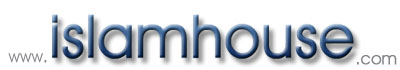 1436 – 2015M¼À¥ÀÅlUÀ¼À°è...	¥Àæ¸ÁÛªÀ£É						 		 31.	dUÀwÛ£À ¥ÀæªÀÄÄR zsÀªÀÄðUÀ¼À ªÀVðÃPÀgÀt	 		 62.	zÉÃªÀ ¥ÀjPÀ®à£É »AzÀÆ zsÀªÀÄðzÀ°è				 83.	zÉÃªÀ ¥ÀjPÀ®à£É ¹Sï zsÀªÀÄðzÀ°è				194.	zÉÃªÀ ¥ÀjPÀ®à£É ¥Á¹ð zsÀªÀÄðzÀ°è				235.	zÉÃªÀ ¥ÀjPÀ®à£É AiÀÄºÀÆzÀ zsÀªÀÄðzÀ°è				256.	zÉÃªÀ ¥ÀjPÀ®à£É PÉæöÊ¸ÀÛ zsÀªÀÄðzÀ°è				277.	zÉÃªÀ ¥ÀjPÀ®à£É E¸Áè«Ä£À°è					318.	J®è zsÀªÀÄðUÀ¼ÀÄ DvÀåAwPÀªÁV KPÀzÉÃªÀ«±Áé¸ÀzÀ°è £ÀA©PÉ¬ÄqÀÄvÀÛzÉ							509.	vË»Ãzï								5110.	²Pïð								5711.	¸ÀªÀiÁ¦Û								59بِسْمِ اللهِ الرَّحْمـَنِ الرَّحِيم¥Àæ¸ÁÛªÀ£ÉC£ÉÃPÀ zsÀªÀÄðUÀ¼ÀÄ ªÀÄvÀÄÛ DzsÁåwäPÀ ¥ÀzÀÞwUÀ¼ÀÄ £ÀªÀÄä £ÁUÀjPÀvÉAiÀÄ ªÉÊ²µÀ×÷åUÀ¼À°è ¸ÉÃjzÀ ¥ÀæªÀÄÄR ªÉÊ²µÀ×÷åªÁVzÉ. ¸ÀÈ¶ÖAiÀÄ »£Éß¯ÉAiÀÄ PÀÄjvÀÄ ªÀÄvÀÄÛ CzÀgÀ°è vÀ£Àß ¥ÁvÀæzÀ PÀÄjvÀÄ CjvÀÄPÉÆ¼Àî®Ä ªÀÄ£ÀÄµÀå£ÀÄ ¸ÀzÁ C£ÉéÃ¶¸ÀÄvÀÛ¯ÉÃ EzÁÝ£É.AiÀÄÄUÀUÀ¼À£ÀÄß zÁn §A¢gÀÄªÀ ªÀiÁ£ÀªÉÃwºÁ¸ÀªÀ£ÀÄß CzsÀåAiÀÄ£À ªÀiÁrzÀ D£Áð¯ïØ mÁAiÀiïß©Ã (Arnold Toynbee) vÀ£Àß F ¸ÀA±ÉÆÃzsÀ£ÉUÀ¼À£ÀÄß ºÀvÀÄÛ ¨sÁUÀUÀ¼À£ÀÄß ºÉÆA¢gÀÄªÀ MAzÀÄ ¨sÀªÀåªÁzÀ UÀæAxÀzÀ gÀÆ¥ÀPÉÌ E½¹zÀgÀÄ. CzÀgÀ°è CªÀgÀÄ ºÉÃ¼ÀÄªÀ MlÄÖ ¸ÁgÁA±ÀªÀÅ »ÃVzÉ: ‘ªÀiÁ£ÀªÉÃwºÁ¸ÀzÀ°è zsÀªÀÄðªÀÅ AiÀiÁªÀvÀÆÛ CzÀgÀ PÉÃAzÀæ ©AzÀÄªÁVAiÉÄÃ £É¯É¤AwzÉ’. The Observer JA§ ¥ÀwæPÉAiÀÄ (MPÉÆÖÃ§gï 24, 1954) ¯ÉÃR£ÀªÉÇAzÀgÀ°è CªÀgÀÄ ºÉÃ¼ÀÄvÁÛgÉ:“I have come back to the belief that religion holds the key to the mystery of existence.”“zsÀªÀÄðªÀÅ C¹ÛvÀézÀ ¤UÀÆqsÀvÉVgÀÄªÀ QÃ°PÉÊAiÀÄ£ÀÄß ºÉÆA¢zÉ JA§ £ÀA©PÉUÉ £Á£ÀÄ ªÀÄgÀ½ §A¢zÉÝÃ£É.”Oxford Dictionary ¥ÀæPÁgÀ ‘zsÀªÀÄð’ (religion) JAzÀgÉ:“belief in a superhuman controlling power especially in a personal God or gods entitled to obedience and worship.”“DeÁÕ¥Á®£É ªÀiÁqÀ®Ä ªÀÄvÀÄÛ DgÁ¢ü¸À®Ä CºÀðªÁVgÀÄªÀ CwªÀiÁ£ÀÄµÀ ¤AiÀÄAvÀæuÁ ±ÀQÛAiÀÄ°è «±ÉÃµÀvÀB M§â SÁ¸ÀV zÉÃªÀ CxÀªÁ zÉÃªÀgÀÄUÀ¼À°ègÀÄªÀ £ÀA©PÉ.”¸ÀªÀð±ÀPÀÛ£ÀÆ ¸ÀªÀðdÕ£ÀÆ DVgÀÄªÀ ¸ÁªÀðwæPÀªÁzÀ M§â zÉÃªÀ£À°è CxÀªÁ ¥ÀgÀªÀÄ±ÉæÃµÀ×ªÁzÀ zÉÊ«PÀ C¢üPÁgÀªÉÇAzÀgÀ°è £ÀA©PÉ¬ÄqÀÄªÀÅzÀÄ J®è zsÀªÀÄðUÀ¼À°èAiÀÄÆ ¸ÀªÀiÁ£ÀªÁVgÀÄªÀ MAzÀÄ ªÉÊ²µÀÖ÷åvÉAiÀiÁVzÉ. vÁªÀÅ DgÁ¢ü¸ÀÄªÀ zÉÃªÀ£ÉÃ vÀªÀÄUÀÆ ªÀÄvÀÄÛ EvÀgÀ zsÀªÀÄðzÀªÀjUÀÆ EgÀÄªÀ zÉÃªÀ£ÀÄ JAzÀÄ J®è  ¥ÀæªÀÄÄR zsÀªÀÄðUÀ¼À C£ÀÄAiÀiÁ¬ÄUÀ¼ÀÆ £ÀA§ÄvÁÛgÉ.ªÀiÁQðìgÀhÄA (Marxism), ¥sÁæ¬ÄØAiÀÄ¤gÀhÄA (Freudianism) ºÁUÀÆ ªÀÄwÛvÀgÀ ‘zsÀªÉÄðÃvÀgÀ’ £ÀA©PÉUÀ¼ÀÄ ªÀåªÀ¹ÜvÀªÁVgÀÄªÀ zsÀªÀÄðUÀ¼À ¨ÉÃgÀÄUÀ¼À£ÀÄß DPÀæ«Ä¸À®Ä ¥ÀæAiÀÄwß¹zÀÝªÀÅ. DzÀgÉ EzÀPÉÌ ªÀåwjPÀÛªÁV vÀgÀÄªÁAiÀÄ CªÀÅUÀ¼ÉÃ ¸ÀévÀB ««zsÀ £ÀA©PÉUÀ¼ÁV ªÀiÁ¥ÀðlÖªÀÅ. GzÁºÀgÀuÉUÉ, PÀªÀÄÆå¤gÀhÄA ºÀ®ªÁgÀÄ zÉÃ±ÀUÀ¼À°è C¹ÛvÀézÀ°èzÁÝUÀ zsÀªÀÄðUÀ¼À£ÀÄß AiÀiÁªÀ jÃwAiÀÄ°è ¨ÉÆÃ¢ü¸À¯ÁUÀÄvÀÛzÉÆÃ CzÉÃ jÃwAiÀÄ°è PÀlÄÖ¥ÁqÀÄ ªÀÄvÀÄÛ wÃªÀævÉUÀ¼ÉÆA¢UÉ PÀªÀÄÆå¤gÀhÄA C£ÀÄß PÀÆqÀ ¨ÉÆÃ¢ü¸À¯ÁUÀÄwÛvÀÄÛ.DzÀÝjAzÀ zsÀªÀÄðªÀÅ ªÀÄ£ÀÄµÁå¹ÛvÀézÀ MAzÀÄ §ºÀÄªÀÄÄRå CAUÀªÁVzÉ. DzÀgÀtÂÃAiÀÄ PÀÄgïD£ï ºÉÃ¼ÀÄvÀÛzÉ:﴿ قُلْ يَا أَهْلَ الْكِتَابِ تَعَالَوْا إِلَى كَلِمَةٍ سَوَاءٍ بَيْنَنَا وَبَيْنَكُمْ أَلَّا نَعْبُدَ إِلَّا اللَّهَ وَلَا نُشْرِكَ بِهِ شَيْئًا وَلَا يَتَّخِذَ بَعْضُنَا بَعْضًا أَرْبَابًا مِنْ دُونِ اللَّهِ فَإِنْ تَوَلَّوْا فَقُولُوا اشْهَدُوا بِأَنَّا مُسْلِمُونَ﴾“ºÉÃ½j, N UÀæAxÀzÀªÀgÉÃ, £ÀªÀÄä ªÀÄvÀÄÛ ¤ªÀÄä ªÀÄzsÉå ¸ÀªÀiÁ£ÀªÁVgÀÄªÀ MAzÀÄ ªÀZÀ£ÀzÉqÉUÉ §¤ßj. (CzÉÃ£ÉAzÀgÉ) £ÁªÀÅ C¯ÁèºÀ£À ºÉÆgÀvÀÄ EvÀgÀ AiÀiÁgÀ£ÀÆß DgÁ¢ü¸À¨ÁgÀzÀÄ, CªÀ£ÉÆA¢UÉ AiÀiÁgÀ£ÀÆß ¸ÀºÀ¨sÁVAiÀÄ£ÁßV ªÀiÁqÀ¨ÁgÀzÀÄ ªÀÄvÀÄÛ £ÀªÀÄä°è AiÀiÁgÉÆ§âgÀÆ EvÀgÀgÀ£ÀÄß C¯ÁèºÀ£À ºÉÆgÀvÁVgÀÄªÀ ¥Àæ¨sÀÄUÀ¼À£ÁßV ªÀiÁrPÉÆ¼Àî¨ÁgÀzÀÄ. CªÀgÉÃ£ÁzÀgÀÆ wgÀÄV £ÀqÉzÀgÉ ºÉÃ½j: £ÁªÀÅ ªÀÄ¹èªÀÄgÁVgÀÄªÉªÀÅ JA§ÄzÀPÉÌ ¤ÃªÀÅ ¸ÁPÀë÷åªÀ»¹j.” (PÀÄgïD£ï 3:64)««zsÀ zsÀªÀÄðUÀ¼À CzsÀåAiÀÄ£ÀªÀÅ £À£Àß ¥Á°UÉ CvÀåAvÀ ¥Àæw¥sÀ¯ÁvÀäPÀªÁzÀ MAzÀÄ C£ÀÄ¨sÀªÀªÁVzÉ. zÉÃªÀ£ÀÄ ¥ÀæwAiÉÆAzÀÄ ªÀÄ£ÀÄµÁåvÀäªÀ£ÀÄß vÀ£Àß C¹ÛvÀézÀ PÀÄjvÀÄ PÉ®ªÀÅ ªÀiÁ»wUÀ¼À¤ßlÄÖ ¸ÀÈ¶Ö¹zÁÝ£É JA§ «±Áé¸ÀªÀ£ÀÄß CzÀÄ ¥ÀÅ£ÀgïzÀÈrÃPÀj¹zÉ. ªÀÄ£ÀÄµÀå£À ªÀiÁ£À¹PÀ ¥ÀæPÀÈwAiÀÄÄ ¸ÀÈ¶ÖPÀvÀð£À C¹ÛvÀéªÀ£ÀÄß ¤§AzsÀ£ÁgÀ»vÀªÁV CAVÃPÀj¸ÀÄªÀ «zsÀzÀ°è ¤«Äð¸À®ànÖzÉ. C£ÀåxÁ ªÀÄ£ÀÄµÀå£ÀÄ «gÀÄzÀÞªÁzÀ jÃwAiÀÄ°è £ÀA©PÉ¬ÄqÀÄªÀAvÉ ¤§ðA¢üvÀ£ÁVgÀÄwÛzÀÝ£ÀÄ. ¨ÉÃgÉ ªÀiÁvÀÄUÀ¼À°è ºÉÃ¼ÀÄªÀÅzÁzÀgÉ, zÉÃªÀ£À°ègÀÄªÀ £ÀA©PÉUÉ AiÀiÁªÀÅzÉÃ ¤§AzsÀ£ÉAiÀÄÆ ¨ÉÃPÁV®è, DzÀgÉ CªÀ£À C¹ÛvÀéªÀ£ÀÄß ¤gÁPÀj¸ÀÄªÀÅzÀPÉÌ ¤§AzsÀ£É ¨ÉÃPÁUÀÄvÀÛzÉ.dUÀwÛ£À ¥ÀæªÀÄÄR zsÀªÀÄðUÀ¼À ªÀVðÃPÀgÀtdUÀwÛ£À zsÀªÀÄðUÀ¼À£ÀÄß ¸É«ÄnPï (Semitic) ªÀÄvÀÄÛ ¸É«ÄnPÉÃvÀgÀ (non-Semitic) JAzÀÄ ªÀVðÃPÀj¸À¯ÁVzÉ. ¸É«ÄnPÉÃvÀgÀ zsÀªÀÄðUÀ¼À£ÀÄß DAiÀÄð ªÀÄvÀÄÛ DAiÉÄðÃvÀgÀ zsÀªÀÄðUÀ¼ÉAzÀÄ «¨sÁV¸À¯ÁVzÉ.¸É«ÄnPï zsÀªÀÄðUÀ¼ÀÄ¸É«ÄnAiÀÄ£ÀßgÀ ªÀÄzsÉå GzÀã«¹zÀ zsÀªÀÄðUÀ¼À£ÀÄß ¸É«ÄnPï zsÀªÀÄðUÀ¼ÉAzÀÄ PÀgÉAiÀÄ¯ÁUÀÄvÀÛzÉ. ¨ÉÊ§¯ï ¥ÀæPÁgÀ, ¥ÀæªÁ¢ £ÉÆÃºÀ [£ÀÆºï ()]gÀªÀjUÉ ¸ÉÃªÀiï JA§ M§â ªÀÄUÀ¤zÀÝ£ÀÄ. ¸ÉÃªÀiï£À ªÀA±ÀzÀ°è ºÀÄnÖzÀªÀgÀ£ÀÄß ¸É«ÄnAiÀÄ£ÀßgÀÄ J£Àß¯ÁUÀÄvÀÛzÉ. DzÀÝjAzÀ ¸É«ÄnPï zsÀªÀÄðUÀ¼ÉAzÀgÉ AiÀÄºÀÆzÀgÀÄ, CgÀ©UÀ¼ÀÄ, C¹ìÃjAiÀÄ£ÀßgÀÄ (Assyrians), ¦ü¤Ã²AiÀÄ£ÀßgÀÄ (Phoenicians) ªÀÄÄAvÁzÀªÀgÀ ªÀÄzsÉå GzÀã«¹zÀ zsÀªÀÄðUÀ¼ÁVªÉ. dÆzÀ zsÀªÀÄð (Judaism), PÉæöÊ¸ÀÛ zsÀªÀÄð ªÀÄvÀÄÛ E¸ÁèªÀiï ¥ÀæªÀÄÄR ¸É«ÄnPï zsÀªÀÄðUÀ¼ÁVªÉ.¸É«ÄnPÉÃvÀgÀ zsÀªÀÄðUÀ¼ÀÄ¸É«ÄnPÉÃvÀgÀ zsÀªÀÄðUÀ¼À£ÀÄß DAiÀÄð ªÀÄvÀÄÛ DAiÉÄðÃvÀgÀ zsÀªÀÄðUÀ¼ÉAzÀÄ «¨sÁV¸À¯ÁVzÉ.DAiÀÄð zsÀªÀÄðUÀ¼ÀÄJgÀqÀ£É ¸ÀºÀ¸Àæ ªÁ¶ðPÀ AiÀÄÄUÀzÀ (second millennium) ªÉÆzÀ®£É CzsÀð ¨sÁUÀzÀ°è (BC 2000 - BC 1500) EgÁ£ï ªÀÄvÀÄÛ GvÀÛgÀ ¨sÁgÀvÀzÀ°è ºÀgÀrPÉÆArzÀÝ EAqÉÆÃ AiÀÄÆgÉÆÃ¦AiÀÄ£ï ¨sÁµÉAiÀÄ£ÀÄß ªÀiÁvÀ£ÁqÀÄwÛzÀÝ MAzÀÄ ¥Àæ§® d£ÁAUÀªÁzÀ DAiÀÄðgÀ ªÀÄzsÉå GzÀã«¹zÀ zsÀªÀÄðUÀ¼ÁVªÉ DAiÀÄð zsÀªÀÄðUÀ¼ÀÄ.DAiÀÄð zsÀªÀÄðUÀ¼À£ÀÄß ªÉÊ¢PÀ ªÀÄvÀÄÛ ªÉÊ¢PÉÃvÀgÀ zsÀªÀÄðUÀ¼ÉAzÀÄ «¨sÁV¸À¯ÁVzÉ. ªÉÊ¢PÀ zsÀªÀÄðPÉÌ »AzÀÆ zsÀªÀÄð CxÀªÁ ¨ÁæºÀät zsÀªÀÄð JA§ vÀ¥ÀÅöà ¥ÀæAiÉÆÃUÀªÀ£ÀÄß ¤ÃqÀ¯ÁVzÉ. ¹Sï zsÀªÀÄð, ¨ËzÀÞ zsÀªÀÄð, eÉÊ£À zsÀªÀÄð EvÁå¢UÀ¼ÀÄ ªÉÊ¢PÉÃvÀgÀ zsÀªÀÄðUÀ¼ÁVªÉ. §ºÀÄ¥Á®Ä DAiÀÄð zsÀªÀÄðUÀ¼ÀÄ ¥ÀæªÁ¢gÀ»vÀªÁVgÀÄªÀ zsÀªÀÄðUÀ¼ÁVªÉ.¥Á¹ð CxÀªÁ gÀhÄgÀvÀÄµÀÖç zsÀªÀÄðªÀÅ (Zoroastrianism) ªÉÊ¢PÉÃvÀgÀ DAiÀÄð zsÀªÀÄðªÁVzÉ. DzÀgÉ CzÀÄ »AzÀÆ zsÀªÀÄðzÉÆA¢UÉ ¸ÀA§AzsÀªÀ£ÀÄß ºÉÆA¢®è. CzÀÄ ¥ÀæªÁ¢¸À»vÀªÁzÀ zsÀªÀÄðªÁVzÉAiÉÄAzÀÄ CzÀgÀ C£ÀÄAiÀiÁ¬ÄUÀ¼ÀÄ ¥Àæw¥Á¢¸ÀÄvÁÛgÉ.DAiÉÄðÃvÀgÀ zsÀªÀÄðUÀ¼ÀÄDAiÉÄðÃvÀgÀ zsÀªÀÄðUÀ½UÉ ªÀåwjPÀÛªÁzÀ GzÀãªÀUÀ½ªÉ. PÀ£ï¥sÀÇ¶AiÀÄ£ï zsÀªÀÄðªÀÅ (Confucianism) ªÀÄvÀÄÛ vÁªÉÇÃ zsÀªÀÄðªÀÅ (Taoism) aÃ¤ÃAiÀÄgÀ°è GzÀã«¹zÀ zsÀªÀÄðUÀ¼ÁzÀgÉ ²AvÉÆÃ zsÀªÀÄðªÀÅ (Shintoism) d¥Á¤AiÀÄgÀ°è GzsÀã«¹zÀ zsÀªÀÄðªÁVzÉ. F DAiÉÄðÃvÀgÀ zsÀªÀÄðUÀ¼À°è ºÉaÑ£ÀªÀÅUÀ½UÀÆ zÉÃªÀ ¥ÀjPÀ®à£É¬Ä®è. DzÀÝjAzÀ CªÀÅUÀ¼À£ÀÄß zsÀªÀÄðUÀ¼ÉAzÀÄ PÀgÉAiÀÄÄªÀÅzÀQÌAvÀ®Æ £ÉÊwPÀ ªÀåªÀ¸ÉÜUÀ¼ÉAzÀÄ (ethical systems) PÀgÉAiÀÄÄªÀÅzÉÃ ºÉZÀÄÑ ¸ÀÆPÀÛ.AiÀiÁªÀÅzÉÃ MAzÀÄ zsÀªÀÄðzÀ°è zÉÃªÀ£À CvÀåAvÀ C£ÀÄ¥ÀªÀÄªÁzÀ CxÀð ¤gÀÆ¥ÀuÉ (definition)MAzÀÄ zsÀªÀÄðªÀÅ CAVÃPÀj¸ÀÄªÀ zÉÃªÀ ¥ÀjPÀ®à£ÉAiÀÄ£ÀÄß PÉÃªÀ® CzÀgÀ C£ÀÄAiÀiÁ¬ÄUÀ¼À ªÀvÀð£ÉAiÀÄ£ÀÄß PÀAqÀÄ ¤zsÀðj¸À®Ä ¸ÁzsÀå«®è. AiÀiÁPÉAzÀgÉ C£ÉÃPÀ zsÀªÀÄðUÀ¼À C£ÀÄAiÀiÁ¬ÄUÀ¼ÀÄ ¸ÀévÀB vÀªÀÄä zsÀªÀÄðUÀæAxÀUÀ¼À°è «ªÀj¸À¯ÁVgÀÄªÀ zÉÃªÀ ¥ÀjPÀ®à£ÉAiÀÄ §UÉÎ CdÕgÁVgÀÄªÀÅzÀÄ ¸ÁªÀiÁ£ÀåªÁVzÉ. DzÀÝjAzÀ AiÀiÁªÀÅzÉÃ MAzÀÄ zsÀªÀÄðzÀ zÉÃªÀ ¥ÀjPÀ®à£ÉAiÀÄ£ÀÄß UÀæ»¸À¨ÉÃPÁzÀgÉ CzÀgÀ zsÀªÀÄðUÀæAxÀªÀ£ÀÄß CªÀ¯ÉÆÃQ¸ÀÄªÀÅzÉÃ CvÀÄåvÀÛªÀÄ «zsÁ£À.dUÀwÛ£À ¥ÀæªÀÄÄR zsÀªÀÄðUÀ¼À zÉÃªÀ ¥ÀjPÀ®à£ÉAiÀÄ£ÀÄß CªÀÅUÀ¼À ¥ÀæªÀÄÄR zsÀªÀÄðUÀæAxÀUÀ¼À£ÀÄß CªÀ¯ÉÆÃQ¸ÀÄªÀ ªÀÄÆ®PÀ CjAiÉÆÃt.zÉÃªÀ ¥ÀjPÀ®à£É »AzÀÆ zsÀªÀÄðzÀ°èDAiÀÄð zsÀªÀÄðUÀ¼À°è »AzÀÆ zsÀªÀÄðªÀÅ CvÀåAvÀ ¥Àæ¹zÀÞªÁzÀ zsÀªÀÄðªÁVzÉ. ªÁ¸ÀÛªÀªÁV ‘»AzÀÆ’ JA§ÄzÀÄ MAzÀÄ ¥À²ðAiÀÄ£ï ¥ÀzÀªÁVzÉ. EzÀÄ ¹AzsÀÆ PÀtÂªÉAiÀÄ »£Éß¯ÉAiÀÄ ¥ÀæzÉÃ±ÀzÀ°è ªÁ¹¸ÀÄwÛzÀÝªÀgÀ£ÀÄß ¸ÀÆa¸ÀÄªÀ ¥ÀzÀªÁVzÉ. »AzÀÆ zsÀªÀÄðªÉA§ÄzÀÄ ºÉZÁÑV ªÉÃzÀUÀ¼ÀÄ, G¥À¤µÀvÀÄÛUÀ¼ÀÄ ªÀÄvÀÄÛ ¨sÀUÀªÀ¢ÎÃvÉAiÀÄ ªÉÄÃ¯É CªÀ®A©vÀªÁVgÀÄªÀ ««zsÀ zsÁ«ÄðPÀ £ÀA©PÉUÀ¼À£ÀÄß ¸ÀÆa¸ÀÄªÀÅzÀQÌgÀÄªÀ MAzÀÄ ¸ÀªÀÄÄZÀÒAiÀÄ ¥ÀæAiÉÆÃUÀªÁVzÉ (blanket term).»AzÀÆ zsÀªÀÄðzÀ°è ¸ÀªÀiÁ£ÀªÁVgÀÄªÀ zÉÃªÀ ¥ÀjPÀ®à£É¸ÁªÀiÁ£ÀåªÁV »AzÀÆ zsÀªÀÄðªÀ£ÀÄß §ºÀÄzÉÃªÀ«±Áé¹ zsÀªÀÄðªÉAzÀÄ CxÉÊð¸À¯ÁUÀÄvÀÛzÉ. ¤d! C£ÉÃPÀ zÉÃªÀ zÉÃªÀvÉUÀ¼À°ègÀÄªÀ £ÀA©PÉAiÀÄ£ÀÄß ¥ÀæPÀn¸ÀÄªÀ ªÀÄÆ®PÀ ºÉaÑ£À »AzÀÆUÀ¼ÀÄ EzÀ£ÀÄß ¸ÀªÀÄyð¸ÀÄvÁÛgÉ. »AzÀÆUÀ¼À°è PÉ®ªÀgÀÄ ªÀÄÆgÀÄ zÉÃªÀgÀÄUÀ¼ÀÄ JA§ ªÀåªÀ¸ÉÜAiÀÄ°è £ÀA©PÉ¬ÄlÖgÉ EvÀgÀ PÉ®ªÀgÀÄ ªÀÄÆªÀvÀÛ ªÀÄÆgÀÄ PÉÆÃn zÉÃªÀgÀÄUÀ¼À C¹ÛvÀézÀ°è £ÀA©PÉ¬ÄqÀÄvÁÛgÉ. DzÀgÉ ªÉÃzÀUÀ¼À£ÀÄß ZÉ£ÁßV PÀ°wgÀÄªÀ »AzÀÆ «zÁéA¸ÀgÀÄ ºÉÃ¼ÀÄªÀ ¥ÀæPÁgÀ M§â »AzÀÆ KPÉÊPÀ zÉÃªÀ£À°è «±Áé¸À«qÀ¨ÉÃPÀÄ ªÀÄvÀÄÛ KPÉÊPÀ zÉÃªÀ£À£ÀÄß DgÁ¢ü¸À¨ÉÃPÀÄ.»AzÀÆ ªÀÄvÀÄÛ ªÀÄÄ¹èªÀÄgÀ zÉÃªÀ ¥ÀjPÀ®à£ÉAiÀÄ°ègÀÄªÀ ¥ÀæªÀÄÄR ªÀåvÁå¸ÀªÀÅ »ÃVzÉ:¸ÁªÀiÁ£Àå »AzÀÆUÀ¼ÀÄ CzÉéöÊvÀ ¹zÁÞAvÀzÀ°è (principle of pantheism) «±Áé¸À«qÀÄvÁÛgÉ. CzÉéöÊvÀ ¹zÁÞAvÀzÀ ¥ÀæPÁgÀ fÃªÀ«gÀÄªÀ ªÀÄvÀÄÛ fÃªÀ«®èzÀ ¸ÀªÀðªÀÇ zÉÊ«PÀvÉAiÀÄ£ÀÄß ºÉÆA¢gÀÄªÀªÀÅUÀ¼ÀÆ ¥À«vÀæªÀÇ DVªÉ. DzÀÝjAzÀ »AzÀÆUÀ¼ÀÄ ªÀÄgÀ, ¸ÀÆAiÀÄð, ZÀAzÀæ, ¥ÁætÂUÀ¼ÀÄ ªÀÄvÀÄÛ ªÀÄ£ÀÄµÀågÀ£ÀÄß PÀÆqÀ zÉÃªÀ£À ¥ÀæPÀl£ÉUÀ¼ÉAzÀÄ (manifestations of God) £ÀA§ÄvÁÛgÉ. DzÀÝjAzÀ ¸ÁªÀiÁ£Àå »AzÀÆ«£À ¥ÀæPÁgÀ J®èªÀÇ zÉÃªÀgÀÄ (everything is God).EzÀPÉÌ «gÀÄzÀÞªÁV E¸Áè«Ä£À ¥ÀæPÁgÀ, ªÀÄ£ÀÄµÀå£ÀÄ ¸ÀévÀB vÀ£Àß£ÀÄß ªÀÄvÀÄÛ vÀ£Àß ¥Àj¸ÀgÀªÀ£ÀÄß, CªÀÅUÀ¼ÀÄ zÉÃªÀgÀÄUÀ¼ÁVªÉ JA§ £ÀA©PÉUÉ §zÀ¯ÁV CªÀÅUÀ¼ÀÄ zÉÃªÀ£À ¸ÀÈ¶ÖVgÀÄªÀ GzÁºÀgÀuÉUÀ¼ÁVªÉAiÉÄAzÀÄ ¥ÀjUÀtÂ¸À¨ÉÃPÀÄ. DzÀÝjAzÀ ªÀÄÄ¹èªÀÄgÀÄ £ÀA§ÄªÀ ¥ÀæPÁgÀ J®èªÀÇ zÉÃªÀ£ÀzÁÝVªÉ (everything is God’s). E£ÉÆßAzÀÄ CxÀðzÀ°è ºÉÃ¼ÀÄªÀÅzÁzÀgÉ (ªÀÄÄ¹èªÀÄgÁzÀ) £ÁªÀÅ £ÀA§ÄªÀ ¥ÀæPÁgÀ J®èªÀÇ zÉÃªÀ¤UÉ ¸ÉÃjzÁÝVªÉ. ªÀÄgÀ, ¸ÀÆAiÀÄð, ZÀAzÀæ ªÀÄvÀÄÛ F «±ÀézÀ°ègÀÄªÀ J®èªÀÇ zÉÃªÀ¤UÉ ¸ÉÃjzÁÝVªÉ. DzÀÝjAzÀ »AzÀÆ ªÀÄvÀÄÛ ªÀÄÄ¹èªÀÄgÀ £ÀA©PÉAiÀÄ £ÀqÀÄªÉ¬ÄgÀÄªÀ ¥ÀæªÀÄÄR ªÀåvÁå¸ÀªÀÅ ’s JA§ ªÀåvÁå¸ÀªÁVzÉ. »AzÀÆUÀ¼À ¥ÀæPÁgÀ J®èªÀÇ zÉÃªÀgÀÄ (everything is God). ªÀÄÄ¹èªÀÄgÀ ¥ÀæPÁgÀ J®èªÀÇ zÉÃªÀ£ÀzÀÄÝ (everything is God’s). DzÀgÀtÂÃAiÀÄ PÀÄgïD£ï ºÉÃ¼ÀÄvÀÛzÉ:﴿ تَعَالَوْا إِلَى كَلِمَةٍ سَوَاءٍ بَيْنَنَا وَبَيْنَكُمْ ﴾“£ÀªÀÄä ªÀÄvÀÄÛ ¤ªÀÄä ªÀÄzsÉå ¸ÀªÀiÁ£ÀªÁVgÀÄªÀ ªÀZÀ£ÀzÉqÉUÉ §¤ßj.”ªÉÆlÖªÉÆzÀ® ¸ÀªÀiÁ£À ªÀZÀ£ÀªÀÅ ‘£ÁªÀÅ C¯ÁèºÀ£À ºÉÆgÀvÀÄ EvÀgÀ AiÀiÁgÀ£ÀÆß DgÁ¢ü¸À¨ÁgÀzÀÄ’ JA§ÄzÁVzÉ. DzÀÝjAzÀ »AzÀÆ ªÀÄvÀÄÛ ªÀÄÄ¹èªÀÄgÀ zsÀªÀÄðUÀæAxÀUÀ¼À£ÀÄß vÀÄ®£ÁvÀäPÀªÁV CzsÀåAiÀÄ£À ªÀiÁqÀÄªÀ ªÀÄÆ®PÀ £ÁªÀÅ F ¸ÀªÀiÁ£ÀvÉAiÀÄ£ÀÄß CjvÀÄPÉÆ¼Àî®Ä ¥ÀæAiÀÄwß¸ÉÆÃt.¨sÀUÀªÀ¢ÎÃvÉ»AzÀÆ zsÀªÀÄðUÀæAxÀUÀ¼À°è CvÀåAvÀ ¥Àæ¹zÀÞªÁzÀÄzÀÄ ¨sÀUÀªÀ¢ÎÃvÉAiÀiÁVzÉ. CzÀgÀ°ègÀÄªÀ F PÉ¼ÀV£À ªÀZÀ£ÀªÀ£ÀÄß £ÉÆÃrj:PÁªÉÄÊ¸ÉÛöÊ¸ÉÛöÊºÀðÈvÀeÁÕ£ÁB ¥Àæ¥ÀzÀåAvÉÃS£ÀåzÉÃªÀvÁB |vÀA vÀA ¤AiÀÄªÀÄªÀiÁ¸ÁÜAiÀiÁ ¥ÀæPÀÈvÁå ¤AiÀÄvÁB ¸ÀéAiÀiÁ || 20 ||“¨sÉÆÃUÀUÀ¼À PÁªÀÄ£ÉAiÀÄ ªÀÄÆ®PÀ AiÀiÁgÀ eÁÕ£ÀªÀÅ C¥ÀºÀj¸À®ànÖzÉAiÉÆÃ CªÀgÀÄ vÀªÀÄä ¸Àé¨sÁªÀPÀÌ£ÀÄ¸ÁgÀªÁV ªÀåvÀå¸ÀÛ ¤AiÀÄªÀÄUÀ¼À£ÀÄß C£ÀÄ¸Àj¹ ªÀåvÀå¸ÀÛ zÉÃªÀgÀÄUÀ¼À£ÀÄß ¥ÀÇf¸ÀÄvÁÛgÉ.” (¨sÀUÀªÀ¢ÎÃvÉ 7/20)E°è VÃvÉAiÀÄÄ ¸ÀÆa¸ÀÄªÀ ‘eÁÕ£ÀªÀÅ C¥ÀºÀj¸À®àlÖ d£ÀgÀÄ’ ¨sËwPÀvÉAiÀÄ°è ªÀÄÄ¼ÀÄVgÀÄªÀ ªÀÄvÀÄÛ KPÀ zÉÃªÀ£À ºÉÆgÀvÀÄ ªÀåvÀå¸ÀÛ zÉÃªÀgÀÄUÀ¼À£ÀÄß ¥ÀÇf¸ÀÄªÀªÀgÁVzÁÝgÉ.G¥À¤µÀvÀÄÛUÀ¼ÀÄG¥À¤µÀvÀÄÛUÀ¼ÀÄ PÀÆqÀ »AzÀÆUÀ¼À ¥À«vÀæ UÀæAxÀUÀ¼ÁVªÉ. i. F PÉ¼ÀV£À G¥À¤µÀzï ªÀZÀ£ÀªÀ£ÀÄß £ÉÆÃrj:KPÀªÉÄÃªÁ¢éwÃAiÀÄªÀiï || 1 ||“CªÀ£ÀÄ KPÀ£ÀÄ ¢éwÃAiÀÄ¤®èzÀªÀ£ÀÄ.” (bÁAzÉÆÃUÀå 6/2/1)ii. F PÉ¼ÀV£À ªÀZÀ£ÀªÀ£ÀÄß £ÉÆÃrj:£À ZÁ¸Àå PÀ²ÑdÓ¤vÁ £À ZÁ¢ü¥ÀB || 6-9 ||“CªÀ£À£ÀÄß ¸ÀÈ¶Ö¸ÀÄªÀªÀ£ÁUÀ° CªÀ¤UÉ AiÀÄdªÀiÁ£À£ÁUÀ° E®è.” (±ÉéÃvÁ±ÀvÀgÀ 6/9)iii. F PÉ¼ÀV£À ªÀZÀ£ÀªÀ£ÀÄß £ÉÆÃrj:£À vÀ¸Àå ¥ÀæwªÀiÁ C¹Û AiÀÄ¸Àå £ÁªÀÄ ªÀÄºÀzÀå±ÀB || 4-19 ||“CªÀ¤UÉ AiÀiÁªÀÅzÉÃ gÀÆ¥À«®è. CªÀ£À £ÁªÀÄªÀÅ ªÀÄºÀvÁÛzÀ QÃwðAiÀÄ£ÀÄß ºÉÆA¢zÉ.” (±ÉéÃvÁ±ÀvÀgÀ 4/19) (The Principal Upanishad by S Radhakrishnan page 736, 737)F ªÉÄÃ°£À G¥À¤µÀzï ªÀZÀ£ÀUÀ¼À£ÀÄß DzÀgÀtÂÃAiÀÄ PÀÄgïD£ï£À ªÀZÀ£ÀUÀ¼ÉÆA¢UÉ ºÉÆÃ°¹ £ÉÆÃrj:﴿ وَلَمْ يَكُنْ لَهُ كُفُوًا أَحَدٌ ﴾“CªÀ¤UÉ ¸Àj¸ÁnAiÀiÁV AiÀiÁgÀÆ E®è.” (PÀÄgïD£ï 112/4)﴿ لَيْسَ كَمِثْلِهِ شَيْءٌ ﴾“CªÀ¤UÉ ºÉÆÃ°PÉAiÀiÁV AiÀiÁªÀÅzÀÆ E®è.” (PÀÄgïD£ï 42/11)iv. zÉÃªÀ£À£ÀÄß MAzÀÄ «±ÉÃµÀ gÀÆ¥ÀzÀ°è ¨sÁ«¹PÉÆ¼Àî®Ä ªÀÄ£ÀÄµÀå£ÀÄ C±ÀPÀÛ£ÁVgÀÄªÀÅzÀ£ÀÄß ¸ÀÆa¸ÀÄªÀ F PÉ¼ÀV£À ªÀZÀ£ÀªÀ£ÀÄß £ÉÆÃrj:£À ¸ÀAzÀÈ±ÉÃ wµÀ×w gÀÆ¥ÀªÀÄ¸Àå £ÀZÀPÀÄëµÁ ¥À±Àåw PÀ±ÀÑ £ÉÊ£ÀªÀiï |ºÀÈzÁ ºÀÈ¢¸ÀÜA ªÀÄ£À¸Á AiÀÄ K£ÀªÉÄÃªÀA «zÀÄgÀªÀÄÈvÁ¸ÉÛÃ ¨sÀªÀ¤Û || 4-20 ||“CªÀ£À gÀÆ¥ÀªÀÅ zÀÈ±ÀåªÀ®è CxÁðvï PÁtÄªÀAvÀzÀÝ®è. AiÀiÁgÀÆ CªÀ£À£ÀÄß PÀtÂÚ¤AzÀ £ÉÆÃqÀ¯ÁgÀ£ÀÄ. AiÀiÁgÀÄ CªÀ£À£ÀÄß ºÀÈzÀAiÀÄzÀ §Ä¢Þ¬ÄAzÀ CªÀ£ÀÄ vÀ£Àß ºÀÈzÀAiÀÄzÀ°è £É¯É¹zÁÝ£ÉAzÀÄ CjAiÀÄÄvÁÛ£ÉÆÃ CªÀ£ÀÄ CªÀÄgÀ£ÁUÀÄªÀ£ÀÄ.” (±ÉéÃvÁ±ÀvÀgÀ 6/9)EzÉÃ «µÀAiÀÄªÀÅ DzÀgÀtÂÃAiÀÄ PÀÄgïD£ï£À°è »ÃVzÉ:﴿ لَا تُدْرِكُهُ الْأَبْصَارُ وَهُوَ يُدْرِكُ الْأَبْصَارَ وَهُوَ اللَّطِيفُ الْخَبِيرُ ﴾“zÀÈ¶ÖUÀ¼ÀÄ CªÀ£À£ÀÄß vÀ®Ä¥À¯ÁgÀªÀÅ. CªÀ£ÀÄ zÀÈ¶ÖUÀ¼À£ÀÄß vÀ®Ä¥ÀÅªÀ£ÀÄ. CªÀ£ÀÄ ¸ÀÆPÀëªÁV «ÃQë¸ÀÄªÀªÀ£ÀÆ ¸ÀÆPÀë÷äeÁÕ¤AiÀÄÆ DVgÀÄªÀ£ÀÄ.” (PÀÄgïD£ï 6/103)ªÉÃzÀUÀ¼ÀÄ:ªÉÃzÀUÀ¼ÀÄ PÀÆqÀ »AzÀÆUÀ¼À ¥À«vÀæ UÀæAxÀUÀ¼ÁVªÉ. ªÀÄÄRåªÁV £Á®ÄÌ ªÉÃzÀUÀ½ªÉ. IÄUÉéÃzÀ, AiÀÄdÄªÉðÃzÀ, ¸ÁªÀÄªÉÃzÀ ªÀÄvÀÄÛ CxÀªÀðªÉÃzÀ.AiÀÄdÄªÉðÃzÀi. AiÀÄdÄªÉðÃzÀzÀ F PÉ¼ÀV£À ªÀZÀ£ÀªÀ£ÀÄß £ÉÆÃrj:“CªÀ¤UÉ AiÀiÁªÀÅzÉÃ gÀÆ¥À«®è.” (AiÀÄdÄªÉðÃzÀ 32/3)£ÀAvÀgÀ CzÀgÀ°è »ÃVzÉ:“CªÀ£ÀÄ d£À£À«®èzÀªÀ£ÁVgÀÄªÀÅzÀjAzÀ CªÀ£ÀÄ £ÀªÀÄä DgÁzsÀ£ÉUÀ½UÉ CºÀð£ÁVzÁÝ£É.”“There is no image of Him whose glory verily is great. He sustains within Himself all luminous objects like the sun etc. May He not harm me, this is my prayer. As He is unborn He deserves our worship.” (The Yajurveda by Devi Chand M A page 377)“AiÀiÁgÀ QÃwðAiÀÄÄ ªÀÄºÀvÁÛVzÉAiÉÆÃ CªÀ¤UÉ AiÀiÁªÀÅzÉÃ gÀÆ¥À«®è. CªÀ£ÀÄ vÀ£Àß°èAiÉÄÃ ¸ÀÆAiÀÄð ªÀÄÄAvÁzÀ J®è ¥ÀæPÁ±ÀªÀÄAiÀÄ ªÀ¸ÀÄÛUÀ¼À£ÀÄß ¸ÀAgÀQë¸ÀÄvÁÛ£É. CªÀ£ÀÄ £À£ÀUÉ PÉqÀÄPÀ£ÀÄßAlÄªÀiÁqÀ¢gÀ°, EzÉÃ £À£Àß ¥ÁæxÀð£É. CªÀ£ÀÄ d£À£À«®èzÀªÀ£ÁVgÀÄªÀÅzÀjAzÀ CªÀ£ÀÄ £ÀªÀÄä DgÁzsÀ£ÉUÀ½UÉ CºÀð£ÁVzÁÝ£É.”ii. AiÀÄdÄªÉðÃzÀ 40/8gÀ°è »ÃVzÉ:“He hath attained unto the bright, bodyless, woundless, sinewless, the pure which evil hath not pierced. Far-sighted, wise, encompassing, He self-existent hath prescribed aims, as propriety demands, unto the everlasting years.” (Yajurveda Samhita by Ralph I H Griffith page 538)“¥ÀæPÁ±ÀªÀÄAiÀÄ, C±ÀjÃj, UÁAiÀÄ«®èzÀªÀ£ÀÄ, ¸ÁßAiÀÄÄUÀ½®èzÀªÀ£ÀÄ, zÀÄµÀÖ±ÀQÛAiÀÄÄ ZÀÄaÑgÀzÀ ¥Àj±ÀÄzÀÞvÉAiÀÄ£ÀÄß ¥ÀqÉzÀªÀ£ÀÄ. zÀÆgÀzÀÈ¶Ö¬ÄgÀÄ ªÀªÀ£ÀÄ, ZÁuÁPÀë£ÀÄ, ¸ÀÄvÀÄÛªÀjAiÀÄÄªÀªÀ£ÀÄ, ¸Àé C¹ÛvÀé«gÀÄªÀ CªÀ¤UÉ ¤gÀAvÀgÀ ªÀµÀðUÀ¼ÀªÀgÉUÉ CªÀ£À C¢ü¥ÀvÀåªÀÅ §AiÀÄ¸ÀÄªÀAvÀºÀ ¤zÉðÃ²vÀ UÀÄjUÀ½ªÉ.”iii. CzÀgÀ°ègÀÄªÀ E£ÉÆßAzÀÄ ªÀZÀ£ÀªÀÅ »ÃVzÉ:C£ÀÞA vÀªÀÄB ¥Àæ«±ÀAwAiÉÄÃS¸ÀªÀÄÆãwªÀÄÄ¥Á¸ÀvÉÃ |vÀvÉÆÃ ¨sÀÆAiÀÄ EªÀ vÉÃ vÀªÉÆÃ AiÀÄ G ¸ÀªÀÄÆãvÁåUïä gÀvÁB || 40-9 ||“AiÀiÁgÀÄ C¸ÀA¨sÀÆwAiÀÄ£ÀÄß G¥Á¸À£É ªÀiÁqÀÄvÁÛgÉÆÃ CªÀgÀÄ PÀÄgÀÄqÀÄ UÀvÀÛ¯ÉAiÀÄ£ÀÄß ¥ÀæªÉÃ²¸ÀÄªÀgÀÄ. AiÀiÁgÀÄ ¸ÀA¨sÀÆwAiÀÄ°è gÀvÀgÁVgÀÄvÁÛgÉÆÃ CªÀgÀÄ CzÀQÌAvÀ®Æ ºÉaÑ£À PÀvÀÛ¯ÉAiÀÄ£ÀÄß ¥ÀæªÉÃ²¸ÀÄªÀgÀÄ.” (AiÀÄdÄªÉðÃzÀ 40/9)C¸ÀA¨sÀÆw JAzÀgÉ ªÁAiÀÄÄ, d®, CVß ªÀÄÄAvÁzÀ £ÉÊ¸ÀVðPÀ ªÀ¸ÀÄÛUÀ¼ÀÄ. ¸ÀA¨sÀÆw JAzÀgÉ ªÉÄÃdÄ, PÀÄað, «UÀæºÀ ªÀÄÄAvÁzÀ PÀÈvÀPÀ ªÀ¸ÀÄÛUÀ¼ÀÄ.iv. CzÀgÀ°ègÀÄªÀ E£ÉÆßAzÀÄ ªÀZÀ£ÀªÀÅ »ÃVzÉ:“£ÀªÀÄä£ÀÄß £ÉÃgÀªÁzÀ ªÀiÁUÀðzÀ°è ªÀÄÄ£ÀßqÉ¸ÀÄ. £ÀªÀÄä£ÀÄß zÁjUÉr¸ÀÄªÀ ªÀÄvÀÄÛ C¯ÉAiÀÄÄªÀAvÉ ªÀiÁqÀÄªÀ ¥Á¥ÀªÀ£ÀÄß ¤ªÁj¸ÀÄ.” (AiÀÄdÄªÉðÃzÀ 40/16)CxÀªÀðªÉÃzÀCxÀªÀðªÉÃzÀzÀ°ègÀÄªÀ F ªÀZÀ£ÀªÀ£ÀÄß £ÉÆÃrj:zÉÃªÀ ªÀÄºÁ M¹ |“zÉÃªÀ£ÀÄ ªÀÄºÁ£À£ÁVzÁÝ£É.” (CxÀªÀðªÉÃzÀ 20/58/3)“Verily, Surya, thou art great; truly, Aditya, thou art great; As thou art great indeed thy greatness is admire; yeah, verily, great art thou, O God.” (Atharvaveda Samhita vol. 2 William Dmight Whitney page 910)“RArvÀªÁVAiÀÄÆ ¸ÀÆAiÀÄð£ÉÃ ¤Ã£ÀÄ ªÀÄºÁ£À£ÁVgÀÄªÉ, RArvÀ ªÁVAiÀÄÆ D¢vÀå£ÉÃ ¤Ã£ÀÄ ªÀÄºÁ£À£ÁVgÀÄªÉ, ¤Ã£ÀÄ ªÀÄºÁ£À£ÁVgÀÄ ªÀÅzÀjAzÀ ¸ÀvÀåªÁVAiÀÄÆ ¤£Àß ªÀÄ»ªÉÄAiÀÄÄ ªÉÄZÀÄÑªÀAvÀzÀÄÝ. ºËzÀÄ, ¤Ã£ÀÄ ªÀÄºÁ£À£ÀÄ, N zÉÃªÀ£ÉÃ.”EAvÀºÀÄzÉÃ ¸ÀAzÉÃ±ÀªÀÅ DzÀgÀtÂÃAiÀÄ PÀÄgïD£ï£À°è »ÃVzÉ:﴿ الْكَبِيرُ الْمُتَعَالِ ﴾“CªÀ£ÀÄ ªÀÄºÁ£À£ÀÆ CvÀÄå£ÀßvÀ£ÀÆ DVzÁÝ£É.” (PÀÄgïD£ï 13/9)IÄUÉéÃzÀEzÀÄ ªÉÃzÀUÀ¼À¯ÉèÃ CvÀåAvÀ ¥ÀÅgÁvÀ£ÀªÁzÀÄzÀÄ. »AzÀÆUÀ¼ÀÄ EzÀ£ÀÄß PÀÆqÀ ¥À«vÀæªÉAzÀÄ £ÀA§ÄvÁÛgÉ.IÄUÉéÃzÀzÀ°ègÀÄªÀ MAzÀÄ ªÀZÀ£ÀªÀÅ »ÃVzÉ:“«¥ÀægÀÄ («zÀéwÛgÀÄªÀ ¸ÀAvÀgÀÄ) KPÀ zÉÃªÀ£À£ÀÄß C£ÉÃPÀ ºÉ¸ÀgÀÄUÀ½AzÀ PÀgÉAiÀÄÄvÁÛgÉ.” (IÄUÉéÃzÀ 1/164/46)¸ÀªÀð±ÀPÀÛ£ÁzÀ zÉÃªÀ¤UÉ IÄUÉéÃzÀªÀÅ 33 ªÀåvÀå¸ÀÛ «±ÉÃµÀtUÀ¼À£ÀÄß ¤ÃrzÉ. CªÀÅUÀ¼À°è C¢üPÀªÀÇ IÄUÉéÃzÀzÀ ¥ÀÅ¸ÀÛPÀ 2 ±ÉÆèÃPÀ 1 gÀ°è ¤ÃqÀ¯ÁVzÉ.§æºÀä JA§ÄzÀÄ IÄUÉéÃzÀzÀ°è ¤ÃqÀ¯ÁzÀ C£ÉÃPÀ «±ÉÃµÀtUÀ¼À°è ªÀÄvÀÄÛ ¸ÀÄAzÀgÀªÁzÀ ºÉ¸ÀgÀÄUÀ¼À°è MAzÁVzÉ. §ºÀä JAzÀgÉ ‘¸ÀÈ¶ÖPÀvÀð’ JAzÀxÀð. EzÀ£ÀÄß CgÀ© ¨sÁµÉUÉ ¨sÁµÁAvÀj¹zÀgÉ ‘SÁ°Pï’ JAzÁUÀÄvÀÛzÉ. ¸ÀªÀð±ÀPÀÛ£ÁzÀ zÉÃªÀ£À£ÀÄß SÁ°Pï CxÀªÁ ¸ÀÈ¶ÖPÀvÀð CxÀªÁ §æºÀä JAzÀÄ PÀgÉAiÀÄÄªÀÅzÀgÀ°è ªÀÄÄ¹èªÀÄjUÉ C¨sÀåAvÀgÀ«®è. DzÀgÉ §æºÀä JA§ÄzÀgÀ CxÀð CªÀ£ÀÄ ‘£Á®ÄÌ vÀ¯ÉUÀ½gÀÄªÀªÀ£ÀÄ’ JAzÁzÀgÉ ªÀÄÄ¹èªÀÄgÀÄ RArvÀªÁVAiÀÄÆ D zÀÈ¶ÖPÉÆÃ£ÀªÀ£ÀÄß ¨ÉA§°¸À¯ÁgÀgÀÄ. CªÀgÀÄ RArvÀªÁVAiÀÄÆ CzÀ£ÀÄß «gÉÆÃ¢ü¸ÀÄªÀgÀÄ. ¸ÀªÀð±ÀPÀÛ£ÁzÀ zÉÃªÀ¤UÉ ªÀÄ£ÀÄµÀåvÁégÉÆÃ¥ÀuÉ (anthropomorphism) ªÀiÁqÀÄªÀÅzÀÄ AiÀÄdÄªÉðÃzÀzÀ F PÉ¼ÀV£À ªÀZÀ£ÀPÉÌ «gÀÄzÀÞªÁVzÉ:“CªÀ¤UÉ AiÀiÁªÀÅzÉÃ gÀÆ¥À«®è.” (AiÀÄdÄªÉðÃzÀ 32/3)«µÀÄÚ JA§ÄªÀÅzÀÄ IÄUÉéÃzÀzÀ°è (2/1/3) ¤ÃqÀ¯ÁVgÀÄªÀ E£ÉÆßAzÀÄ «±ÉÃµÀtªÁVzÉ. «µÀÄÚ JAzÀgÉ ‘¸ÀAgÀPÀëPÀ’ JAzÀxÀð. EzÀ£ÀÄß CgÀ©UÉ ¨sÁµÁAvÀj¹zÀgÉ ‘gÀ¨ïâ’ JAzÁUÀÄvÀÛzÉ. ¸ÀªÀð±ÀPÀÛ£ÁzÀ zÉÃªÀ£À£ÀÄß gÀ¨ïâ CxÀªÁ ¸ÀAgÀPÀëPÀ CxÀªÁ «µÀÄÚ JAzÀÄ PÀgÉAiÀÄÄªÀÅzÀgÀ°è ªÀÄÄ¹èªÀÄjUÉ C¨sÀåAvÀgÀ«®è. «µÀÄÚ JAzÀgÉ ‘£Á®ÄÌ PÉÊUÀ½gÀÄªÀ, §®UÉÊAiÉÆAzÀgÀ°è ZÀPÀæªÀ£ÀÄß »r¢gÀÄªÀ, JqÀUÉÊAiÉÆAzÀgÀ°è ±ÀARªÀ£ÀÄß »r¢gÀÄªÀ, ºÀQÌAiÉÆAzÀgÀ ªÉÄÃ¯É ZÀ°¸ÀÄªÀ ªÀÄvÀÄÛ ºÁªÉÇAzÀgÀ ªÉÄÃ¯É MgÀVgÀÄªÀ’ avÀæªÉAzÁzÀgÉ ªÀÄÄ¹èªÀÄgÀÄ ¸ÀªÀð±ÀPÀÛ¤UÉ CAvÀºÀ gÀÆ¥À«gÀÄªÀÅzÀ£ÀÄß CAVÃPÀj¸À¯ÁgÀgÀÄ. CzÉÃ jÃw CzÀÄ F »AzÉ «ªÀj¹zÀ AiÀÄdÄªÉðÃzÀ 32/3 ªÀZÀ£ÀPÉÌ «gÀÄzÀÞªÁVzÉ.IÄUÉéÃzÀzÀ F PÉ¼ÀV£À ªÀZÀ£ÀUÀ¼À£ÀÄß £ÉÆÃrj:“O friends, do not worship anybody but Him, the divine one” (Rigveda 8/1/1) [Rigveda Samhita vol ix page 1& 2 by Swami Satyaprakash Saraswati & Satyakam Vidyalankar]“N UÉ¼ÉAiÀÄgÉÃ! zÉÊªÀvÀé«gÀÄªÀ CªÀ£À ºÉÆgÀvÀÄ EvÀgÀ AiÀiÁgÀ£ÀÆß ¤ÃªÀÅ DgÁ¢ü¸À¨ÁgÀzÀÄ.”IÄUÉéÃzÀzÀ°ègÀÄªÀ E£ÉÆßAzÀÄ ªÀZÀ£ÀªÀÅ »ÃVzÉ:“The wise yogis concentrate their minds, and concentrate their thoughts as well in the Supreme Reality, which is Omnipresent, Great and Omniscient. He alone, knows their functions, assigns to the sense organs their respective tasks. Verily, great is the glory of the Divine Creator.” (Rigveda 5/81) [Rigveda Samhita vol vi page 1802& 1803 by Swami Satyaprakash Saraswati & Satyakam Vidyalankar]“ZÁuÁPÀëgÁzÀ AiÉÆÃVUÀ¼ÀÄ vÀªÀÄä ªÀÄ£À¸Àì£ÀÄß PÉÃA¢æÃPÀj¸ÀÄvÁÛgÉ ªÀÄvÀÄÛ vÀªÀÄä aAvÀ£ÉUÀ¼À£ÀÄß PÀÆqÀ PÉÃA¢æÃPÀj¸ÀÄvÁÛgÉ, MAzÀÄ CvÀÄå£ÀßvÀªÁzÀ ªÁ¸ÀÛ«PÀvÉAiÀÄ°è, CzÀÄ ¸ÀªÀðªÁå¦AiÀiÁVzÉ, ªÀÄºÉÆÃ£ÀßvÀªÁVzÉ ªÀÄvÀÄÛ ¸ÀªÀðdÕªÁVzÉ. CªÀ£ÉÆ§â£ÉÃ CªÀgÀ PÁAiÀÄðUÀ¼À£ÀÄß CjAiÀÄÄvÁÛ£É, CªÀgÀ EA¢æAiÀÄUÀ½UÉ CzÀgÀ ¤²ÑvÀ PÁAiÀÄðUÀ¼À£ÀÄß M¦à¸ÀÄvÁÛ£É. RArvÀ ªÁVAiÀÄÆ, ¸ÀÈ¶ÖPÀvÀð£ÁzÀ zÉÃªÀ£À ªÀÄ»ªÉÄAiÀÄÄ ªÀÄºÉÆÃ£ÀßvÀªÁVzÉ.”»AzÀÆ ªÉÃzÁAvÀzÀ §æºÀä¸ÀÆvÀæ»AzÀÆ ªÉÃzÁAvÀzÀ §æºÀä¸ÀÆvÀæªÀÅ »ÃVzÉ:KPÀªÀiï §æºÀäB ¢éwÃAiÀÄ £Á¹Û £ÀB £À £Á¹Û QAZÀ£ï |“zÉÃªÀ£ÀÄ M§â£ÉÃ DVgÀÄªÀ£ÀÄ. JgÀqÀ£ÉAiÀÄzÀÄÝ E®è. E®è. ¸Àé®àªÀÇ E®è.”»AzÀÆ zsÀªÀÄðUÀæAxÀUÀ¼À ¥ÀPÀë¥ÁvÀgÀ»vÀªÁzÀ CzsÀåAiÀÄ£À¢AzÀ ªÀiÁvÀæ »AzÀÆ zsÀªÀÄðzÀ zÉÃªÀ ¥ÀjPÀ®à£ÉAiÀÄ£ÀÄß CjvÀÄPÉÆ¼Àî®Ä ¸ÁzsÀå.zÉÃªÀ ¥ÀjPÀ®à£É ¹Sï zsÀªÀÄðzÀ°è¹Sï zsÀªÀÄðªÀÅ ¸É«ÄnPÉÃvÀgÀ, DAiÀÄð, ªÉÊ¢PÉÃvÀgÀ zsÀªÀÄðªÁVzÉ. EzÀÄ dUÀwÛ£À ¥ÀæªÀÄÄR zsÀªÀÄðªÀ®è¢zÀÝgÀÆ 15£ÉÃ ±ÀvÀªÀiÁ£ÀzÀ°è UÀÄgÀÄ £Á£ÀPÀjAzÀ ¸ÁÜ¦¸À®àlÖ »AzÀÆ zsÀªÀÄðzÀ MAzÀÄ ±ÁSÉ CxÀªÁ CzÀjAzÀ PÀªÀ¯ÉÆqÉzÀ MAzÀÄ zsÀªÀÄðªÁVzÉ. EzÀÄ ¥ÁQ¸ÁÜ£À ªÀÄvÀÄÛ ªÁAiÀÄÄªÀå ¨sÁgÀvÀzÀ ¥ÀAeÁ¨ï JA§ ¥ÁæAvÀåzÀ°è GzÀã«¹zÁÝVzÉ. ¥ÀAeÁ¨ï JAzÀgÉ LzÀÄ £À¢UÀ¼À £ÁqÀÄ JAzÀxÀð.  UÀÄgÀÄ £Á£ÀPÀgÀÄ »AzÀÆ PÀëwæAiÀÄ PÀÄlÄA§zÀ°è d¤¹zÀÝgÀÆ E¸ÁèªÀiï ªÀÄvÀÄÛ ªÀÄÄ¹èªÀÄjAzÀ §ºÀ¼À ¥Àæ¨sÁ«vÀgÁVzÀÝgÀÄ.¹Sï CxÀªÁ ¹Sï zsÀªÀÄðzÀ CxÀð ¤gÀÆ¥ÀuÉ¹Sï JA§ ¥ÀzÀªÀÅ ²µÀå JA§ ¥ÀzÀ¢AzÀ GzÀã«¹zÉ. EzÀgÀxÀð «zÁåyð CxÀªÁ C£ÀÄAiÀiÁ¬Ä. ¹Sï zsÀªÀÄðªÀÅ ºÀvÀÄÛ UÀÄgÀÄUÀ¼À zsÀªÀÄðªÁVzÉ. UÀÄgÀÄ £Á£ÀPÀgÀÄ ªÉÆzÀ®£ÉAiÀÄ UÀÄgÀÄ ªÀÄvÀÄÛ UÀÄgÀÄ UÉÆÃ©Azï ¹AUï ºÀvÀÛ£ÉAiÀÄ ªÀÄvÀÄÛ PÉÆ£ÉAiÀÄ UÀÄgÀÄªÁVzÁÝgÉ. ²æÃ UÀÄgÀÄ UÀæAxÀªÀÅ ¹Sï zsÀ«ÄðÃAiÀÄgÀ ¥À«vÀæ UÀæAxÀªÁVzÉ. EzÀ£ÀÄß ‘D¢ UÀæAxÀ ¸Á»¨ï’ JAzÀÆ PÀgÉAiÀÄ¯ÁUÀÄvÀÛzÉ.LzÀÄ ‘K’ UÀ¼ÀÄ¥ÀæwAiÉÆÃªÀð ¹RÍ£À eÉÆvÉUÉ LzÀÄ ‘K’ UÀ½gÀ¨ÉÃPÀÄ. EzÀÄ CªÀ£À UÀÄgÀÄvÀÄ PÀÆqÀ ºËzÀÄ.i. 	Kesh (PÉÃ±À): PÀvÀÛj¸ÀzÀ PÀÆzÀ®Ä. J®è UÀÄgÀÄUÀ¼ÀÆ EzÀ£ÀÄß EnÖzÀÝgÀÄ.ii. 	Kangha (PÀAWÀ): ¨ÁZÀtÂUÉ. PÀÆzÀ®£ÀÄß ±ÀÄaAiÀiÁVqÀÄªÀ ¸À®ÄªÁV.iii. 	Kada (PÀqÀ): ¯ÉÆÃºÀzÀ §¼É. §® ªÀÄvÀÄÛ DvÀä¤UÀæºÀzÀ ¥ÀæwÃPÀ.iv. 	Kirpan (PÀÈ¥Át): ¸ÀtÚ PÀwÛ. ¸ÀégÀPÀëuÉUÁV.v. 	Kaccha (PÀZÀÑ): ªÉÆtPÁ°£ÀªÀgÉVgÀÄªÀ M¼ÀªÀ¸ÀÛç. ZÀÄgÀÄPÁUÀÄªÀÅzÀPÁÌV.ªÀÄÆ® ªÀÄAvÀæ: ¹Sï zsÀªÀÄðzÀ ªÀÄÆ® «±Áé¸À¹Sï zsÀªÀÄðzÀ zÉÃªÀ ¥ÀjPÀ®à£ÉAiÀÄ §UÉÎ M§â ¹RÍ£ÀÄ ¤ÃqÀÄªÀ CxÀð ¤gÀÆ¥ÀuÉAiÀÄÄ ‘ªÀÄÆ® ªÀÄAvÀæ’ªÀ£ÀÄß ¥Àp¸ÀÄªÀÅzÁVzÉ. F ªÀÄÆ® ªÀÄAvÀæªÀÅ ¹Sï zsÀªÀÄðzÀ ªÀÄÆ®¨sÀÆvÀ «±Áé¸ÀªÁVzÉ. EzÀ£ÀÄß UÀÄgÀÄ UÀæAxÀzÀ D¢AiÀÄ¯ÉèÃ PÁt§ºÀÄzÀÄ.²æÃ UÀÄgÀÄ UÀæAxÀ ¸Á»¨ï ¨sÁUÀ 1 eÁ¥ÀÇf ªÉÆzÀ® ªÀZÀ£ÀzÀ°è »ÃVzÉ:“KPÉÊPÀ zÉÃªÀ£ÀÄ ªÀiÁvÀæªÉÃ C¹ÛvÀézÀ°ègÀÄªÀ£ÀÄ. CªÀ£ÀÄ ¸ÀvÀå, ¸ÀÈ¶ÖPÀvÀð, ¨sÀAiÀÄ ªÀÄvÀÄÛ zÉéÃµÀ¢AzÀ ªÀÄÄPÀÛ£ÁVgÀÄªÀªÀ£ÀÄ, ±Á±ÀévÀ£ÀÄ, d¤¹zÀªÀ£À®è, ¸Àé C¹ÛvÀéªÀÅ¼ÀîªÀ£ÀÄ, ªÀÄºÁ£À£ÀÄ ªÀÄvÀÄÛ PÀgÀÄuÁªÀÄ¬Ä.”¹Sï zsÀªÀÄðªÀÅ vÀ£Àß C£ÀÄAiÀiÁ¬ÄUÀ½UÉ KPÀzÉÃªÉÇÃ¥Á¸À£ÉAiÀÄ£ÀÄß ¤µÀÄ×gÀªÁV ¨ÉÆÃ¢ü¸ÀÄvÀÛzÉ. ªÀÄºÉÆÃ£ÀßvÀ£ÁzÀ KPÉÊPÀ zÉÃªÀ£À°è CzÀÄ «±Áé¸À«qÀÄvÀÛzÉ. CªÀ£ÀÄ vÀ£Àß C¥ÀæPÀnvÀ gÀÆ¥ÀzÀ°è ‘KPï NAPÁgÀ’ JAzÀÄ PÀgÉAiÀÄ®àqÀÄvÁÛ£É ªÀÄvÀÄÛ vÀ£Àß ¥ÀæPÀnvÀ gÀÆ¥ÀzÀ°è ‘NAPÁgÀ’ JAzÀÄ PÀgÉAiÀÄ®àqÀÄvÁÛ£É.CªÀ¤UÉ ºÀ®ªÁgÀÄ «±ÉÃµÀtUÀ½ªÉ:	PÀvÁðgï - ¸ÀÈ¶ÖPÀvÀð	¸Á»¨ï - ¥Àæ¨sÀÄ	CPÁ¯ï - ±Á±ÀévÀ	¸ÀvÀÛ£ÁªÀÄ - ¥À«vÀæ £ÁªÀÄ	¥ÀªÀð¢ðUÁgï - ¸ÀAgÀPÀëPÀ	gÀ»ÃªÀiï - PÀgÀÄuÁªÀÄ¬Ä	PÀjÃªÀiï - zÀAiÀiÁªÀÄAiÀÄ	CªÀ£À£ÀÄß ªÁºÉ UÀÄgÀÄ - KPÉÊPÀ ¸ÀvÀå zÉÃªÀ JAzÀÆ PÀgÉAiÀÄ¯ÁUÀÄvÀÛzÉ.¹Sï zsÀªÀÄðªÀÅ PÀmÁÖ KPÀzÉÃªÀ zsÀªÀÄðªÁVgÀÄªÀÅzÀgÀ eÉÆvÉUÉ CzÀÄ CªÀvÁgÀ ªÁzÀªÀ£ÀÄß ¤gÁPÀj¸ÀÄªÀ zsÀªÀÄðªÀÇ DVzÉ. zÉÃªÀ£ÀÄ CªÀvÁgÀ vÁ¼ÀÄªÀÅzÀ£ÀÄß CzÀÄ ¤gÁPÀj¸ÀÄvÀÛzÉ. ºÁUÉAiÉÄÃ CzÀÄ «UÀæºÀ ¥ÀÇeÉAiÀÄ£ÀÄß PÀÆqÀ ¥Àæ§®ªÁV «gÉÆÃ¢ü¸ÀÄvÀÛzÉ.UÀÄgÀÄ £Á£ÀPï PÀ©ÃgïjAzÀ ¥Àæ¨sÁ«vÀgÁVzÀÝgÀÄUÀÄgÀÄ £Á£ÀPÀgÀÄ ¸ÀAvÀ PÀ©ÃgÀgÀ ªÀZÀ£ÀUÀ½AzÀ JµÀÖgÀ ªÀÄnÖUÉ ¥Àæ¨sÁ«vÀgÁVzÀÝgÉAzÀgÉ ²æÃ UÀÄgÀÄ UÀæAxÀ ¸Á»¨ï£À°è ¸ÀAvÀ PÀ©ÃgÀgÀ C£ÉÃPÀ ¢é¥À¢UÀ½gÀÄªÀ C£ÉÃPÀ CzsÁåAiÀÄUÀ¼À£ÀÄß PÁt§ºÀÄzÁVzÉ.¸ÀAvÀ PÀ©ÃgÀgÀ ¥Àæ¹zÀÞªÁzÀ ¢é¥À¢UÀ¼À°è MAzÀÄ »ÃVzÉ:zÀÄBSï ªÉÄÃ ¸ÀÄ«ÄgÁ£Á ¸À¨ï PÀgÉÃ ¸ÀÄSï ªÉÄÃ PÀgÉÃ £À PÉÆÃ¬ÄeÉÆÃ ¸ÀÄSï ªÉÄÃ ¸ÀÄ«ÄgÁ£Á PÀgÉÃ vÉÆÃ zÀÄBSï PÁAiÉÄÃ ºÀÄAiÉÄÃ“zÀÄBRzÀ ¸ÀAzÀ¨sÀðzÀ°è J®ègÀÆ zÉÃªÀ£À£ÀÄß ¸Àäj¸ÀÄvÁÛgÉ. DzÀgÉ ¸ÀÄRzÀ ¸ÀAzÀ¨sÀðzÀ°è AiÀiÁgÀÆ CªÀ£À£ÀÄß ¸Àäj¸ÀÄªÀÅ¢®è. ¸ÀÄRzÀ ¸ÀAzÀ¨sÀðzÀ°è AiÀiÁgÀÄ zÉÃªÀ£À£ÀÄß ¸Àäj¸ÀÄvÁÛ£ÉÆÃ CªÀ¤UÉ zÀÄBRªÀÅAmÁUÀÄªÀÅzÁzÀgÀÆ ºÉÃUÉ?”EzÀ£ÀÄß F PÉ¼ÀV£À PÀÄgïD£ï ªÀZÀ£ÀzÉÆA¢UÉ ºÉÆÃ°¹ £ÉÆÃr:﴿ وَإِذَا مَسَّ الْإِنْسَانَ ضُرٌّ دَعَا رَبَّهُ مُنِيبًا إِلَيْهِ ثُمَّ إِذَا خَوَّلَهُ نِعْمَةً مِنْهُ نَسِيَ مَا كَانَ يَدْعُو إِلَيْهِ مِنْ قَبْلُ وَجَعَلَ لِلَّهِ أَنْدَادًا لِيُضِلَّ عَنْ سَبِيلِهِ قُلْ تَمَتَّعْ بِكُفْرِكَ قَلِيلًا إِنَّكَ مِنْ أَصْحَابِ النَّارِ ﴾“AiÀiÁªÀÅzÁzÀgÀÆ ºÁ¤AiÀÄÄ ªÀÄ£ÀÄµÀå£À£ÀÄß ¸Àà²ð¹zÀgÉ CªÀ£ÀÄ vÀ£Àß ¥Àæ¨sÀÄ«£À°è CªÀ£ÉqÉUÉ ¥À±ÁÑvÁ¥À¥ÀlÄÖ ªÀÄgÀ¼ÀÄvÁÛ ¥Áæyð¸ÀÄvÁÛ£É. vÀgÀÄªÁAiÀÄ CªÀ£ÀÄ (C¯ÁèºÀÄ) vÀ£Àß ªÀwAiÀÄ MAzÀÄ C£ÀÄUÀæºÀªÀ£ÀÄß CªÀ¤UÉ MzÀV¹zÁUÀ vÁ£ÀÄ F »AzÉ ¥Áæyð¹gÀÄªÀÅzÀ£ÉßÃ CªÀ£ÀÄ (ªÀÄ£ÀÄµÀå£ÀÄ) ªÀÄgÉvÀÄ©qÀÄvÁÛ£É ªÀÄvÀÄÛ C¯ÁèºÀ£ÉÆA¢UÉ (EvÀgÀgÀ£ÀÄß) ¥Àæw¸Àà¢üðUÀ¼À£ÁßV ªÀiÁrPÉÆ¼ÀÄîvÁÛ£É.” (DzÀgÀtÂÃAiÀÄ PÀÄgïD£ï 39/8)zÉÃªÀ ¥ÀjPÀ®à£É ¥Á¹ð zsÀªÀÄðzÀ°è¥Á¹ð CxÀªÁ gÀhÄgÀvÀÄµÀÖç zsÀªÀÄðªÀÅ 2500 ªÀµÀðUÀ¼À »AzÉ ¥À²ðAiÀiÁzÀ°è GzÀã«¹zÀ ¥ÀÅgÁvÀ£À DAiÀÄð zsÀªÀÄðªÁVzÉ. EzÀÄ eÁUÀwPÀªÁV 1,30,000QÌAvÀ®Æ PÀrªÉÄ ¸ÀASÉåAiÀÄ C£ÀÄAiÀiÁ¬ÄUÀ¼À£ÀÄß ºÉÆA¢gÀÄªÀÅzÁzÀgÀÆ dUÀwÛ£À Cw¥ÀÅgÁvÀ£À zsÀªÀÄðUÀ¼À°è MAzÁVzÉ. EgÁ¤£À ¥ÀæªÁ¢ gÀhÄgÀvÀÄµÀÖç (Zoroaster) F zsÀªÀÄðzÀ ¸ÁÜ¥ÀPÀgÀÄ. zÀ¸Áwgï ªÀÄvÀÄÛ CªÉ¸ÁÛ ¥Á¹ðUÀ¼À ¥À«vÀæ UÀæAxÀUÀ¼ÁVªÉ.¥Á¹ð zsÀªÀÄðzÀ°è zÉÃªÀ£ÀÄ ‘CºÀÄgÁ ªÀÄgÀhiÁÝ’ JAzÀÄ CjAiÀÄ®àqÀÄvÁÛ£É. CºÀÄgÁ JAzÀgÉ ‘¥Àæ¨sÀÄ’ ªÀÄvÀÄÛ ªÀÄgÀhiÁÝ JAzÀgÉ ‘ZÁuÁPÀë’. DzÀÝjAzÀ CºÀÄgÁ ªÀÄgÀhiÁÝ JAzÀgÉ ZÁuÁPÀë ¥Àæ¨sÀÄ CxÀªÁ ZÁuÁPÀë zÉÃªÀ JAzÀxÀð. CºÀÄgÁ ªÀÄgÀhiÁÝ KPÀªÉÄÃªÀ zÉÃªÀ£ÁVzÁÝ£É.zÀ¸ÁwÃgï ¥ÀæPÁgÀ zÉÃªÀ£À UÀÄt«±ÉÃµÀtUÀ¼ÀÄzÀ¸ÁwÃgï ¥ÀæPÁgÀ CºÀÄgÁ ªÀÄgÀhiÁÝ¤UÉ F PÉ¼ÀV£À «±ÉÃµÀtUÀ½ªÉ:i. 	CªÀ£ÀÄ KPÉÊPÀ£ÀÄii. 	CªÀ¤UÉ ºÉÆÃ°PÉAiÀiÁV K£ÉÆAzÀÆ E®èiii. 	CªÀ¤UÉ D¢AiÀÄÆ E®è CAvÀåªÀÇ E®èiv. 	CªÀ¤UÉ vÀAzÉAiÀiÁUÀ°, vÁ¬ÄAiÀiÁUÀ°, ¥ÀwßAiÀiÁUÀ°, ªÀÄUÀ£ÁUÀ° E®èv. 	CªÀ¤UÉ ±ÀjÃgÀªÁUÀ° gÀÆ¥ÀªÁUÀ° E®èvi. 	PÀtÄÚUÀ¼ÀÄ CªÀ£À£ÀÄß PÁt¯ÁgÀzÀÄ, D¯ÉÆÃZÀ£ÉAiÀÄÄ CªÀ£À£ÀÄß UÀæ»¸À¯ÁgÀzÀÄvii. 	¤ÃªÀÅ ¥Àj¨sÁ«¸ÀÄªÀ ¥ÀæwAiÉÆAzÀQÌAvÀ®Æ CªÀ£ÀÄ ªÀÄºÉÆÃ£ÀßvÀ £ÁVzÁÝ£Éviii. CªÀ£ÀÄ ¤ªÀÄä DvÀäQÌAvÀ®Æ ¤ªÀÄUÉ ºÀwÛgÀzÀ°èzÁÝ£ÉCªÉ¸ÁÛ ¥ÀæPÁgÀ zÉÃªÀ£À «±ÉÃµÀtUÀ¼ÀÄCªÉ¸ÁÛzÀ ¥ÀæPÁgÀ ‘UÁxÁ’UÀ¼ÀÄ ªÀÄvÀÄÛ ‘AiÀÄ¸Áß’UÀ¼ÀÄ CºÀÄgÁ ªÀÄgÀhiÁÝ¤UÉ C£ÉÃPÀ «±ÉÃµÀvÉUÀ¼À£ÀÄß ¤ÃqÀÄvÀÛªÉ:i. 	¸ÀÈ¶ÖPÀvÀð (AiÀÄ¸Áß 31/7, 31/11, 44/7, 50/11, 51,7)ii. 	CvÀåAvÀ ¥Àæ§®£ÀÄ, ªÀÄºÉÆÃ£ÀßvÀ£ÀÄ (AiÀÄ¸Áß 33/11, 45/6)iii. 	zÀAiÀiÁªÀÄAiÀÄ£ÀÄ - ºÀÄzÁ¬Ä (AiÀÄ¸Áß 33/11, 48/3)iv. 	GzÁj - ¸Éà£ÁÛ (AiÀÄ¸Áß 43/4, 5, 7, 9, 11, 13, 15, 44/2, 45/5, 46/9, 48/3)zÉÃªÀ ¥ÀjPÀ®à£É AiÀÄºÀÆzÀ zsÀªÀÄðzÀ°èAiÀÄºÀÆzÀ zsÀªÀÄðªÀÅ ¥ÀæªÀÄÄR ¸É«ÄnPï zsÀªÀÄðUÀ¼À°è MAzÁVzÉ. CzÀgÀ C£ÀÄAiÀiÁ¬ÄUÀ¼À£ÀÄß AiÀÄºÀÆ¢UÀ¼ÉAzÀÄ PÀgÉAiÀÄ¯ÁUÀÄvÀÛzÉ. CªÀgÀÄ ¥ÀæªÁ¢ ªÉÆÃ±É [ªÀÄÆ¸Á()]gÀªÀgÀ ¥ÀæªÁ¢vÀézÀ°è «±Áé¸À«qÀÄvÁÛgÉ.zsÀªÉÆðÃ¥ÀzÉÃ±ÀPÁAqÀzÀ°ègÀÄªÀ F PÉ¼ÀV£À ªÀZÀ£ÀªÀÅ ¥ÀæªÁ¢ ªÉÆÃ±É [ªÀÄÆ¸Á()]gÀªÀgÀ ¨ÉÆÃzsÀ£ÉAiÀÄ£ÀÄß F jÃw ¸ÀÆa¸ÀÄvÀÛzÉ:“Shama Israelu adonai ila hayno adna ikhad”“E¸ÁæAiÉÄÃ®ågÉÃ, PÉÃ½j; £ÀªÀÄä zÉÃªÀgÁzÀ PÀvÀð£ÀÄ M§â£ÉÃ zÉÃªÀgÀÄ.” (zsÀªÉÆðÃ¥ÀzÉÃ±ÀPÁAqÀ 6/4)AiÉÄ±ÁAiÀÄ£À ¥ÀÅ¸ÀÛPÀzÀ°ègÀÄªÀ F PÉ¼ÀV£À ªÀZÀ£ÀUÀ¼À£ÀÄß £ÉÆÃrj:“£Á£ÉÃ, £Á£ÉÃ PÀvÀð£ÀÄ; £Á£ÀÄ ºÉÆgÀvÀÄ AiÀiÁªÀ gÀPÀëPÀ£ÀÆ E®è.” (AiÉÄ±ÁAiÀÄ 43/11)“£Á£ÉÃ PÀvÀð£ÀÄ, E£ÀÄß AiÀiÁªÀ£ÀÆ C®è, £Á£ÀÄ ºÉÆgÀvÀÄ AiÀiÁªÀ zÉÃªÀgÀÆ E®è.” (AiÉÄ±ÁAiÀÄ 45/5)“£Á£ÉÃ zÉÃªÀgÀÄ, E£ÀÄß AiÀiÁgÀÆ C®è; £Á£ÉÃ ¥ÀgÀªÀÄ zÉÃªÀgÀÄ, £À£ÀUÉ ¸Àj¸ÀªÀiÁ£Àj®è.” (AiÉÄ±ÁAiÀÄ 46/9)F PÉ¼ÀV£À ªÀZÀ£ÀzÀ°è AiÀÄºÀÆzÀ zsÀªÀÄðªÀÅ «UÀæºÁgÁzsÀ£ÉAiÀÄ£ÀÄß PÀptªÁV «gÉÆÃ¢ü¸ÀÄvÀÛzÉ:“£Á£À®èzÉ ¤£ÀUÉ ¨ÉÃgÉ zÉÃªÀgÀÄUÀ¼ÀÄ EgÀ¨ÁgÀzÀÄ. AiÀiÁªÀ ªÀÄÆwðAiÀÄ£ÀÆß ªÀiÁrPÉÆ¼Àî¨ÁgÀzÀÄ. DPÁ±ÀzÀ¯ÁèUÀ° ¨sÀÆ«ÄAiÀÄ¯ÁèUÀ° ¨sÀÆ«ÄAiÀÄ PÉ¼ÀUÀt ¤Ãj£À¯ÁèUÀ° EgÀÄªÀ AiÀiÁªÀzÀgÀ gÀÆ¥ÀªÀ£ÀÆß ªÀiÁrPÉÆ¼Àî¨ÁgÀzÀÄ. CªÀÅUÀ½UÉ CqÀØ©Ã¼À®Æ ¨ÁgÀzÀÄ ¥ÀÇeÉ ªÀiÁqÀ®Æ ¨ÁgÀzÀÄ. ¤£Àß zÉÃªÀgÁzÀ PÀvÀð£ÉA§ £Á£ÀÄ £À£ÀUÉ ¸À®èvÀPÀÌ UËgÀªÀªÀ£ÀÄß ªÀÄvÉÆÛ§â¤UÉ ¸À®èUÉÆr¸ÀzÀªÀ£ÀÄ.” («ªÉÆÃZÀ£ÀPÁAqÀ 20/3-5)EzÉÃ jÃwAiÀÄ ¸ÀAzÉÃ±ÀªÀ£ÀÄß zsÀªÉÆðÃ¥ÀzÉÃ±ÀPÁAqÀzÀ°èAiÀÄÆ ¥ÀÅ£ÀgÁªÀwð¸À¯ÁVzÉ.“£Á£À®èzÉ ¤£ÀUÉ ¨ÉÃgÉ zÉÃªÀgÀÄUÀ¼ÀÄ EgÀ¨ÁgÀzÀÄ. AiÀiÁªÀ ªÀÄÆwðAiÀÄ£ÀÆß ªÀiÁrPÉÆ¼Àî¨ÁgÀzÀÄ. DPÁ±ÀzÀ¯ÁèUÀ° ¨sÀÆ«ÄAiÀÄ¯ÁèUÀ° ¨sÀÆ«ÄAiÀÄ PÉ¼ÀUÀt ¤Ãj£À¯ÁèUÀ° EgÀÄªÀ AiÀiÁªÀzÀgÀ gÀÆ¥ÀªÀ£ÀÆß ªÀiÁrPÉÆ¼Àî¨ÁgÀzÀÄ, CªÀÅUÀ½UÉ CqÀØ©Ã¼À®Æ ¨ÁgÀzÀÄ, ¥ÀÇeÉªÀiÁqÀ®Æ ¨ÁgÀzÀÄ. ¤£Àß zÉÃªÀgÁzÀ PÀvÀð£ÉA§ £Á£ÀÄ £À£ÀUÉ ¸À®èvÀPÀÌ UËgÀªÀªÀ£ÀÄß ªÀÄvÉÆÛ§â¤UÉ ¸À®èUÉÆr¸ÀzÀªÀ£ÀÄ.” (zsÀªÉÆðÃ¥ÀzÉÃ±ÀPÁAqÀ 5/7-9)zÉÃªÀ ¥ÀjPÀ®à£É PÉæöÊ¸ÀÛ zsÀªÀÄðzÀ°èPÉæöÊ¸ÀÛ zsÀªÀÄðªÀÅ MAzÀÄ ¸É«ÄnPï zsÀªÀÄðªÁVzÉ. eÁUÀwPÀªÁV vÀ£ÀUÉ JgÀqÀÄ ©°AiÀÄVAvÀ®Æ ºÉZÀÄÑ C£ÀÄAiÀiÁ¬ÄUÀ½zÁÝgÉAzÀÄ CzÀÄ ªÁ¢¸ÀÄvÀÛzÉ. PÉæöÊ¸ÀÛ zsÀªÀÄðªÀÅ vÀ£Àß£ÀÄß AiÉÄÃ¸ÀÄ Qæ¸ÀÛ [F¸Á()]gÀªÀgÀ ºÉ¸Àj£ÉÆA¢UÉ ¸ÉÃj¸ÀÄvÀÛzÉ. AiÉÄÃ¸ÀÄ [F¸Á()] E¸Áè«Ä£À°è NªÀð UËgÀªÁ¤évÀ ¥ÀæªÁ¢AiÀiÁVzÁÝgÉ. AiÉÄÃ¸ÀÄ [F¸Á()] gÀªÀgÀ£ÀÄß £ÀA§ÄªÀ PÉæöÊ¸ÉÛÃvÀgÀ zsÀªÀÄðªÉÇA¢zÀÝgÉ CzÀÄ E¸ÁèªÀiï ªÀiÁvÀæ.PÉæöÊ¸ÀÛ zsÀªÀÄðzÀ°è zÉÃªÀ ¥ÀjPÀ®à£ÉAiÀÄ£ÀÄß ZÀað¸ÀÄªÀÅzÀPÉÌ ªÉÆzÀ®Ä £ÁªÀÅ E¸Áè«Ä£À°è AiÉÄÃ¸ÀÄ [F¸Á()]jVgÀÄªÀ ¥ÀzÀ«AiÀÄ£ÀÄß PÀAqÀÄPÉÆ¼ÉÆîÃt:i. 	AiÉÄÃ¸ÀÄ [F¸Á()]gÀªÀgÀ ªÉÄÃ¯É £ÀA©PÉ¬ÄqÀÄªÀÅzÀ£ÀÄß PÀqÁØAiÀÄUÉÆ½¹zÀ KPÉÊPÀ PÉæöÊ¸ÉÛÃvÀgÀ zsÀªÀÄð E¸ÁèªÀiï DVzÉ. AiÉÄÃ¸ÀÄ [F¸Á()]gÀªÀgÀ ªÉÄÃ¯É £ÀA©PÉ¬ÄqÀzÀ ªÀÄÄ¹èªÀÄ£ÀÄ JA¢UÀÆ ªÀÄÄ¹èªÀÄ£ÁUÀ®Ä ¸ÁzsÀå«®è.ii. 	C¯ÁèºÀ£À ¥ÀæªÀÄÄR ¸ÀAzÉÃ±ÀªÁºÀPÀgÀÄUÀ¼À°è CªÀgÀÄ M§âgÁVzÁÝgÉAzÀÄ (ªÀÄÄ¹èªÀÄgÁzÀ) £ÁªÀÅ £ÀA§ÄvÉÛÃªÉ.iii. 	CªÀgÀÄ AiÀiÁªÉÇ§â UÀAr£À zÉÊ»PÀ ¸ÀA¥ÀPÀðªÀÇ E®èzÉ CzÀÄãvÀªÁV d¤¹zÀgÉAzÀÄ £ÁªÀÅ £ÀA§ÄvÉÛÃªÉ. EzÀ£ÀÄß DzsÀÄ¤PÀ PÉæöÊ¸ÀÛgÀ°è ºÉaÑ£ÀªÀgÀÄ £ÀA§ÄªÀÅ¢®è.iv. 	CªÀgÀÄ zÉÃªÀ£À C£ÀÄªÀÄwAiÉÆA¢UÉ ¸ÀvÀÛªÀgÀ£ÀÄß fÃªÀAvÀUÉÆ½¹ zÀgÉAzÀÄ £ÁªÀÅ £ÀA§ÄvÉÛÃªÉ.v. 	CªÀgÀÄ zÉÃªÀ£À C¥ÀàuÉAiÉÆA¢UÉ ºÀÄlÄÖ PÀÄgÀÄqÀ£À£ÀÄß ªÀÄvÀÄÛ PÀÄµÀ×gÉÆÃVAiÀÄ£ÀÄß UÀÄt¥Àr¹zÀgÉAzÀÄ £ÁªÀÅ £ÀA§ÄvÉÛÃªÉ.ªÀÄÄ¹èªÀÄgÀÄ ªÀÄvÀÄÛ PÉæöÊ¸ÀÛgÀÄ E§âgÀÆ AiÉÄÃ¸ÀÄ [F¸Á()]gÀªÀgÀ£ÀÄß ¦æÃw¸ÀÄvÁÛgÉ ªÀÄvÀÄÛ UËgÀ«¸ÀÄvÁÛgÉ JAzÁzÀgÉ CªÀgÀ£ÀÄß ¥ÀgÀ¸ÀàgÀ ©ü£ÀßUÉÆ½¸ÀÄªÀ «µÀAiÀÄªÀÅ AiÀiÁªÀÅzÉAzÀÄ AiÀiÁgÁzÀgÀÆ PÉÃ¼À§ºÀÄzÀÄ? E¸ÁèªÀiï ªÀÄvÀÄÛ PÉæöÊ¸ÀÛ zsÀªÀÄðzÀ ªÀÄzsÉå¬ÄgÀÄªÀ ¥ÀæªÀÄÄR ªÀåvÁå¸ÀªÉÃ£ÉAzÀgÉ PÉæöÊ¸ÀÛgÀÄ AiÉÄÃ¸ÀÄ [F¸Á()]jUÉ ‘zÉÊ«PÀvÉ’AiÀÄ£ÀÄß DgÉÆÃ¦¸ÀÄvÁÛgÉ. DzÀgÉ PÉæöÊ¸ÀÛ zsÀªÀÄðUÀæAxÀUÀ¼À£ÀÄß CzsÀåAiÀÄ£À ªÀiÁrzÀgÉ RArvÀªÁVAiÀÄÆ AiÉÄÃ¸ÀÄ [F¸Á()]gÀªÀgÀÄ JAzÀÆ ‘zÉÊªÀvÀé’ªÀ£ÀÄß ªÁ¢¹gÀ°®èªÉAzÀÄ PÀAqÀÄ§gÀÄvÀÛzÉ. ‘£Á£ÀÄ zÉÃªÀ£ÁVzÉÝÃ£É CxÀªÁ £À£Àß£ÀÄß DgÁ¢ü¹j’ JAzÀÄ AiÉÄÃ¸ÀÄ [F¸Á()]gÀªÀgÀÄ ºÉÃ½zÀAvÀºÀ MAzÉÃ MAzÀÄ ¸ÀàµÀÖªÁzÀ ªÀZÀ£ÀªÀÅ ¸ÀA¥ÀÇtð ¨ÉÊ§¯ï£À°è J®Æè E®è. DzÀgÉ AiÉÄÃ¸ÀÄ [F¸Á()]gÀªÀgÀÄ EzÀPÉÌ «gÀÄzÀÞªÁVgÀÄªÀÅzÀ£ÀÄß ¨ÉÆÃ¢ü¹zÀÝgÀÄ JAzÀÄ ¸ÀÆa¸ÀÄªÀ C£ÉÃPÀ ªÀZÀ£ÀUÀ¼ÀÄ ¨ÉÊ§¯ï£À°èªÉ. CªÀÅUÀ¼À°è PÉ®ªÀ£ÀÄß £ÉÆÃrj:“vÀAzÉAiÀÄÄ £À£ÀVAvÀ zÉÆqÀØªÀ£ÀÄ.” (AiÉÆÃºÁ£À 14/28)“£Á£ÀÄ zÉÃªÀgÀ DvÀä£À §®¢AzÀ¯ÉÃ zÉªÀéUÀ¼À£ÀÄß ©r¸ÀÄªÀzÁzÀgÉ...” (ªÀÄvÁÛAiÀÄ 12/28)“£Á£ÀÄ zÉÃªÀgÀ §®¢AzÀ¯ÉÃ zÉªÀéUÀ¼À£ÀÄß ©r¸ÀÄªÀzÁzÀgÉ...” (®ÆPÀ 11/20)“£À£ÀßµÀÖPÉÌ £Á£ÉÃ K£ÀÆ ªÀiÁqÀ¯ÁgÉ£ÀÄ; vÀAzÉ ºÉÃ½zÀÝ£ÀÄß PÉÃ½ £ÁåAiÀÄ wÃj¸ÀÄvÉÛÃ£É; ªÀÄvÀÄÛ ¸ÀéAvÀ avÀÛ £ÉgÀªÉÃgÀ¨ÉÃPÉAzÀÄ C¥ÉÃQë¸ÀzÉ £À£Àß£ÀÄß PÀ¼ÀÄ»¹zÁvÀ£À avÀÛ £ÉgÀªÉÃgÀ¨ÉÃPÉAzÀÄ C¥ÉÃQë¸ÀÄªÀzÀjAzÀ £Á£ÀÄ ªÀiÁqÀÄªÀ wÃ¥ÀÅð £ÁåAiÀÄªÁVzÉ.” (AiÉÆÃºÁ£À 5/30)AiÉÄÃ¸ÀÄ Qæ¸ÀÛ [F¸Á()]gÀªÀgÀ zËvÀå - CªÀgÀÄ zsÀªÀÄð±Á¸ÀÛçªÀ£ÀÄß £ÉgÀªÉÃj¸À®Ä §AzÀªÀgÁVzÀÝgÀÄ.AiÉÄÃ¸ÀÄ [F¸Á()] JAzÀÆ zÉÊ«PÀvÉAiÀÄ£ÀÄß ªÁ¢¹zÀªÀgÁVgÀ°®è. CªÀgÀÄ vÀ£Àß zËvÀåzÀ ¥ÁæªÀÄÄRåvÉAiÀÄ£ÀÄß «ªÀj¹zÀÝgÀÄ. CªÀgÀÄ ZÁ°ÛAiÀÄ°èzÀÝ ªÉÆÃ±ÉAiÀÄ zsÀªÀÄð±Á¸ÀÛçªÀ£ÀÄß zÀÈrüÃPÀj¸À®Ä §AzÀªÀgÁVzÀÝgÀÄ. ªÀÄvÁÛAiÀÄ£À ¸ÀÄªÁvÉðAiÀÄ°ègÀÄªÀ F PÉ¼ÀV£À ªÀZÀ£À¢AzÀ EzÀÄ ¸ÀàµÀÖªÁV w½zÀÄ§gÀÄvÀÛzÉ:“ªÉÆÃ±ÉAiÀÄ zsÀªÀÄð±Á¸ÀÛçªÀ£ÁßUÀ° ¥ÀæªÁ¢UÀ¼À ªÀZÀ£ÀUÀ¼À£ÁßUÀ° vÉUÉzÀÄºÁPÀÄªÀzÀPÉÌ £Á£ÀÄ §AzÉ£ÉAzÀÄ £É£À¸À¨ÉÃrj. vÉUÉzÀÄºÁPÀÄªÀzÀPÉÌ §A¢®è; £ÉgÀªÉÃj¸ÀÄªÀzÀPÉÌ §A¢zÉÝÃ£É. ¤ªÀÄUÉ ¸ÀvÀåªÁV ºÉÃ¼ÀÄvÉÛÃ£É- DPÁ±ÀªÀÇ ¨sÀÆ«ÄAiÀÄÆ C½zÀÄ ºÉÆÃUÀÄªÀ vÀ£ÀPÀ zsÀªÀÄð±Á¸ÀÛçªÉ¯Áè £ÉgÀªÉÃjzÀ ºÉÆgÀvÀÄ CzÀgÉÆ¼ÀVAzÀ MAzÀÄ ¸ÉÆ£ÉßAiÀiÁzÀgÀÆ MAzÀÄ UÀÄqÀÄ¸ÁzÀgÀÆ C½zÀÄºÉÆÃUÀ¯ÁgÀzÀÄ. DzÀzÀjAzÀ F ¸ÀtÚ ¸ÀtÚ DeÉÕUÀ¼À°èAiÀiÁzÀgÀÆ MAzÀ£ÀÄß «ÄÃj d£ÀjUÀÆ ºÁUÉ «ÄÃgÀÄªÀzÀPÉÌ ¨ÉÆÃ¢ü¸ÀÄªÀªÀ£ÀÄ ¥ÀgÀ¯ÉÆÃPÀgÁdåzÀ°è §ºÀ¼À aPÀÌªÀ£É¤¹PÉÆ¼ÀÄîªÀ£ÀÄ; DzÀgÉ vÁ£ÉÃ D DeÉÕUÀ¼ÀAvÉ £ÀqÉzÀÄPÉÆAqÀÄ d£ÀjUÀÆ ºÁUÉ £ÀqÉAiÀÄ ¨ÉÃPÉAzÀÄ ¨ÉÆÃ¢ü¸ÀÄªÀªÀ£ÀÄ ¥ÀgÀ¯ÉÆÃPÀgÁdåzÀ°è zÉÆqÀØªÀ£É¤¹PÉÆ¼ÀÄîªÀ£ÀÄ.” (ªÀÄvÁÛAiÀÄ 5/17-19)AiÉÄÃ¸ÀÄ [F¸Á()] gÀ£ÀÄß PÀ¼ÀÄ»¹zÀÄÝ zÉÃªÀ£ÁVzÀÝ£ÀÄAiÉÄÃ¸ÀÄ [F¸Á()]gÀªÀgÀ zËvÀåzÀ°èzÀÝ ‘¥ÀæªÁ¢vÀé’zÀ UÀÄtªÀ£ÀÄß F PÉ¼ÀV£À ªÀZÀ£ÀUÀ¼À°è PÁt§ºÀÄzÁVzÉ:“¤ÃªÀÅ D°¸ÀÄªÀ ªÀiÁvÀÄ £À£ÀßzÀ®è, £À£Àß£ÀÄß PÀ¼ÀÄ»¹zÀ vÀAzÉAiÀÄ ªÀiÁvÉÃ.” (AiÉÆÃºÁ£À 14/24)“M§â£ÉÃ ¸ÀvÀåzÉÃªÀgÁVgÀÄªÀ ¤£Àß£ÀÆß ¤Ã£ÀÄ PÀ¼ÀÄ»¹PÉÆlÖ AiÉÄÃ¸ÀÄ Qæ¸ÀÛ£À£ÀÆß w½AiÀÄÄªÀÅzÉÃ ¤vÀåfÃªÀªÀÅ.” (AiÉÆÃºÁ£À 17/3)vÀ£Àß PÀÄjvÁVgÀÄªÀ CvÀåAvÀ aPÀÌ zÉÊ«PÀvÉAiÀÄ£ÀÆß AiÉÄÃ¸ÀÄ [F¸Á()]gÀªÀgÀÄ ¤gÁPÀj¹zÀÝgÀÄ. F PÉ¼ÀV£À ªÀZÀ£ÀªÀ£ÀÄß £ÉÆÃrj:“DvÀ£ÀÄ ºÉÆgÀlÄ zÁj»rzÀÄ ºÉÆÃUÀÄªÁUÀ M§â£ÀÄ FqÀÄvÁÛ DvÀ£À JzÀÄjUÉ §AzÀÄ ªÉÆtPÁ®Æj- M¼ÉîÃ ¨sÉÆÃzsÀPÀ£ÉÃ, £Á£ÀÄ ¤vÀåfÃªÀPÉÌ ¨ÁzsÀå¸ÀÜ£ÁUÀ¨ÉÃPÁzÀgÉ K£ÀÄ ªÀiÁqÀ¨ÉÃPÉAzÀÄ DvÀ£À£ÀÄß PÉÃ¼À¯ÁV AiÉÄÃ¸ÀÄ CªÀ¤UÉ- £À£Àß£ÀÄß M¼ÉîAiÀÄªÀ£ÉAzÀÄ AiÀiÁPÉ ºÉÃ¼ÀÄwÛÃ? zÉÃªÀgÉÆ§â£ÉÃ ºÉÆgÀvÀÄ ªÀÄvÁÛªÀ£ÀÆ M¼ÉîAiÀÄªÀ£À®è.” (ªÀiÁPÀð 10/17, 18)AiÉÄÃ¸ÀÄ«£À zÉÊ«PÀvÉ ªÀÄvÀÄÛ AiÉÄÃ¸ÀÄ«£À vÁåUÀzÀ ªÀÄÆ®PÀ ªÉÆÃPÀë JA§ PÉæöÊ¸ÀÛ ¹zÁÞAvÀªÀ£ÀÄß F ªÉÄÃ°£À ¨ÉÊ§¯ï ªÀZÀ£ÀUÀ¼ÀÄ RAr¸ÀÄvÀÛªÉ. ªÀÄvÁÛAiÀÄ 5/17-20gÀ°ègÀÄªÀ ¥ÀæPÁgÀ ªÉÆÃ±ÉAiÀÄ zsÀªÀÄð±Á¸ÀÛçªÀ£ÀÄß £ÉgÀªÉÃj¸ÀÄªÀªÀ£ÀÄ ªÉÆÃPÀëªÀ£ÀÄß ¥ÀqÉAiÀÄÄªÀ£ÀÄ JAzÀÄ AiÉÄÃ¸ÀÄ [F¸Á()]gÀªÀgÀÄ ºÉÃ½zÁÝgÉ.£ÀdgÉÃvÀzÀ AiÉÄÃ¸ÀÄ - zÉÃªÀ£ÀÄ C£ÀÄªÉÆÃ¢¹zÀ ªÀåQÛAiÉÄÃ¸ÀÄ [F¸Á()] gÀªÀgÀÄ ¥ÀæªÁ¢AiÀiÁVzÀÝgÉA§ E¸Áè«Ä£À zÀÈ¶ÖPÉÆÃ£ÀªÀ£ÀÄß F PÉ¼ÀV£À ªÀZÀ£ÀªÀÅ ¨ÉA§°¸ÀÄvÀÛzÉ:“E¸ÁæAiÉÄÃ¯ï d£ÀgÉÃ, £À£Àß ªÀiÁvÀÄUÀ¼À£ÀÄß ¯Á°¹j- £ÀdgÉÃw£À AiÉÄÃ¸ÀÄ EzÀÝ£À¯Áè, zÉÃªÀgÀÄ ¤ªÀÄUÀÆ w½¢gÀÄªÀAvÉ DvÀ£À PÉÊ¬ÄAzÀ ªÀÄºÀvÀÄÛUÀ¼À£ÀÆß CzÀÄãvÀUÀ¼À£ÀÆß ¸ÀÆZÀPÀPÁAiÀÄðUÀ¼À£ÀÆß ¤ªÀÄä°è £Àr¹ DvÀ£À£ÀÄß vÀ£ÀUÉ ªÉÄaÑPÉAiÀiÁzÀªÀ£ÉAzÀÄ ¤ªÀÄUÉ vÉÆÃj¹PÉÆlÖ£ÀÄ.” (C¥ÉÇ¸ÀÛ®gÀ PÀÈvÀåUÀ¼ÀÄ 2/22)ªÉÆlÖªÉÆzÀ®£ÉAiÀÄ DeÉÕAiÀÄÄ zÉÃªÀ£ÀÄ KPÉÊPÀ£ÀÄ JAzÁVzÉ‘wæAiÉÄÃPÀvÀé’ JA§ PÉæöÊ¸ÀÛ £ÀA©PÉAiÀÄ£ÀÄß ¨ÉÊ§¯ï ¨ÉA§°¸ÀÄªÀÅ¢®è. J¯Áè DeÉÕUÀ¼À°è ªÉÆzÀ®£ÉAiÀÄzÀÄ AiÀiÁªÀÅzÉAzÀÄ NªÀð ±Á¹ÛçAiÀÄÄ AiÉÄÃ¸ÀÄ«£ÉÆA¢UÉ PÉÃ½zÁUÀ CªÀgÀÄ ªÉÆÃ±É ºÉÃ½zÀ CzÉÃ GvÀÛgÀªÀ£ÀÄß ¤ÃrzÀgÀÄ:“Shama Israelu adonai ila hayno adna ikhad”“E¸ÁæAiÉÄÃ¯ï d£ÀªÉÃ PÉÃ¼ÀÄ, £ÀªÀÄä zÉÃªÀgÁzÀ PÀvÀð£ÀÄ M§â£ÉÃ zÉÃªÀgÀÄ.” (ªÀiÁPÀð 12/29)zÉÃªÀ ¥ÀjPÀ®à£É E¸Áè«Ä£À°èE¸ÁèªÀiï MAzÀÄ ¸É«ÄnPï zsÀªÀÄðªÁVzÉ. eÁUÀwPÀªÁV CzÀPÉÌ 1.2 ©°AiÀÄ C£ÀÄAiÀiÁ¬ÄUÀ½zÁÝgÉ. E¸ÁèªÀiï JAzÀgÉ ‘C¯ÁèºÀ£À EZÉÑUÉ ±ÀgÀuÁUÀÄªÀÅzÀÄ’ JAzÀxÀð. ¥ÀæªÁ¢ ªÀÄÄºÀªÀÄäzï()gÀªÀgÀ ªÉÄÃ¯É zÉÃªÀ¤AzÀ PÀlÖPÀqÉAiÀÄzÁV CªÀwÃtðUÉÆAqÀ UÀæAxÀªÁV ªÀÄÄ¹èªÀÄgÀÄ PÀÄgïD£ï£ÀÄß CAVÃPÀj¸ÀÄvÁÛgÉ. zÉÃªÀ£ÀÄ KPÉÊPÀ£ÁVzÁÝ£ÉA§ ¸ÀAzÉÃ±À ªÀÄvÀÄÛ ¥ÀgÀ¯ÉÆÃPÀzÀ°ègÀÄªÀ «ZÁgÀuÉAiÀÄ PÀÄjvÀÄ ¨ÉÆÃ¢ü¸ÀÄªÀÅzÀPÁÌV C¯ÁèºÀÄ J®è PÁ®UÀ¼À°èAiÀÄÆ ¥ÀæªÁ¢UÀ¼À£ÀÄß ªÀÄvÀÄÛ ¸ÀAzÉÃ±ÀªÁºÀPÀgÀ£ÀÄß ¤AiÉÆÃV¹zÀ£ÉAzÀÄ E¸ÁèªÀiï ºÉÃ¼ÀÄvÀÛzÉ. DzÀÝjAzÀ DzÀªÀÄjAzÀ vÉÆqÀV, £ÉÆÃºÀ, C§æºÁªÀÄ, EµÁäAiÉÄÃ®, E¸ÁPÀ, AiÀiÁPÉÆÃ§, ªÉÆÃ±É, zÁ«ÃzÀ, AiÉÆÃºÁ£À, AiÉÄÃ¸ÀÄ (CªÀgÉ®ègÀ ªÉÄÃ®Æ ±ÁAw¬ÄgÀ°) ªÀÄwÛvÀgÀ J®è ¥ÀæªÁ¢UÀ¼À ªÉÄÃ®Æ «±Áé¸À«qÀÄªÀÅzÀÄ PÀqÁØAiÀÄªÉAzÀÄ E¸ÁèªÀiï ºÉÃ¼ÀÄvÀÛzÉ.zÉÃªÀ£À CvÀåAvÀ ¸ÀAQë¥ÀÛªÁzÀ ¤ªÀðZÀ£ÀE¸Áè«Ä£À°è zÉÃªÀ£À CvÀåAvÀ ¸ÀAQë¥ÀÛªÁzÀ ¤ªÀðZÀ£ÀªÀÅ PÀÄgïD£ï£À 112£ÉÃ CzsÁåAiÀÄªÁzÀ ¸ÀÆgÀB ESÁè¸ï£À°è ¤ÃqÀ¯ÁVzÉ:﴿ قُلْ هُوَ اللَّهُ أَحَدٌ * اللَّهُ الصَّمَدُ * لَمْ يَلِدْ وَلَمْ يُولَدْ * وَلَمْ يَكُنْ لَهُ كُفُوًا أَحَدٌ ﴾“ºÉÃ¼ÀÄ: CªÀ£ÀÄ C¯ÁèºÀÄ KPÉÊPÀ£ÁVzÁÝ£É. C¯ÁèºÀÄ ±Á±ÀévÀ£ÀÄ, ¤gÀ¥ÉÃPÀë£ÀÄ. CªÀ£ÀÄ AiÀiÁjUÀÆ d£ÀäªÀ£ÀÄß ¤Ãr®è, CªÀ£ÀÄ d£Àä ¤ÃqÀ®àlÖªÀ£ÀÆ C®è. CªÀ¤UÉ ¸Àj¸ÁnAiÀiÁV AiÀiÁgÀÆ E®è.” (PÀÄgïD£ï 112/1-4)‘C¸ÀìªÀÄzï’ JA§ ¥ÀzÀªÀ£ÀÄß ¨sÁµÁAvÀj¸ÀÄªÀÅzÀÄ PÀµÀÖPÀgÀªÁVzÉ. ¥Àj¥ÀÇtð ¤gÀ¥ÉÃPÀë C¹ÛvÀé (absolute existence) JAzÁVzÉ CzÀgÀxÀð. EzÀ£ÀÄß C¯ÁèºÀ£À ºÉÆgÀvÀÄ EvÀgÀ AiÀiÁjUÀÆ «±ÉÃµÀtªÁV ¤ÃqÀÄªÀÅzÀÄ ¸ÁzsÀå«®è. EvÀgÉ®è C¹ÛvÀéUÀ¼ÀÄ vÁvÁÌ°PÀ CxÀªÁ ±ÀgÀvÀÄÛ§zÀÞªÁVgÀÄvÀÛªÉ. C¯ÁèºÀÄ AiÀiÁªÀÅzÉÃ ªÀåQÛAiÀÄ ªÉÄÃ¯ÁUÀ° ªÀ¸ÀÄÛ«£À ªÉÄÃ¯ÁUÀ° CªÀ®A©vÀ£À®è, DzÀgÉ J®è d£ÀgÀÄ ªÀÄvÀÄÛ ªÀ¸ÀÄÛUÀ¼ÀÄ CªÀ£À£ÀÄß CªÀ®A©¹ªÉ JA§ CxÀðªÀÇ CzÀQÌzÉ. ¸ÀÆgÀB ESÁè¸ï - zÉÃªÁzsÀåAiÀÄ£ÀzÀ MgÉUÀ®ÄèPÀÄgïD£ï£À 112£ÉÃ CzsÁåAiÀÄªÁzÀ ¸ÀÆgÀB ESÁè¸ï zÉÃªÁzsÀåAiÀÄ£ÀzÀ MgÉUÀ¯ÁèVzÉ (touchstone of Theology). VæÃPï ¨sÁµÉAiÀÄ°è ‘Theo’ JAzÀgÉ zÉÃªÀ£ÀÄ ªÀÄvÀÄÛ ‘logy’ JAzÀgÉ CzsÀåAiÀÄ£À. DzÀÝjAzÀ ‘wAiÉÆÃ®f’ JAzÀgÉ zÉÃªÁzsÀåAiÀÄ£ÀªÁVzÉ. ªÀÄÄ¹èªÀÄjUÉ ¸ÀÆgÀB ESÁè¸ï zÉÃªÁzsÀåAiÀÄ£ÀQÌgÀÄªÀ MgÉUÀ¯ÁèVzÉ. zÉÃªÁzsÀåAiÀÄ£À ªÀiÁqÀÄªÀ AiÀiÁªÀÅzÉÃ «zÁåyðAiÀÄÆ EzÀ£ÀÄß MAzÀÄ PÀpt ¥ÀjÃPÉëAiÀiÁV (acid test) ¹éÃPÀj¸À¨ÉÃPÀÄ. F CzsÁåAiÀÄzÀ°è zÉÃªÀ£À «±ÉÃµÀtUÀ¼À£ÀÄß C£ÀÄ¥ÀªÀÄªÁV ¤ÃrgÀÄªÀÅzÀjAzÀ «ÄxÀå zÉÃªÀgÀÄUÀ¼À£ÀÄß ªÀÄvÀÄÛ «ÄxÀå zÉÊªÀvÀé WÉÆÃ¶¸ÀÄªÀªÀgÀ£ÀÄß ¸ÀÄ®¨sÀªÁV UÀÄgÀÄw¹ ¤gÁPÀj¸À§ºÀÄzÁVzÉ.zÉÃªÀªÀiÁ£ÀªÀgÀ PÀÄjvÀÄ E¸ÁèªÀiï K£É£ÀÄßvÀÛzÉ?¨sÁgÀvÀªÀÅ ‘zÉÃªÀªÀiÁ£ÀªÀ’gÀ £ÁqÀÄ JAzÀÄ ¥ÀzÉÃ ¥ÀzÉÃ PÀgÉAiÀÄ®àqÀÄvÀÛzÉ. EzÀÄ ¨sÁgÀvÀzÀ°è C¸ÀARå ¸ÀéAiÀÄA WÉÆÃ¶vÀ DzsÁåwäPÀ £ÁAiÀÄPÀjgÀÄªÀ PÁgÀt¢AzÁVzÉ. F ‘¨Á¨Á’ ªÀÄvÀÄÛ ‘¸ÀAvÀ’jUÉ «zÉÃ±ÀUÀ¼À°èAiÀÄÆ C£ÉÃPÀ C£ÀÄAiÀiÁ¬ÄUÀ½zÁÝgÉ. ªÀÄ£ÀÄµÀå£À£ÀÄß zÉÊ«ÃPÀj¸ÀÄªÀÅzÀ£ÀÄß E¸ÁèªÀiï «gÉÆÃ¢ü¸ÀÄvÀÛzÉ.EAvÀºÀ ¸ÀéAiÀÄA WÉÆÃ¶vÀ zÉÃªÀªÀiÁ£ÀªÀgÀ PÀÄjvÀÄ E¸Áè«Ä£À ¤®ÄªÀ£ÀÄß CjvÀÄPÉÆ¼Àî®Ä £ÁªÀÅ CAvÀºÀ MAzÀÄ zÉÃªÀªÀiÁ£ÀªÀ£À PÀÄjvÀÄ ¥ÀjÃQë¸ÉÆÃt. ¨sÁgÀvÀzÀ°è GzÀã«¹zÀ C£ÉÃPÀ zÉÃªÀªÀiÁ£ÀªÀgÀ ¥ÉÊQ N±ÉÆÃ gÀd¤Ã±ï M§âgÁVzÁÝgÉ. 1981gÀ ªÉÄÃ wAUÀ¼À°è CªÀgÀÄ CªÉÄÃjPÁzÀ°è ‘gÀd¤Ã±ï¥ÀÅgÀA’ JA§ £ÀUÀgÀªÉÇAzÀ£ÀÄß ¸ÁÜ¦¹zÀgÀÄ. vÀgÀÄªÁAiÀÄ CªÀgÀÄ ¥Á±ÁÑvÀåjAzÀ DgÉÆÃ¦AiÀiÁV ¥ÀjUÀtÂ¸À®àlÄÖ PÉÆ£ÉUÉ ¸ÉgÉ»rAiÀÄ®àlÖgÀÄ ªÀÄvÀÄÛ CªÉÄÃjPÁªÀ£ÀÄß vÉÆgÉAiÀÄ¨ÉÃPÉAzÀÄ CªÀgÉÆA¢UÉ DzÉÃ²¸À¯Á¬ÄvÀÄ. gÀd¤Ã±ÀgÀ£ÀÄß C°èAzÀ ºÉÆgÀUÀlÖ¢zÀÝgÉ £ÁªÀÅ CªÀgÀ ªÀÄ£ÉAiÀÄ£ÀÄß CªÀgÀ C£ÀÄAiÀiÁ¬ÄUÀ¼ÉÆA¢UÉ ¸ÀÄlÄÖ ºÁPÀÄwÛzÉÝªÀÅ JAzÀÄ VæÃ¹£À DZïð ©µÀ¥ï ºÉÃ½zÀÝgÀÄ.gÀd¤Ã±ÀgÀÄ ¨sÁgÀvÀPÉÌ »A¢gÀÄV ¥ÀÅuÉAiÀÄ §½ MAzÀÄ UÁæªÀÄªÀ£ÀÄß ¸ÁÜ¦¹zÀgÀÄ. CzÀ£ÀÄß ‘N±ÉÆÃ UÁæªÀÄ’ªÉAzÀÄ PÀgÉAiÀÄ¯ÁUÀÄvÀÛzÉ. CªÀgÀÄ 1990gÀ°è ¤zsÀ£ÀgÁzÀgÀÄ. N±ÉÆÃ gÀd¤Ã±ÀgÀ C£ÀÄAiÀiÁ¬ÄUÀ¼ÀÄ CªÀgÀ£ÀÄß ¸ÀªÀð±ÀPÀÛ zÉÃªÀ£ÉAzÀÄ (Almighty God) £ÀA§ÄvÁÛgÉ. N±ÉÆÃ UÁæªÀÄªÀ£ÀÄß ¸ÀAzÀ²ð¸ÀÄªÀ ªÀåQÛUÉ CªÀgÀ UÉÆÃjAiÀÄ ªÉÄÃ¯É ‘Osho, never born never died, only visited the planet Earth between 11th December 1931 to 19th January 1990’ (N±ÉÆÃ, JAzÀÆ ºÀÄlÖ°®è JAzÀÆ ¸ÁAiÀÄ°®è, PÉÃªÀ® 11£ÉÃ r¸ÉA§gï 1931 jAzÀ 19£ÉÃ d£ÀªÀj 1990gÀ ªÀÄzsÉå ¨sÀÆUÀæºÀªÀ£ÀÄß ¸ÀAzÀ²ð¹zÀ£ÀÄ) JA§ ZÀgÀªÀÄªÁPÀå (epitaph) §gÉAiÀÄ¯ÁVgÀÄªÀÅzÀ£ÀÄß PÁt§ºÀÄzÀÄ. DzÀgÉ 21 ««zsÀ gÁµÀÖçUÀ¼À£ÀÄß ¥ÀæªÉÃ²¸À®Ä gÀd¤Ã±ÀjUÉ ‘«Ã¸Á’zÀ DªÀ±ÀåPÀvÉAiÀÄÄ ¨ÉÃPÁVgÀ°®è JA§ÄzÀ£ÀÄß §gÉAiÀÄ®Ä CªÀgÀ C£ÀÄAiÀiÁ¬ÄUÀ¼ÀÄ ªÀÄgÉwgÀ§ºÀÄzÀÄ! aAw¹j! ¸ÀªÀð±ÀPÀÛ£ÁzÀ zÉÃªÀ¤UÉ vÀ£ÀßzÉÃ ¨sÀÆ«ÄAiÀÄ°è ««zsÀ zÉÃ±ÀUÀ¼À£ÀÄß ¥ÀæªÉÃ²¸À®Ä ‘«Ã¸Á’zÀ CUÀvÀå«zÉ!! vÀªÀÄä ¸ÀªÀð±ÀPÀÛ zÉÃªÀ¤UÉ ¨sÀÆ«ÄAiÀÄ£ÀÄß ¸ÀAzÀ²ð¹zÁUÀ ««zsÀ gÁµÀÖçUÀ¼À£ÀÄß ¥ÀæªÉÃ²¸À®Ä ‘«Ã¸Á’ ¨ÉÃPÁUÀÄvÀÛzÉ JA§ ªÁ¸ÀÛ«PÀvÉAiÀÄ£ÀÄß N±ÉÆÃ C£ÀÄAiÀiÁ¬ÄUÀ¼ÀÄ MAzÀÄ zÉÆqÀØ vÉÆqÀPÁV ¥ÀjUÀtÂ¹gÀ¯ÁgÀgÀÄ!!!£Á«ÃUÀ F ¨sÀUÀªÁ£ï gÀd¤Ã±ÀgÀ£ÀÄß ¸ÀÆgÀB ESÁè¸ï£À°ègÀÄªÀ zÉÃªÁzsÀåAiÀÄ£ÀzÀ MgÉUÀ°èUÉ ºÀaÑ £ÉÆÃqÉÆÃt:i. 	ªÉÆzÀ®£ÉAiÀÄ MgÉUÀ®Äè: ‘CªÀ£ÀÄ C¯ÁèºÀÄ KPÉÊPÀ£ÀÄ’. DzÀgÉ gÀd¤Ã±ÀgÀÄ KPÉÊPÀ£ÁVzÁÝgÉAiÉÄÃ? E®è! gÀd¤Ã±ÀgÀAvÉ zÉÊ«PÀvÉAiÀÄ£ÀÄß ªÁ¢¸ÀÄªÀ C£ÉÃPÀ d£ÀjzÁÝgÉ. gÀd¤Ã±ÀgÀ PÉ®ªÉÇAzÀÄ ²µÀågÀÄ CªÀgÀ£ÀÄß KPÉÊPÀ£ÀÄ JAzÀÄ ªÁ¢¹zÀgÀÆ PÀÆqÀ.ii.	JgÀqÀ£ÉAiÀÄ MgÉUÀ®Äè: ‘C¯ÁèºÀÄ ±Á±ÀévÀ£ÀÄ ªÀÄvÀÄÛ ¤gÀ¥ÉÃPÀë£ÀÄ’. RArvÀªÁVAiÀÄÆ gÀd¤Ã±ÀgÀÄ ¤gÀ¥ÉÃPÀë£ÁVgÀ°®è. ±Á±ÀévÀ£ÀÆ DVgÀ°®è. AiÀiÁPÉAzÀgÉ CªÀgÀÄ 1990gÀ°è ¤zsÀ£ÀgÁVzÁÝgÉ. CªÀgÀ DvÀäZÀjvÉæ¬ÄAzÀ £ÁªÀÅ w½zÀÄPÉÆAqÀ ¥ÀæPÁgÀ CªÀgÀÄ ªÀÄzsÀÄªÉÄÃºÀ, C¸ÀÛªÀiÁ ªÀÄvÀÄÛ ¨É£ÀÄß £ÉÆÃ«¤AzÀ §¼À®ÄwÛzÀÝgÀÄ. CªÉÄÃjPÁ ¸ÀgÀPÁgÀªÀÅ eÉÊ°£À°è vÀ£ÀUÉ ¤zsÁ£À «µÀ (slow poison) ¤ÃrzÉAiÉÄAzÀÄ CªÀgÀÄ DgÉÆÃ¦¹zÀÝgÀÄ. aAw¹j! ¸ÀªÀð±ÀPÀÛ zÉÃªÀ¤UÉ «µÀªÀÅtÂ¸ÀÄªÀÅzÉAzÀgÉÃ£ÀÄ? gÀd¤Ã±ÀgÀÄ ±Á±ÀévÀ£ÁUÀ° ¤gÀ¥ÉÃPÀë£ÁUÀ° DVgÀ°®è.iii. 	ªÀÄÆgÀ£ÉAiÀÄ MgÉUÀ®Äè: ‘CªÀ£ÀÄ d£ÀäªÀ£ÀÄß ¤Ãr®è, d¤¹zÀªÀ£ÀÆ C®è’. gÀd¤Ã±ÀgÀÄ ¨sÁgÀvÀzÀ d§®ÄàgÀzÀ°è d¤¹zÀgÀÄ JAzÀÄ £ÁªÀÅ w½zÀÄPÉÆArzÉÝÃªÉ. CªÀjUÉ M§â vÁ¬ÄAiÀÄÆ vÀAzÉAiÀÄÆ EzÀÝgÀÄ ªÀÄvÀÄÛ CªÀgÀÄ vÀzÀ£ÀAvÀgÀ gÀd¤Ã±ÀgÀ ²µÀågÁzÀgÀÄ JAzÀÆ £ÁªÀÅ w½zÀÄPÉÆArzÉÝÃªÉ.iv. 	£Á®Ì£ÉAiÀÄ CvÀåAvÀ PÀptªÁzÀ ¥ÀjÃPÉë: ‘CªÀ¤UÉ ¸Àj¸ÀªÀiÁ£ÀgÁV AiÀiÁgÀÆ E®è’. ¤ÃªÀÅ zÉÃªÀ£À PÀÄjvÀÄ PÀ°à¸ÀÄªÁUÀ ¤ªÀÄä PÀ®à£ÉAiÀÄAwgÀÄªÀªÀ£ÀÄ zÉÃªÀ£ÉÃ C®è. ¤ÃªÀÅ CªÀ£À£ÀÄß EvÀgÀgÉÆA¢UÉ ºÉÆÃ°¸ÀÄªÁUÀ ºÉÆÃ°¸À¯ÁUÀÄªÀªÀ£ÀÄ zÉÃªÀ£ÁUÀ®Ä ¸ÁzsÀå«®è. zÉÃªÀ£À gÀÆ¥ÀªÀ£ÀÄß H»¸À®Ä £ÀªÀÄUÉ JAzÀÆ ¸ÁzsÀå«®è. £ÁªÀÅ w½zÀÄPÉÆArgÀÄªÀAvÉ gÀd¤Ã±ÀgÀÄ GzÀÝ£ÉAiÀÄ ©½ zÁr, JgÀqÀÄ PÀtÄÚUÀ¼ÀÄ, JgÀqÀÄ Q«UÀ¼ÀÄ, MAzÀÄ ªÀÄÆUÀÄ, MAzÀÄ ¨Á¬Ä¬ÄgÀÄªÀ NªÀð ªÀÄ£ÀÄµÀå£ÁVzÀÝgÀÄ. gÀd¤Ã±ÀgÀ avÀæUÀ¼ÀÄ J¯ÉèqÉAiÀÄÆ zsÁgÁ¼ÀªÁV PÀAqÀÄ§gÀÄvÀÛªÉ. zÉÃªÀ£ÀÄ ºÉÃVgÀÄªÀ£ÉAzÀÄ ¤ÃªÀÅ H»¸ÀÄªÀÅzÁzÀgÉ ¤ªÀÄä HºÉAiÀÄ ¥ÀæPÁgÀ«gÀÄªÀ AiÀiÁªÀÅzÉÃ DPÀÈwAiÀÄÆ zÉÃªÀ£ÁVgÀ®Ä ¸ÁzsÀå«®è.PÉ®ªÀgÀÄ zÉÃªÀ¤UÉ ªÀÄ£ÀÄµÀåvÁégÉÆÃ¥ÀuÉ (anthropomorphism) ªÀiÁqÀÄvÁÛgÉ. DzÀgÉ CzÀÄ PÀÆqÀ F PÀpt ¥ÀjÃPÉëAiÀÄ°è vÉÃUÀðqÉAiÀiÁUÀ®Ä ¸ÁzsÀå«®è.zÉÃªÀ£À£ÀÄß £ÁªÀÅ AiÀiÁªÀ ºÉ¸ÀgÀ°è PÀgÉAiÀÄ¨ÉÃPÀÄ?DAUÀè ¥ÀzÀ God UÉ §zÀ¯ÁV ªÀÄÄ¹èªÀÄgÀÄ CgÀ©AiÀÄ°ègÀÄªÀ ‘C¯Áèºï’ JA§ ¥ÀzÀ¢AzÀ zÉÃªÀ£À£ÀÄß PÀgÉAiÀÄ®Ä DzÀåvÉ ¤ÃqÀÄvÁÛgÉ. ‘C¯Áèºï’ JA§ CgÀ© ¥ÀzÀªÀÅ ±ÀÄzÀÞªÀÇ C£ÀÄ¥ÀªÀÄªÀÇ DVzÉ. DAUÀè ¥ÀzÀ God £ÀAvÉ EzÀgÉÆA¢UÉ DlªÁqÀ®Ä ¸ÁzsÀå«®è. ¤ÃªÀÅ God £ÉÆA¢UÉ s ¸ÉÃj¹zÀgÉ CzÀÄ Gods (zÉÃªÀgÀÄUÀ¼ÀÄ) JAzÁUÀÄvÀÛzÉ. DzÀgÉ C¯Áèºï JA§ ¥ÀzÀPÉÌ §ºÀÄªÀZÀ£À«®è. DzÀÝjAzÀ CgÀ©AiÀÄ°è C¯ÁèºïUÀ¼ÀÄ JAzÀÄ ºÉÃ¼À®Ä ¸ÁzsÀå«®è. God £ÉÆA¢UÉ dess JAzÀÄ ¸ÉÃj¹zÀgÉ Goddess (ºÉtÄÚ zÉÃªÀgÀÄ) JAzÁUÀÄvÀÛzÉ. DzÀgÉ C¯Áèºï JA§ ¥ÀzÀPÉÌ °AUÀ«®è. DzÀÝjAzÀ UÀAqÀÄ C¯Áèºï CxÀªÁ ºÉtÄÚ C¯Áèºï JAzÀÄ ºÉÃ¼À®Ä ¸ÁzsÀå«®è. God JA§ÄzÀgÀ ªÀÄÄAzÉ tin ¸ÉÃj¹zÀgÉ tin-God («ÄxÀåzÉÃªÀgÀÄ) JAzÁUÀÄvÀÛzÉ. C¯Áèºï JA§ ¥ÀzÀ zÉÃªÀ£À£ÀÄß PÀgÉAiÀÄ°gÀÄªÀ ±ÀÄzÀÞªÁzÀ C£ÀÄ¥ÀªÀÄ ¥ÀzÀªÁVzÉ. EzÀ£ÀÄß AiÀiÁªÀ jÃwAiÀÄ®Æè C¥ÀªÁåSÁå£À ªÀiÁqÀ®Ä ¸ÁzsÀå«®è. DzÀÝjAzÀ ªÀÄÄ¹èªÀÄgÀÄ C¯Áèºï JA§ ¥ÀzÀPÉÌ DzÀåvÉ ¤ÃqÀÄvÁÛgÉ. PÉ®ªÉÇªÉÄä ªÀÄÄ¹èªÉÄÃvÀgÀgÉÆA¢UÉ ¸ÀA¨sÁ¶¸ÀÄªÁUÀ C¯Áèºï JA§ÄzÀPÉÌ §zÀ¯ÁV C¸ÀªÀÄ¥ÀðPÀªÁzÀ God JA§ ¥ÀzÀªÀ£ÀÄß §¼À¸ÀÄªÀÅzÀÆ EzÉ. F ¥ÀÅ¸ÀÛPÀªÀ£ÀÄß ¸ÀªÀiÁdzÀ J®è d£ÀgÀÆ, ªÀÄÄ¹èªÀÄgÀÄ ªÀÄvÀÄÛ ªÀÄÄ¹èªÉÄÃvÀgÀgÉ®ègÀÆ NzÀ¨ÉÃPÉAzÀÄ §AiÀÄ¸ÀÄªÀÅzÀjAzÀ (CªÀgÀ C£ÀÄPÀÆ®vÉUÁV) EzÀgÀ°è C¯Áèºï JA§ ¥ÀzÀPÉÌ §zÀ¯ÁV ºÀ®ªÁgÀÄ ¸ÀÜ¼ÀUÀ¼À°è God (zÉÃªÀ£ÀÄ) JA§ ¥ÀzÀªÀ£ÀÄß §¼À¹zÉÝÃ£É.zÉÃªÀ£ÀÄ ªÀÄ£ÀÄµÀå£ÁUÀ¯ÁgÀ£ÀÄzÉÃªÀ¤UÉ J®èªÀ£ÀÆß ªÀiÁqÀ®Ä ¸ÁzsÀå«zÉ, ºÁUÁzÀgÉ CªÀ¤UÉÃPÉ ªÀÄ£ÀÄµÀå£ÁUÀ®Ä ¸ÁzsÀå«®è JAzÀÄ PÉ®ªÀgÀÄ ªÁ¢¸ÀÄvÁÛgÉ. zÉÃªÀ£ÀÄ §AiÀÄ¹zÀgÉ CªÀ£ÀÄ ªÀÄ£ÀÄµÀå£ÁUÀÄªÀ£ÀÄ. DzÀgÉ vÀgÀÄªÁAiÀÄ CªÀ£ÀÄ zÉÃªÀ£ÁV G½AiÀÄ¯ÁgÀ£ÀÄ. AiÀiÁPÉAzÀgÉ zÉÃªÀ£À ªÀÄvÀÄÛ ªÀÄ£ÀÄµÀå£À «±ÉÃµÀtUÀ¼ÀÄ ¥ÀgÀ¸ÀàgÀ ¥ÀÇgÀPÀªÀ®è. zÉÃªÀ£ÀÄ ªÀÄ£ÀÄµÀå£ÁUÀÄvÁÛ£É JAzÀÄ ºÉÃ¼ÀÄªÀÅzÀÄ JµÀÄÖ C¸ÀA§zÀÞªÁVzÉ JAzÀÄ F PÉ¼ÀV£À «ªÀgÀuÉUÀ½AzÀ w½zÀÄPÉÆ¼Àî§ºÀÄzÁVzÉ.zÉÃªÀ£ÀÄ C£À±ÀégÀ£ÁVzÁÝ£É DzÀgÉ ªÀÄ£ÀÄµÀågÀÄ £À±ÀégÀgÁVzÁÝgÉ. NªÀð£ÀÄ KPÀPÁ®zÀ°è C£À±ÀégÀ£ÁVgÀÄªÀ zÉÃªÀ£ÀÄ ªÀÄvÀÄÛ £À±ÀégÀ£ÁVgÀÄªÀ ªÀiÁ£ÀªÀ£ÁVgÀ®Ä ¸ÁzsÀå«®è. EzÉÆAzÀÄ C¸ÀA§zÀÞ ªÀiÁvÀÄ. CzÉÃ jÃw zÉÃªÀ¤UÉ D¢¬Ä®è DzÀgÉ ªÀÄ£ÀÄµÀåjUÉ D¢¬ÄzÉ. NªÀð£ÀÄ KPÀPÁ®zÀ°è D¢¬Ä®èzÀªÀ£ÀÆ D¢¬ÄgÀÄªÀªÀ£ÀÆ DVgÀ®Ä ¸ÁzsÀå«®è. zÉÃªÀ¤UÉ CAvÀå«®è DzÀgÉ ªÀÄ£ÀÄµÀåjUÉ CAvÀå«zÉ. NªÀð¤UÉ KPÀPÁ®zÀ°è CAvÀå«gÀÄªÀªÀ£ÀÆ CAvÀå«®èzÀªÀ£ÀÆ DVgÀ®Ä ¸ÁzsÀå«®è. EzÀÄ CxÀð«®èzÀ ªÀiÁvÀÄUÀ¼ÁVªÉ. ¸ÀªÀð±ÀPÀÛ£ÁzÀ zÉÃªÀ¤UÉ DºÁgÀzÀ CUÀvÀå«®è. DzÀgÉ ªÀÄ£ÀÄµÀåjUÉ §zÀÄPÀÄªÀ ¸À®ÄªÁV CªÀgÀ zÉÃºÀªÀ£ÀÄß ¥ÉÇÃ¶¸À¨ÉÃPÁVzÉ.﴿ وَهُوَ يُطْعِمُ وَلَا يُطْعَمُ ﴾“CªÀ£ÀÄ w¤ß¸ÀÄvÁÛ£É DzÀgÉ w¤ß¸À®àqÀÄªÀÅ¢®è.” (PÀÄgïD£ï 6/14)zÉÃªÀ¤UÉ «±ÁæAw ¥ÀqÉAiÀÄ¨ÉÃPÁzÀ CxÀªÁ ¤zÉÝ ªÀiÁqÀ¨ÉÃPÁzÀ CUÀvÀå«®è. DzÀgÉ «±ÁæAw ªÀÄvÀÄÛ ¤zÉÝ¬Ä®èzÉ ªÀÄ£ÀÄµÀåjUÉ §zÀÄPÀ®Ä ¸ÁzsÀå«®è.﴿ اللَّهُ لَا إِلَهَ إِلَّا هُوَ الْحَيُّ الْقَيُّومُ لَا تَأْخُذُهُ سِنَةٌ وَلَا نَوْمٌ ﴾“C¯Áèºï, CªÀ£À ºÉÆgÀvÀÄ DgÁ¢ü¸À®ºÀðgÁzÀªÀgÀÄ AiÀiÁgÀÆ E®è. CªÀ£ÀÄ ¤gÀAvÀgÀ §zÀÄQgÀÄªÀªÀ£ÀÆ ¸ÀéC¹ÛvÀézÀ°è £É¯É¤AwgÀÄªÀ C£À±ÀégÀ£ÀÆ DVzÁÝ£É. vÀÆPÀrPÉAiÀiÁUÀ° ¤zÉÝAiÀiÁUÀ° CªÀ£À£ÀÄß ¨Á¢ü¸ÀzÀÄ.” (PÀÄgïD£ï 2/255)zÉÃªÀ£ÀÄ ªÀiÁ£ÀªÀ£ÁUÀÄvÁÛ£É JA§ aAvÀ£ÉAiÀÄÄ CAVÃPÁgÀAiÉÆÃUÀåªÀ®è. DzÀÝjAzÀ ªÀÄ£ÀÄµÀå£À£ÀÄß DgÁ¢ü¸ÀÄªÀÅzÀÄ ªÀåxÀðªÉAzÀÄ £ÁªÀÅ CjwgÀ¨ÉÃPÀÄ. zÉÃªÀ£ÀÄ ªÀiÁ£ÀªÀ£ÁUÀÄªÀÅzÁzÀgÉ vÀgÀÄªÁAiÀÄ CªÀ£ÀÄ zÉÃªÀ£ÁV ªÀÄÄAzÀÄªÀjAiÀÄ®Ä ¸ÁzsÀå«®è ªÀÄvÀÄÛ CªÀ£ÀÄ ªÀiÁ£ÀªÀ£À J®è UÀÄt«±ÉÃµÀtUÀ¼À£ÀÄß ¹éÃPÀj¸À¨ÉÃPÁUÀÄvÀÛzÉ. GzÁºÀgÀuÉUÉ: NªÀð ªÉÄÃzsÁ« ²PÀëPÀ£ÀÄ C¥sÀWÁvÀªÉÇAzÀgÀ°è vÀ£Àß eÁÕ¥ÀPÀ±ÀQÛAiÀÄ£ÀÄß PÀ¼ÉzÀÄPÉÆAqÀgÉ £ÀAvÀgÀ CªÀ¤AzÀ ¥ÁoÀ ºÉÃ½¹PÉÆ¼ÀÄîªÀÅzÀÄ CªÀ£À «zÁåyðUÀ¼À ¥Á°UÉ ªÀÄÆRðvÀ£ÀªÁVgÀÄvÀÛzÉ. AiÀiÁPÉAzÀgÉ eÁÕ¥ÀPÀ±ÀQÛ AiÀÄ£ÀÄß PÀ¼ÉzÀÄPÉÆAqÀ £ÀAvÀgÀ CªÀ£ÀÄ ²PÀëPÀ£ÁV ªÀÄÄAzÀÄªÀjAiÀÄ®Ä ¸ÁzsÀå«®è. ªÀiÁvÀæªÀ®èzÉ zÉÃªÀ£ÀÄ ªÀiÁ£ÀªÀ£ÁzÀgÉ £ÀAvÀgÀ D ªÀiÁ£ÀªÀ£ÀÄ ¥ÀÅ£ÀB zÉÃªÀ£ÁUÀ®Ä ¸ÁzsÀå«®è. AiÀiÁPÉAzÀgÉ ¤ªÀðZÀ£À ¥ÀæPÁgÀ ªÀÄ£ÀÄµÀå¤UÉ zÉÃªÀ£À ¸ÁªÀÄxÀðåªÀ£ÀÄß ¥ÀqÉAiÀÄÄªÀÅzÀÄ C¸ÁzsÀåªÁVzÉ. DzÀÝjAzÀ zÉÃªÀ£À£ÀÄß ªÀiÁ£ÀªÀ gÀÆ¥ÀzÀ°è DgÁ¢ü¸ÀÄªÀÅzÀÄ MAzÀÄ vÁQðPÀ ¥ÀæªÀiÁzÀªÁVzÉ. CzÀ£ÀÄß CzÀgÀ J®è «zsÀUÀ¼À®Æè «gÉÆÃ¢ü¸À¨ÉÃPÁVzÉ.zÉÃªÀ¤UÉ ªÀÄ£ÀÄµÀåvÁégÉÆÃ¥ÀuÉ ªÀiÁqÀÄªÀ J®è gÀÆ¥ÀUÀ¼À£ÀÆß PÀÄgïD£ï «gÉÆÃ¢ü¸ÀÄªÀÅzÀÄ F PÁgÀt¢AzÁVzÉ. DzÀgÀtÂÃAiÀÄ PÀÄgïD£ï ºÉÃ¼ÀÄvÀÛzÉ:﴿ لَيْسَ كَمِثْلِهِ شَيْءٌ ﴾“CªÀ¤UÉ ºÉÆÃ°PÉAiÀiÁV AiÀiÁªÀÅzÀÆ E®è.” (PÀÄgïD£ï 42/11)zÉÃªÀ£ÀÄ zÉÃªÀvÀéPÉÌ ºÉÆA¢PÉAiÀiÁUÀzÀ PÁAiÀÄðUÀ¼À£ÀÄß ªÀiÁqÀ¯ÁgÀ£ÀÄPÉqÀÄPÁVgÀÄªÀ AiÀiÁªÀÅzÉÃ PÁAiÀÄðªÀÇ zÉÃªÀ£À «±ÉÃµÀtUÀ¼À°è ¸ÉÃgÀÄªÀÅ¢®è. AiÀiÁPÉAzÀgÉ zÉÃªÀ£ÀÄ £ÁåAiÀÄ, PÀgÀÄuÉ ªÀÄvÀÄÛ ¸ÀvÀåzÀ ¥ÀgÀªÉÆÃZÀÒ ¥ÀæwÃPÀªÁVzÁÝ£É. zÉÃªÀ£ÀÄ vÀ£Àß zÉÃªÀvÀéPÉÌ ºÉÆA¢PÉAiÀiÁUÀzÀ AiÀiÁªÀÅzÉÃ PÁAiÀÄðªÀ£ÀÆß ªÀiÁqÀ¯ÁgÀ£ÀÄ. DzÀÝjAzÀ zÉÃªÀ£ÀÄ ¸ÀÄ¼ÀÄî ºÉÃ¼ÀÄªÀ£ÀÄ, C£ÁåAiÀÄ ªÀiÁqÀÄªÀ£ÀÄ, ¥ÀæªÀiÁzÀ ªÀiÁqÀÄªÀ£ÀÄ, «µÀAiÀÄUÀ¼À£ÀÄß ªÀÄgÉAiÀÄÄªÀ£ÀÄ JA©vÁå¢ ªÀÄ£ÀÄµÀå zË§ð®åUÀ¼À£ÀÄß zÉÃªÀ£À PÀÄjvÀÄ PÀ°à¸À®Ä ¸ÁzsÀå«®è. zÉÃªÀ¤UÉ CªÀ¤aÑ¹zÀgÉ C£ÁåAiÀÄ ªÀiÁqÀ§ºÀÄzÁVzÉ. DzÀgÉ CzÀÄ zÉÃªÀvÀéPÉÌ «gÀÄzÀÞªÁVgÀÄªÀÅzÀjAzÀ CªÀ£ÀzÀ£ÀÄß JAzÀÆ ªÀiÁqÀ¯ÁgÀ£ÀÄ.DzÀgÀtÂÃAiÀÄ PÀÄgïD£ï ºÉÃ¼ÀÄvÀÛzÉ:﴿ إِنَّ اللَّهَ لَا يَظْلِمُ مِثْقَالَ ذَرَّةٍ ﴾“RArvÀªÁVAiÀÄÆ C¯ÁèºÀÄ MAzÀÄ CtÄ«£À vÀÆPÀzÀµÀÆÖ C£ÁåAiÀÄ ªÀiÁqÀ¯ÁgÀ£ÀÄ.” (PÀÄgïD£ï 4/40)zÉÃªÀ£ÀÄ CªÀ¤aÑ¹zÀgÉ C£ÁåAiÀÄ ªÀiÁqÀ§ºÀÄzÀÄ. DzÀgÉ C£ÁåAiÀÄ ªÀiÁrzÀ D PÀët¢AzÀ CªÀ£ÀÄ zÉÃªÀ£ÁVgÀ®Ä RArvÀªÁVAiÀÄÆ C£ÀºÀð£ÁUÀÄvÁÛ£É.zÉÃªÀ£ÀÄ ªÀÄgÉAiÀÄÄªÀÅ¢®è ªÀÄvÀÄÛ CªÀ£ÀÄ ¥ÀæªÀiÁzÀªÉ¸ÀUÀÄªÀÅ¢®èzÉÃªÀ£ÀÄ K£À£ÀÆß ªÀÄgÉAiÀÄÄªÀÅ¢®è. AiÀiÁPÉAzÀgÉ ªÀÄgÉAiÀÄÄªÀÅzÀÄ zÉÃªÀvÀéPÉÌ «gÀÄzÀÞªÁVzÉ. CzÀÄ ªÀÄ£ÀÄµÀå£À «±ÉÃµÀtUÀ¼À°è ¸ÉÃjzÁÝVzÉ. ºÁUÉAiÉÄÃ zÉÃªÀ£ÀÄ ¥ÀæªÀiÁzÀªÉ¸ÀUÀÄªÀÅ¢®è. AiÀiÁPÉAzÀgÉ ¥ÀæªÀiÁzÀªÉ¸ÀUÀÄªÀÅzÀÄ zÉÃªÀvÀéPÉÌ «gÀÄzÀÞªÁVzÉ.﴿ لَا يَضِلُّ رَبِّي وَلَا يَنْسَى ﴾“£À£Àß ¥Àæ¨sÀÄ ¥ÀæªÀiÁzÀªÉ¸ÀUÀÄªÀÅ¢®è ªÀÄvÀÄÛ CªÀ£ÀÄ ªÀÄgÉAiÀÄÄªÀÅzÀÆ E®è.” (PÀÄgïD£ï 20/52)zÉÃªÀ£ÀÄ zÉÃªÀvÀéPÉÌ AiÉÆÃUÀåªÁUÀÄªÀ PÁAiÀÄðUÀ¼À£ÀÄß ªÀiÁvÀæ ªÀiÁqÀÄvÁÛ£ÉzÉÃªÀ¤UÉ J®è PÁAiÀÄðUÀ¼À ªÉÄÃ®Æ ¸ÁªÀÄxÀðå«zÉ. E¸Áè«ÄÃ zÉÃªÀ ¥ÀjPÀ®à£ÉAiÀÄ ¥ÀæPÁgÀ C¯ÁèºÀ¤UÉ J®è PÁAiÀÄðUÀ¼À ªÉÄÃ®Æ ¸ÁªÀÄxÀðå«zÉ. PÀÄgïD£ï EzÀ£ÀÄß ºÀ®ªÁgÀÄ PÀqÉUÀ¼À°è ºÉÃ½zÉ. (2/106, 109, 284, 3/29, 16/77, 35/1).DzÀgÀtÂÃAiÀÄ PÀÄgïD£ï ºÉÃ¼ÀÄvÀÛzÉ:﴿ فَعَّالٌ لِمَا يُرِيدُ ﴾“CªÀ£ÀÄ CªÀ¤aÑ¹zÉÝ®èªÀ£ÀÆß ªÀiÁqÀ®Ä CvÀåAvÀ ±ÀPÀÛ£ÁVgÀÄªÀªÀ£ÀÄ.” (PÀÄgïD£ï 85/16)C¯ÁèºÀÄ vÀ£Àß zÉÃªÀvÀéPÉÌ ºÉÆA¢PÉAiÀiÁUÀÄªÀ PÁAiÀÄðUÀ¼À£ÀÄß ªÀiÁvÀæ ªÀiÁqÀÄvÁÛ£ÉAiÉÄÃ ºÉÆgÀvÀÄ ºÉÆA¢PÉAiÀiÁUÀzÀ PÁAiÀÄðUÀ¼À£ÀÄß ªÀiÁqÀÄªÀÅ¢®è JA§ÄzÀ£ÀÄß £ÁªÀÅ UÀªÀÄ£ÀzÀ°èlÄÖPÉÆ¼Àî¨ÉÃPÁVzÉ. C£ÉÃPÀ zsÀªÀÄðUÀ¼ÀÄ £ÉÃgÀªÁV CxÀªÁ ¥ÀgÉÆÃPÀëªÁV zÉÃªÀ£ÀÄ ªÀiÁ£ÀªÀ gÀÆ¥ÀªÀ£ÀÄß vÁ¼ÀÄªÀ ¹zÁÞAvÀzÀ°è £ÀA©PÉ¬ÄqÀÄvÀÛªÉ. CªÀgÀ ¨sÁªÀ£ÉAiÀÄ ¥ÀæPÁgÀ ¸ÀªÀð±ÀPÀÛ£ÁzÀ zÉÃªÀ£ÀÄ ¥Àj±ÀÄzÀÞ£ÀÆ ¥À«vÀæ£ÀÆ DVgÀÄªÀÅzÀjAzÀ ªÀÄ£ÀÄµÀågÀ PÀµÀÖ £ÀµÀÖUÀ¼À, zÀÄBR zÀÄªÀiÁä£ÀUÀ¼À ºÁUÀÆ E¤ßvÀgÀ PÀÄAzÀÄPÉÆgÀvÉUÀ¼À PÀÄjvÀÄ CªÀ£ÀÄ CdÕ£ÁVzÁÝ£É. DzÀÝjAzÀ CªÀÅUÀ¼À£ÀÄß w½zÀÄPÉÆ¼ÀÄîªÀÅzÀPÁÌV CªÀ£ÀÄ ªÀÄ£ÀÄµÀågÀÆ¥ÀzÀ°è ¨sÀÆ«ÄUÉ E½zÀÄ §gÀÄvÁÛ£É. F PÀÈwæªÀÄ «ZÁgÀªÀÅ ®PÁëAvÀgÀ d£ÀgÀ£ÀÄß AiÀÄÄUÀ AiÀÄÄUÀUÀ½AzÀ ªÉÆÃ¸ÀUÉÆ½¹ªÉ. F ªÁzÀPÉÌ K£ÁzÀgÀÆ £É¯É¬ÄzÉAiÉÄÃ JAzÀÄ £ÁªÀÅ ¥Àj²Ã°¸ÉÆÃt.¸ÀÈ¶ÖPÀvÀð£ÀÄ ªÀiÁUÀð¸ÀÆa PÉÊ¦rAiÀÄ£ÀÄß gÀa¸ÀÄvÁÛ£ÉC¯ÁèºÀÄ £ÀªÀÄUÉ «ªÉÃZÀ£Á±ÀQÛAiÀÄ£ÀÆß §Ä¢Þ±ÀQÛAiÀÄ£ÀÆß ¤ÃrzÁÝ£É. £ÁªÀÅ ¤²ÑvÀ GzÉÝÃ±ÀUÀ½UÁV PÉ®ªÉÇAzÀÄ G¥ÀPÀgÀtUÀ¼À£ÀÄß ¤«Äð¹zÉÝÃªÉ. GzÁºÀgÀuÉUÉ mÉÃ¥ï gÉPÁqÀðgï. mÉÃ¥ï gÉPÁqÀðgïUÉ AiÀiÁªÀÅzÀÄ M½vÁVzÉAiÉÄA§ÄzÀ£ÀÄß w½AiÀÄÄªÀÅzÀPÁÌV CzÀgÀ GvÁàzÀPÀ£ÀÄ ¸ÀévÀB mÉÃ¥ï gÉPÁqÀðgï DUÀ¨ÉÃPÉAzÀÄ AiÀiÁgÀÆ ºÉÃ¼ÀÄªÀÅ¢®è. §zÀ¯ÁV CzÀgÀ GvÁàzÀPÀ£ÀÄ CzÀgÉÆA¢UÉ MAzÀÄ ªÀiÁUÀðzÀ±Àð£À PÉÊ¦rAiÀÄ£ÀÄß ¤ÃqÀÄvÁÛ£É. AiÀiÁPÉAzÀgÉ D mÉÃ¥ï gÉPÁqÀðgï£À ¸ÀA¥ÀÇtð M¼ÁAvÀAiÀÄðªÀÅ CªÀ¤UÉ w½¢gÀÄvÀÛzÉ. DzÀÝjAzÀ D AiÀÄAvÀæzÉÆA¢UÉ K£À£ÀÄß ªÀiÁqÀ¨ÉÃPÀÄ ªÀÄvÀÄÛ K£À£ÀÄß ªÀiÁqÀ¨ÁgÀzÀÄ JA§ ªÀiÁUÀðzÀ±Àð£À PÉÊ¦rAiÀÄ£ÀÄß CªÀ£ÀÄ ¤ÃqÀÄvÁÛ£É.ªÀÄ£ÀÄµÀå£ÀÄ MAzÀÄ AiÀÄAvÀæªÁVgÀÄªÀ£ÀÄ JAzÀÄ ¤ÃªÀÅ ¨sÁ«¸ÀÄªÀÅzÁzÀgÉ -ªÁ¸ÀÛ«PÀªÁV ªÀÄ£ÀÄµÀå£ÀÄ AiÀÄAvÀæQÌAvÀ®Æ ¸ÀAQÃtðªÁVgÀÄªÀ MAzÀÄ ¸ÀÈ¶ÖAiÀiÁVzÁÝ£É- ªÀÄ£ÀÄµÀå¤UÉ AiÀiÁªÀÅzÀÄ M½vÁVzÉ AiÀiÁªÀÅzÀÄ PÉqÀÄPÁVzÉ J£ÀÄßªÀÅzÀ£ÀÄß CjvÀÄPÉÆ¼Àî®Ä zÉÃªÀ£ÀÄ ªÀiÁ£ÀªÀ gÀÆ¥ÀzÀ°è §gÀ¨ÉÃPÁzÀ CUÀvÀå«®è. PÉÃªÀ® MAzÀÄ ªÀiÁUÀðzÀ±Àð£À PÉÊ¦rAiÀÄ£ÀÄß ¤ÃqÀÄªÀÅzÀ£ÀÄß ªÀiÁvÀæªÉÃ CªÀ£ÀÄ ªÀiÁqÀÄªÀ£ÀÄ. ªÀÄ£ÀÄµÀå ¸ÀªÀÄÆºÀQÌgÀÄªÀ ªÀiÁUÀðzÀ±Àð£À PÉÊ¦rAiÀiÁVzÉ DzÀgÀtÂÃAiÀÄ PÀÄgïD£ï.C¯ÁèºÀÄ ¸ÀAzÉÃ±ÀªÁºÀPÀgÀ£ÀÄß Dj¸ÀÄvÁÛ£ÉªÀÄ£ÀÄµÀåjUÉ ªÀiÁUÀðzÀ±Àð£ÀªÀ£ÀÄß ¤ÃqÀ®Ä zÉÃªÀ£ÀÄ ¨sÀÆ«ÄUÉ E½zÀÄ §gÀ¨ÉÃPÁzÀ CUÀvÀå«®è. CzÀPÁÌV CªÀ£ÀÄ PÁ¯ÁAvÀgÀUÀ½AzÀ ««zsÀ ¥ÀæzÉÃ±ÀUÀ½UÀÆ CªÀ£À ¸ÀAzÉÃ±ÀªÀ£ÀÄß vÀ®Ä¦¸ÀÄªÀ ¸À®ÄªÁV PÉ®ªÀgÀ£ÀÄß Dj¹ ¤AiÉÆÃV¹zÁÝ£É. CªÀgÉÃ C¯ÁèºÀ£À ¸ÀAzÉÃ±ÀªÁºÀPÀgÀÄ ªÀÄvÀÄÛ ¥ÀæªÁ¢UÀ¼ÀÄ.PÉ®ªÀÅ d£ÀgÀÄ PÀÄgÀÄqÀgÀÆ QªÀÅqÀgÀÆ DVzÁÝgÉzÉÃªÀ£ÀÄ ªÀiÁ£ÀªÀ gÀÆ¥ÀªÀ£ÀÄß vÁ¼ÀÄvÁÛ£É JA§ ¹zÁÞAvÀªÀÅ C¸ÀA§zÀÝªÁVgÀÄªÀÅzÀgÀ ºÉÆgÀvÁVAiÀÄÆ PÉ®ªÉÇAzÀÄ zsÀªÀÄðUÀ¼À C£ÀÄAiÀiÁ¬ÄUÀ¼ÀÄ CzÀ£ÀÄß £ÀA§ÄvÀÛ®Æ ¥ÀæZÁgÀ ªÀiÁqÀÄvÀÛ®Æ EzÁÝgÉ. EzÀÄ ªÀÄ£ÀÄµÀå §Ä¢ÞUÉ ªÀÄvÀÄÛ £ÀªÀÄUÉ §Ä¢ÞAiÀÄ£ÀÄß zÀAiÀÄ¥Á°¹zÀ ¸ÀÈ¶ÖPÀvÀð¤VgÀÄªÀ C¥ÀªÀiÁ£ÀªÀ®èªÉÃ? C¯ÁèºÀ¤AzÀ ¤ÃqÀ¯ÁVgÀÄªÀ zÀÈ¶Ö ªÀÄvÀÄÛ ±ÀæªÀtzÀ ºÉÆgÀvÁVAiÀÄÆ d£ÀgÀÄ PÀÄgÀÄqÀgÀÆ QªÀÅqÀgÀÆ DVzÁÝgÉ. DzÀgÀtÂÃAiÀÄ PÀÄgïD£ï ºÉÃ¼ÀÄvÀÛzÉ:﴿ صُمٌّ بُكْمٌ عُمْيٌ فَهُمْ لَا يَرْجِعُونَ ﴾“QªÀÅqÀgÀÄ, ªÀÄÆPÀgÀÄ ªÀÄvÀÄÛ PÀÄgÀÄqÀgÀÄ. DzÀÝjAzÀ CªÀgÀÄ (¸ÀvÀåzÉqÉUÉ) ªÀÄgÀ¼À¯ÁgÀgÀÄ.” (PÀÄgïD£ï 2/18)ªÀÄvÁÛAiÀÄ£À ¸ÀÄªÁvÉðAiÀÄ°èAiÀÄÆ EzÉÃ jÃwAiÀÄ ªÀZÀ£À«zÉ:“CªÀjUÉ PÀtÂÚzÀÝgÀÆ £ÉÆÃqÀÄªÀ¢®è, Q«¬ÄzÀÝgÀÆ PÉÃ¼ÀÄªÀ¢®è ªÀÄvÀÄÛ w¼ÀÄPÉÆ¼ÀÄîªÀ¢®è.” (ªÀÄvÁÛAiÀÄ 13/13)IÄUÉéÃzÀzÀ°èAiÀÄÆ EAvÀºÀÄzÉÃ MAzÀÄ ¸ÀAzÉÃ±À«zÉ:“CªÀgÀ°è ªÀiÁvÀÄUÀ¼À£ÀÄß £ÉÆÃqÀÄªÀ M§â¤zÁÝ£É. DzÀgÉ ªÁ¸ÀÛ«PÀªÁV CªÀ£ÀÄ £ÉÆÃqÀÄªÀÅzÉÃ E®è. F ªÀiÁvÀÄUÀ¼À£ÀÄß D°¸ÀÄªÀ E£ÉÆß§â¤zÁÝ£É. DzÀgÉ ªÁ¸ÀÛ«PÀªÁV CªÀ£ÀÄ CªÀÅUÀ¼À£ÀÄß D°¸ÀÄªÀÅzÉÃ E®è.” (IÄUÉéÃzÀ 10/71/4)F J®è ªÀZÀ£ÀUÀ¼ÀÆ CªÀÅUÀ¼À NzÀÄUÀgÉÆA¢UÉ ºÉÃ¼ÀÄªÀÅzÉÃ£ÉAzÀgÉ «µÀAiÀÄªÀ£ÀÄß ¸ÀàµÀÖªÁV ªÀÄ£ÀzÀlÄÖ ªÀiÁrPÉÆqÀ¯ÁzÀ §½PÀªÀÇ CªÀgÀÄ CzÀjAzÀ «ªÀÄÄRgÁUÀÄvÁÛgÉ JAzÁVzÉ.zÉÃªÀ£À «±ÉÃµÀtUÀ¼ÀÄCw¸ÀÄAzÀgÀªÁzÀ £ÁªÀÄUÀ¼ÀÄ C¯ÁèºÀ¤UÉ ¸ÉÃjzÁÝVªÉ. PÀÄgïD£ï ºÉÃ¼ÀÄvÀÛzÉ:﴿ قُلِ ادْعُوا اللَّهَ أَوِ ادْعُوا الرَّحْمَنَ أَيًّا مَا تَدْعُوا فَلَهُ الْأَسْمَاءُ الْحُسْنَى ﴾“ºÉÃ¼ÀÄ: ¤ÃªÀÅ C¯Áèºï JAzÀÄ PÀgÉ¬Äj CxÀªÁ gÀºÁä£ï (¥ÀgÀªÀÄ zÀAiÀiÁªÀÄAiÀÄ£ÀÄ) JAzÀÄ PÀgÉ¬Äj. ¤ÃªÀÅ AiÀiÁªÀÅzÀjAzÀ PÀgÉzÀgÀÆ ¸ÀÄAzÀgÀªÁzÀ £ÁªÀÄUÀ¼ÀÄ C¯ÁèºÀ¤UÉ ¸ÉÃjzÁÝVªÉ.” (PÀÄgïD£ï 17/110)C¯ÁèºÀ£À ¸ÀÄAzÀgÀªÁzÀ £ÁªÀÄUÀ¼À PÀÄjvÀÄ EzÉÃ jÃwAiÀÄ ¸ÀAzÉÃ±ÀªÀ£ÀÄß PÀÄgïD£ï£À E¤ßvÀgÀ ¸ÀÜ¼ÀUÀ¼À®Æè ¤ÃqÀ¯ÁVzÉ. (7/180; 20/8; 59/23,24).PÀÄgïD£ï C¯ÁèºÀ¤UÉ 99 QÌAvÀ®Æ PÀrªÉÄAiÀiÁUÀzÀ jÃwAiÀÄ°è ¸ÀÄAzÀgÀªÁzÀ £ÁªÀÄUÀ¼À£ÀÄß ¤ÃrzÉ. CªÀÅUÀ¼À°è QjÃlzÀAwgÀÄªÀÅzÁVzÉ C¯Áèºï. PÀÄgïD£ï C¯ÁèºÀ£À£ÀÄß ‘CgÀæºÁä£ï’ (¥ÀgÀªÀÄ zÀAiÀiÁªÀÄAiÀÄ£ÀÄ), ‘CgÀæ»ÃªÀiï’ (¥ÀgÀªÀÄ PÀgÀÄuÉAiÀÄÄ¼ÀîªÀ£ÀÄ), ‘C¯ïºÀQÃªÀiï’ (¥ÀgÀªÀÄ ZÁuÁPÀë£ÀÄ) EvÁå¢ ºÉ¸ÀgÀÄUÀ½AzÀ PÀgÉ¢zÉ. ¤ªÀÄUÉ C¯ÁèºÀ£À£ÀÄß AiÀiÁªÀ ºÉ¸Àj¤AzÀ®Æ PÀgÉAiÀÄ§ºÀÄzÀÄ. DzÀgÉ D ºÉ¸ÀgÀÄ ¸ÀÄAzÀgÀªÁVgÀ¨ÉÃPÀÄ ªÀÄvÀÄÛ ªÀÄ£À¹ì£À°è AiÀiÁªÀÅzÉÃ avÀæªÀ£ÀÄß ªÀÄÆr¸ÀÄªÀAvÀzÁÝVgÀ ¨ÁgÀzÀÄ .zÉÃªÀ£À ¥ÀæwAiÉÆAzÀÄ «±ÉÃµÀtªÀÇ C£ÀÄ¥ÀªÀÄ ªÀÄvÀÄÛ CªÀ¤UÉ ªÀiÁvÀæ ¸ÉÃjzÁÝVzÉzÉÃªÀ£ÀÄ C£ÀÄ¥ÀªÀÄªÁzÀ «±ÉÃµÀtªÀ£ÀÄß ºÉÆA¢gÀÄªÀÅzÀÄ ªÀiÁvÀæªÀ®èzÉ ¥ÀæwAiÉÆAzÀÄ «±ÉÃµÀtªÀÇ CªÀ£À£ÀÄß UÀÄgÀÄw¸À®Ä ¥ÀAiÀiÁð¥ÀÛªÁVªÉ. £Á£ÀÄ F «µÀAiÀÄªÀ£ÀÄß ¸Àé®à «ªÀgÀuÁvÀäPÀªÁV ºÉÃ¼ÀÄªÉ£ÀÄ. CzÀPÁÌV M§â ¥Àæ¹zÀÞ ªÀåQÛAiÀÄ£ÀÄß GzÁºÀgÀuÉUÉ ¤Ã¯ï DªÀÄð¸ÁÖçAUï£À£ÀÄß vÉUÉzÀÄPÉÆ¼ÉÆîÃt.¤Ã¯ï DªÀÄð¸ÁÖçAUï CªÉÄÃjPÀzÀªÀ£ÁVzÁÝ£É JAzÀÄ AiÀiÁgÁzÀgÀÆ ºÉÃ½zÀgÉ, CªÉÄÃjPÀzÀªÀ£ÀÄ JA§ «±ÉÃµÀt ¤Ã¯ï DªÀÄð¸ÁÖçAUïUÉ EgÀÄªÀÅzÀÄ ¸ÀvÀå. DzÀgÉ CªÀ£À£ÀÄß UÀÄgÀÄw¸À®Ä CzÀÄ ¥ÀAiÀiÁð¥ÀÛªÀ®è. CzÉÃ jÃw ¤Ã¯ï DªÀÄð¸ÁÖçAUï M§â RUÉÆÃ¼À AiÀiÁwæAiÀiÁVzÁÝ£É JA§ «±ÉÃµÀt. RUÉÆÃ¼À AiÀiÁwæAiÀiÁVzÁÝ£É JA§ÄzÀÄ ¤Ã¯ï DªÀÄð¸ÁÖçAUïVgÀÄªÀ C£ÀÄ¥ÀªÀÄªÁVgÀÄªÀ «±ÉÃµÀtªÀ®è. ªÀåQÛAiÀÄ£ÀÄß UÀÄgÀÄw¸ÀÄªÀÅzÀPÁÌV £ÁªÀÅ C£ÀÄ¥ÀªÀÄªÁzÀ «±ÉÃµÀtªÀ£ÀÄß ºÀÄqÀÄPÀ¨ÉÃPÁVzÉ. GzÁºÀgÀuÉUÉ: ¤Ã¯ï DªÀÄð¸ÁÖçAUï ZÀAzÀæ£À ªÉÄÃ¯É ¥ÁzÀªÀÇjzÀ ªÉÆzÀ® ªÀÄ£ÀÄµÀå£ÁVzÁÝ£É. DzÀÝjAzÀ ZÀAzÀæ£À ªÉÄÃ¯É ªÉÆlÖªÉÆzÀ®Ä ¥ÁzÀªÀÇjzÀ ªÀåQÛ AiÀiÁgÉAzÀÄ PÉÃ½zÀgÉ CzÀQÌgÀÄªÀ GvÀÛgÀ MAzÉÃ MAzÀÄ CxÁðvï ¤Ã¯ï DªÀÄð¸ÁÖçAUï. CzÉÃ jÃw ¸ÀªÀð±ÀPÀÛ£ÁzÀ zÉÃªÀ¤VgÀÄªÀ «±ÉÃµÀtªÀÅ PÀÆqÀ C£ÀÄ¥ÀªÀÄªÁVgÀ¨ÉÃPÀÄ. GzÁºÀgÀuÉUÉ: «±ÀézÀ ¸ÀÈ¶ÖPÀvÀð£ÀÄ. PÀlÖqÀªÉÇAzÀgÀ ¸ÀÈ¶ÖPÀvÀð£ÀÄ J£ÀÄßªÀÅzÁzÀgÉ CzÀÄ ¸ÁzsÀåªÁVzÀÝgÀÆ ¸ÀvÀåªÁVzÀÝgÀÆ CzÀÄ C£ÀÄ¥ÀªÀÄªÀ®è. AiÀiÁPÉAzÀgÉ ¸Á«gÁgÀÄ d£ÀjUÉ PÀlÖqÀªÀ£ÀÄß ¤«Äð¸À®Ä ¸ÁzsÀå«zÉ. DUÀ ªÀÄ£ÀÄµÀå ªÀÄvÀÄÛ zÉÃªÀ£À ªÀÄzsÉå AiÀiÁªÀÅzÉÃ ªÀåvÁå¸À«gÀÄªÀÅ¢®è. DzÀgÉ C¯ÁèºÀ¤VgÀÄªÀ ¥ÀæwAiÉÆAzÀÄ «±ÉÃµÀtªÀÅ CªÀ£À£ÀÄß ªÀiÁvÀæ ¸ÀÆa¸ÀÄvÀÛzÉ.GzÁºÀgÀuÉUÉ: ‘CgÀæºÁä£ï’ - ¥ÀgÀªÀÄ zÀAiÀiÁªÀÄAiÀÄ£ÀÄ, ‘CgÀæ»ÃªÀiï’ - ¥ÀgÀªÀÄ PÀgÀÄuÉAiÀÄÄ¼ÀîªÀ£ÀÄ, ‘C¯ïºÀQÃªÀiï’ - ¥ÀgÀªÀÄ ZÁuÁPÀë£ÀÄ. DzÀÝjAzÀ AiÀiÁgÁzÀgÀÆ CgÀæ»ÃªÀiï AiÀiÁgÀÄ JAzÀÄ PÉÃ½zÀgÉ C°ègÀÄªÀÅzÀÄ MAzÉÃ MAzÀÄ GvÀÛgÀ. CxÁðvï ¸ÀªÀð±ÀPÀÛ£ÁzÀ C¯Áèºï.zÉÃªÀ£À MAzÀÄ «±ÉÃµÀtªÀÅ EvÀgÀ «±ÉÃµÀtUÀ½UÉ «gÀÄzÀÞªÁUÀ¨ÁgÀzÀÄ»A¢£À GzÁºÀgÀuÉAiÀÄ£ÉßÃ ªÀÄÄAzÀÄªÀj¸ÀÄªÀÅzÁzÀgÉ, ¤Ã¯ï DªÀÄð¸ÁÖçAUï £Á®ÄÌ Cr GzÀÝ«gÀÄªÀÀ CªÉÄÃjPÀ£ï RUÉÆÃ¼À AiÀiÁwæAiÀiÁVzÁÝ£É JAzÀÄ AiÀiÁgÁzÀgÀÆ ºÉÃ½zÀgÉ; CªÉÄÃjPÀ£ï RUÉÆÃ¼À AiÀiÁwæ JA§ «±ÉÃµÀt ¸Àj. DzÀgÉ £Á®ÄÌ Cr JA§ «±ÉÃµÀt ¸ÀÄ¼ÀÄî. MAzÀÄ vÀ¯É, JgÀqÀÄ PÉÊ, JgÀqÀÄ ¥ÁzÀUÀ½gÀÄªÀ zÉÃªÀ£ÁVzÁÝ£É ¥Àæ¥ÀAZÀzÀ ¸ÀÈ¶ÖPÀvÀð£ÀÄ JAzÀÄ AiÀiÁgÁzÀgÀÆ ºÉÃ½zÀgÉ ¥Àæ¥ÀAZÀzÀ ¸ÀÈ¶ÖPÀvÀð£ÀÄ JA§ «±ÉÃµÀt ¸Àj. DzÀgÉ CzÀgÀ eÉÆvÉVgÀÄªÀ EvÀgÀ «±ÉÃµÀtUÀ¼ÀÄ vÀ¥ÀÅöà ªÀÄvÀÄÛ ¸ÀÄ¼ÀÄîUÀ¼ÁVªÉ.J®è «±ÉÃµÀtUÀ¼ÀÆ CzÉÃ KPÉÊPÀ zÉÃªÀ£À£ÀÄß ¸ÀÆa¸À¨ÉÃPÀÄzÉÃªÀ£ÀÄ KPÉÊPÀ£ÁVgÀÄªÀÅzÀjAzÀ CªÀ£À «±ÉÃµÀtUÀ¼É®èªÀÇ CªÀ£À£ÀÄß ªÀiÁvÀæªÉÃ ¸ÀÆa¸À¨ÉÃPÀÄ. ZÀAzÀæ£À°è ªÉÆlÖªÉÆzÀ®Ä ¥ÁzÀªÀÇjzÀ CªÉÄÃjPÀ£ï RUÉÆÃ¼À AiÀiÁwæAiÀÄÄ ¤Ã¯ï DªÀÄð¸ÁÖçAUï ªÀÄvÀÄÛ JgÀqÀ£ÉAiÀÄªÀ£ÀÄ Jré£ï D°Øç£ï JAzÀÄ ºÉÃ¼ÀÄªÀÅzÀÄ ¸ÀjAiÀÄ®è. E§âjUÀÆ C£ÀÄ¥ÀªÀÄªÁzÀ «±ÉÃµÀtUÀ½ªÉ. CzÉÃ jÃw ¸ÀÈ¶Ö¸ÀÄªÀªÀ£ÀÄ M§â zÉÃªÀ£ÀÄ ªÀÄvÀÄÛ ¸ÀAgÀQë¸ÀÄªÀªÀ£ÀÄ ¨ÉÃgÉÆ§â zÉÃªÀ£ÀÄ JAzÀÄ ºÉÃ¼ÀÄªÀÅzÀÄ C¸ÀA§zÀÞªÁVzÉ. AiÀiÁPÉAzÀgÉ F J®è «±ÉÃµÀtUÀ¼À£ÀÄß ºÉÆA¢gÀÄªÀ zÉÃªÀ£ÀÄ KPÉÊPÀ£ÁVzÁÝ£É.zÉÃªÀ£À KPÀvÀéMAzÀQÌAvÀ®Æ C¢üPÀ zÉÃªÀgÀÄUÀ¼ÀÄ C¹ÛvÀézÀ°èzÁÝgÉ JAzÀÄ ºÉÃ¼ÀÄªÀÅzÀÄ ªÉÊZÁjPÀvÉUÉ «gÀÄzÀÞªÀ®èªÉAzÀÄ C£ÉÃPÀ §ºÀÄzÉÃªÀ«±Áé¹UÀ¼ÀÄ ªÁ¢¸ÀÄvÁÛgÉ. MAzÀQÌAvÀ®Æ C¢üPÀ zÉÃªÀgÀÄUÀ¼ÀÄ EgÀÄwÛzÀÝgÉ CªÀgÀÄ ¥ÀgÀ¸ÀàgÀ «ªÁzÀzÀ°ègÀÄwÛzÀÝgÀÄ. ¥ÀæwAiÉÆ§â zÉÃªÀ£ÀÆ EvÀgÀ zÉÃªÀgÀÄUÀ½UÉ «gÀÄzÀÞªÁV vÀ£Àß §AiÀÄPÉAiÀÄ£ÀÄß £ÉgÀªÉÃj¸ÀÄªÀvÀÛ zsÁ«¸ÀÄwÛzÀÝ£ÀÄ. §ºÀÄzÉÃªÀªÁzÀ ªÀÄvÀÄÛ CzÉéöÊvÀªÁzÀzÀ°è ªÀÄÄ¼ÀÄVgÀÄªÀ zsÀªÀÄðUÀ¼À ¥ÀÅgÁtUÀ¼À°ègÀÄªÀ PÀxÉUÀ½AzÀ £ÀªÀÄVzÀ£ÀÄß PÀAqÀÄPÉÆ¼Àî§ºÀÄzÁVzÉ. NªÀð zÉÃªÀ£ÀÄ ¸ÉÆÃ°¸À®àlÖgÉ CxÀªÁ CªÀ¤UÉ EvÀgÀ zÉÃªÀgÀÄUÀ¼À£ÀÄß ¸ÉÆÃ°¸À®Ä ¸ÁzsÀå«®èªÉAzÁzÀgÉ RArvÀªÁVAiÀÄÆ CªÀ£ÀÄ ¤dªÁzÀ zÉÃªÀ£À®è. CzÉÃ jÃw ¥ÀæwAiÉÆAzÀÄ zÉÃªÀjUÀÆ ªÀåvÀå¸ÀÛ dªÁ¨ÁÝjUÀ½gÀÄªÀÅzÀ£ÀÆß £ÁªÀÅ CªÀÅUÀ¼À°è PÁt§ºÀÄzÁVzÉ. ªÀÄ£ÀÄµÁå¹ÛvÀéQÌgÀÄªÀ ¨ÉÃgÉ ¨ÉÃgÉ dªÁ¨ÁÝjUÀ¼À£ÀÄß CªÀgÀÄ ºÉÆA¢gÀÄvÁÛgÉ. GzÁºÀgÀuÉUÉ: ¸ÀÆAiÀÄðzÉÃªÀ, ªÀgÀÄtzÉÃªÀ EvÁå¢. zÉÃªÀ£ÀÄ ºÀ®ªÀÅ PÁAiÀÄðUÀ¼À£ÀÄß ªÀiÁqÀ®Ä C±ÀPÀÛ£ÁVgÀÄªÀ£ÀÄ JAzÀÄ EzÀÄ ¸ÀÆa¸ÀÄvÀÛzÉ. CzÉÃ jÃw NªÀð zÉÃªÀ£ÀÄ E¤ßvÀgÀ zÉÃªÀgÀÄUÀ¼À PÀvÀðªÀå ªÀÄvÀÄÛ dªÁ¨ÁÝjUÀ¼À PÀÄjvÀÄ ¤®ðPÀë÷å£ÁVzÁÝ£É JAzÀÄ PÀÆqÀ EzÀÄ ¸ÀÆa¸ÀÄvÀÛzÉ. zÉÃªÀ£ÀÄ C±ÀPÀÛ ªÀÄvÀÄÛ ¤®ðPÀë÷å£ÁVgÀ®Ä ¸ÁzsÀå«®è. MAzÀQÌAvÀ®Æ C¢üPÀ zÉÃªÀgÀÄUÀ½zÀÝgÉ RArvÀªÁVAiÀÄÆ CzÀÄ «±ÀézÀ°è UÉÆAzÀ®, CgÁdPÀvÉ, CªÀåªÀ¸ÉÜ ªÀÄvÀÄÛ ¥ÀvÀ£ÀPÉÌ ºÁ¢AiÉÆzÀV¸ÀÄvÀÛzÉ. DzÀgÉ «±ÀéªÀåªÀ¸ÉÜAiÀÄÄ ¸ÀA¥ÀÇtðªÁVAiÀÄÆ ºÉÆAzÁtÂPÉAiÀÄ°èzÉ.DzÀgÀtÂÃAiÀÄ PÀÄgïD£ï ºÉÃ¼ÀÄvÀÛzÉ:﴿ لَوْ كَانَ فِيهِمَا آلِهَةٌ إِلَّا اللَّهُ لَفَسَدَتَا فَسُبْحَانَ اللَّهِ رَبِّ الْعَرْشِ عَمَّا يَصِفُونَ ﴾“CªÀÅUÀ¼À°è (DPÁ±ÀUÀ¼ÀÄ ªÀÄvÀÄÛ ¨sÀÆ«ÄAiÀÄ°è) C¯ÁèºÀ£À ºÉÆgÀvÀÄ EvÀgÀ zÉÃªÀgÀÄUÀ½gÀÄwÛzÀÝgÉ RArvÀªÁVAiÀÄÆ CªÀÅ £Á±ÀªÁUÀÄwÛzÀÝªÀÅ. ¹AºÁ¸À£ÀzÀ ¥Àæ¨sÀÄªÁzÀ C¯ÁèºÀÄ CªÀgÀÄ DgÉÆÃ¦¸ÀÄªÀ ¸ÀªÀð «±ÉÃµÀtUÀ½AzÀ®Æ ¥ÀgÀªÀÄ¥ÁªÀ£À£ÁVzÁÝ£É.” (PÀÄgïD£ï 21/22)MAzÀQÌAvÀ C¢üPÀ zÉÃªÀgÀÄUÀ½gÀÄwÛzÀÝgÉ CªÀgÀÄ vÀªÀÄä ¸ÀÈ¶ÖUÀ¼ÉÆA¢UÉ zÀÆgÀ ºÉÆÃUÀÄwÛzÀÝgÀÄ. DzÀgÀtÂÃAiÀÄ PÀÄgïD£ï ºÉÃ¼ÀÄvÀÛzÉ:﴿ مَا اتَّخَذَ اللَّهُ مِنْ وَلَدٍ وَمَا كَانَ مَعَهُ مِنْ إِلَهٍ إِذًا لَذَهَبَ كُلُّ إِلَهٍ بِمَا خَلَقَ وَلَعَلَا بَعْضُهُمْ عَلَى بَعْضٍ سُبْحَانَ اللَّهِ عَمَّا يَصِفُونَ  ﴾“C¯ÁèºÀÄ AiÀiÁªÀÅzÉÃ ¸ÀAvÀwAiÀÄ£ÀÆß ªÀiÁrPÉÆAr®è. ªÀÄvÀÄÛ CªÀ£À eÉÆvÉUÉ ¨ÉÃgÉ zÉÃªÀgÀÆ E®è. (ºÁUÉÃ£ÁzÀgÀÆ EzÀÝgÉ) ¥ÀæwAiÉÆ§â zÉÃªÀgÀÆ vÁ£ÀÄ ¸ÀÈ¶Ö¹gÀÄªÀÅzÀgÉÆA¢UÉ zÀÆgÀ ºÉÆÃUÀÄwÛzÀÝ£ÀÄ ªÀÄvÀÄÛ CªÀgÀ°è PÉ®ªÀgÀÄ PÉ®ªÀgÀ ªÉÄÃ¯É C¢üPÁgÀªÀ£ÀÄß ¸ÁÜ¦¸ÀÄwÛzÀÝgÀÄ. CªÀgÀÄ DgÉÆÃ¦¸ÀÄªÀ ¸ÀªÀð «±ÉÃµÀtUÀ½AzÀ®Æ C¯ÁèºÀ£ÀÄ ¥ÀgÀªÀÄ¥ÁªÀ£À£ÁVzÁÝ£É.” (PÀÄgïD£ï 23/91)DzÀÝjAzÀ ¸ÀvÀå, ªÀÄºÉÆÃ£ÀßvÀ, ¸ÀªÀð±ÀPÀÛ£ÁzÀ KPÉÊPÀ zÉÃªÀ£À C¹ÛvÀéªÀ£ÀÄß ¹éÃPÀj¸ÀÄªÀÅzÀÄ ªÀiÁvÀæªÁVzÉ ªÉÊZÁjPÀªÁzÀ zÉÃªÀ ¥ÀjPÀ®à£É. ¨ËzÀÞ zsÀªÀÄð, PÀ£ï¥sÀÇ¶AiÀÄ£ï zsÀªÀÄð ªÉÆzÀ¯ÁzÀ £Á¹ÛPÀ (agnostic) zsÀªÀÄðUÀ½ªÉ. CªÀÅUÀ¼ÀÄ zÉÃªÀ£À PÀÄjvÀÄ K£À£ÀÆß ºÉÃ¼ÀÄªÀÅ¢®è. zÉÃªÁ¹ÛvÀéªÀ£ÀÄß zÀÈrüÃPÀj¸ÀÄªÀÅzÁUÀ° ¤gÁPÀj¸ÀÄªÀÅzÁUÀ° ªÀiÁqÀÄªÀÅ¢®è. eÉÊ£À zsÀªÀÄð ªÀÄÄAvÁzÀ ¤jÃ±ÀégÀªÁ¢ (atheistic) zsÀªÀÄðUÀ¼ÀÄ zÉÃªÀ£À C¹ÛvÀéªÀ£ÉßÃ £ÀA§ÄªÀÅ¢®è.(‘PÀÄgïD£ï zÉÃªÀ£À ªÀZÀ£ÀªÁVzÉAiÉÄÃ?’ JA§ PÀÄjvÀÄ E£ï±Á C¯Áèºï £Á£ÉÆAzÀÄ ¥ÀÅ¸ÀÛPÀªÀ£ÀÄß §gÉAiÀÄ¨ÉÃPÉA¢zÉÝÃ£É. NªÀð ¤jÃ±ÀégÀªÁ¢UÉ CxÀªÁ £Á¹ÛPÀ¤UÉ §Ä¢Þ, ªÉÊZÁjPÀvÉ ªÀÄvÀÄÛ «eÁÕ£ÀzÀ ªÀÄÆ®PÀ DzÀgÀtÂÃAiÀÄ PÀÄgïD£ï£À vÀ¼ÀºÀ¢AiÀÄ°è C¯ïºÀªÀÄÄÝ°¯Áèºï £Á£ÀzÀgÀ°è zÉÃªÁ¹ÛvÀéªÀ£ÀÄß ¸Á©ÃvÀÄ¥Àr¸À°zÉÝÃ£É.)J®è zsÀªÀÄðUÀ¼ÀÄ DvÀåAwPÀªÁV KPÀzÉÃªÀ«±Áé¸ÀzÀ°è £ÀA©PÉ¬ÄqÀÄvÀÛzÉzÉÃªÁ¹ÛvÀéªÀ£ÀÄß M¦àPÉÆ¼ÀÄîªÀ J®è ¥ÀæªÀÄÄR zsÀªÀÄðUÀ¼ÀÄ DvÀåAwPÀªÁV ªÀÄvÀÄÛ G£ÀßvÀ ºÀAvÀzÀ°è KPÉÊPÀ ¥ÀgÀªÀÄ ±ÉæÃµÀ× zÉÃªÀ£À°è £ÀA©PÉ¬ÄqÀÄvÀÛzÉ. J®è zsÀªÀÄðUÀæAxÀUÀ¼ÀÆ ªÁ¸ÀÛ«PÀªÁV KPÀzÉÃªÀ«±Áé¸ÀzÀ PÀÄjvÀÄ CxÁðvï ¸ÀvÀåªÁzÀ KPÉÊPÀ zÉÃªÀ£À PÀÄjvÀÄ ªÀiÁvÀ£ÁqÀÄvÀÛªÉ.d£ÀgÀÄ vÀªÀÄä ¸ÁéxÀðPÉÆÌÃ¸ÀÌgÀ zsÀªÀÄðUÀæAxÀUÀ¼À£ÀÄß wzÀÄÝvÁÛgÉPÁ¯ÁAvÀgÀUÀ¼À°è ºÉaÑ£À zsÀªÀÄðUÀ¼À zsÀªÀÄðUÀæAxÀUÀ¼ÀÄ CªÀÅUÀ¼À C£ÀÄAiÀiÁ¬ÄUÀ½AzÀ CªÀgÀ ¸ÁéxÀðUÀ½UÉÆÃ¸ÀÌgÀ ¥ÀæQë¥ÀÛUÉÆ½¸À®ànÖªÉ ªÀÄvÀÄÛ wzÀÝ®ànÖªÉ. C£ÉÃPÀ zsÀªÀÄðUÀ¼À «±Áé¸ÀªÀÅ EzÀjAzÁV §ºÀÄzÉÃªÀvÀéPÉÌ ªÀÄvÀÄÛ CzÉéöÊvÀªÁzÀPÉÌ §zÀ¯Á¬Ä¸À®ànÖzÉ. DzÀgÀtÂÃAiÀÄ PÀÄgïD£ï ºÉÃ¼ÀÄvÀÛzÉ:﴿ فَوَيْلٌ لِلَّذِينَ يَكْتُبُونَ الْكِتَابَ بِأَيْدِيهِمْ ثُمَّ يَقُولُونَ هَذَا مِنْ عِنْدِ اللَّهِ لِيَشْتَرُوا بِهِ ثَمَنًا قَلِيلًا فَوَيْلٌ لَهُمْ مِمَّا كَتَبَتْ أَيْدِيهِمْ وَوَيْلٌ لَهُمْ مِمَّا يَكْسِبُونَ ﴾“DzÀÝjAzÀ vÀªÀÄä PÉÊUÀ¼À ªÀÄÆ®PÀ UÀæAxÀUÀ¼À£ÀÄß §gÉAiÀÄÄªÀªÀjUÉ ªÀÄvÀÄÛ £ÀAvÀgÀ CzÀjAzÀ vÀÄZÀÒªÁzÀ ¨É¯ÉAiÀÄ£ÀÄß ¥ÀqÉAiÀÄÄªÀÅzÀPÉÆÌÃ¸ÀÌgÀ EzÀÄ C¯ÁèºÀ£À ªÀw¬ÄAzÁVzÉ JAzÀÄ ºÉÃ¼ÀÄªÀªÀjUÉ £Á±À«zÉ. CªÀgÀ PÉÊUÀ¼ÀÄ §gÉ¢lÖzÀÝPÁÌV CªÀjUÉ £Á±À«zÉ ªÀÄvÀÄÛ CzÀjAzÀ CªÀgÀÄ ¸ÀA¥Á¢¸ÀÄwÛgÀÄªÀÅzÀPÁÌVAiÀÄÆ CªÀjUÉ £Á±À«zÉ.” (PÀÄgïD£ï 2/79)vË»Ãzï¤ªÀðZÀ£À ªÀÄvÀÄÛ ªÀVðÃPÀgÀtE¸ÁèªÀiï ‘vË»Ãzï’£À°è «±Áé¸À«qÀÄvÀÛzÉ. CzÀÄ PÉÃªÀ® KPÀzÉÃªÀ«±Áé¸ÀªÀ®è. §zÀ¯ÁV ¸Àé®à ºÉaÑ£ÀzÁÝVzÉ. ±Á©ÞPÀªÁV ‘vË»Ãzï’ JAzÀgÉ KQÃPÀj¸ÀÄªÀÅzÀÄ CxÁðvï KPÀvÀéªÀ£ÀÄß zÀÈrüÃPÀj¸ÀÄªÀÅzÀÄ JAzÁVzÉ. EzÀÄ CgÀ© ¥ÀzÀªÁzÀ ‘ªÀºÀízÀ’ JA§ QæAiÉÄ¬ÄAzÀ §AzÀÄzÁVzÉ. EzÀgÀxÀð: KQÃPÀj¸ÀÄªÀÅzÀÄ, MAzÁV¸ÀÄªÀÅzÀÄ, PÉÆæÃrüÃPÀj¸ÀÄªÀÅzÀÄ, MUÀÆÎr¸ÀÄªÀÅzÀÄ JAzÁVzÉ.vË»ÃzÀ£ÀÄß ªÀÄÆgÀÄ «zsÀzÀ°è ªÀVðÃPÀj¸À¯ÁVzÉ.i. 	vË»ÃzÀÄ gÀÄæ§Æ©AiÀÄåBii. 	vË»ÃzÀÄ¯ï C¸ÁäE ªÀ¹ì¥sÁvïiii. 	vË»ÃzÀÄ E¨ÁzÀBvË»ÃzÀÄ gÀÄæ§Æ©AiÀÄåB (¥Àæ¨sÀÄvÀézÀ KPÀvÀé)ªÉÆzÀ®£ÉAiÀÄ ªÀVðÃPÀgÀtªÀÅ ‘vË»ÃzÀÄ gÀÄæ§Æ©AiÀÄåB’. gÀÄ§Æ©AiÀÄåB JA§ ¥ÀzÀ gÀ¨ïâ CxÁðvï ¥Àæ¨sÀÄ, ¸ÀAgÀPÀëPÀ, ¥Àj¥Á®PÀ JA§ ¥ÀzÀ¢AzÀ §AzÀÄzÁVzÉ.DzÀÝjAzÀ ‘vË»ÃzÀÄ gÀÄæ§Æ©AiÀÄåB’ JAzÀgÉ ¥Àæ¨sÀÄvÀézÀ°è C¯ÁèºÀ¤VgÀÄªÀ KPÀvÀéªÀ£ÀÄß CAVÃPÀj¸ÀÄªÀÅzÀÄ. F ªÀVðÃPÀgÀtzÀ ªÀÄÆ®¨sÀÆvÀ ¥ÀjPÀ®à£ÉAiÀÄ ¥ÀæPÁgÀ C¯ÁèºÀÄ J®è ªÀ¸ÀÄÛUÀ¼À£ÀÆß ±ÀÆ£Àå¢AzÀ ¸ÀÈ¶Ö¹zÀ£ÀÄ. ±ÀÆ£Àå¢A¢gÀÄªÀ CªÀÅUÀ¼À ¸ÀÈ¶ÖUÉ C¯ÁèºÀÄ PÁgÀtPÀvÀð£ÁVgÀÄªÀ£ÀÄ. KPÉÊPÀ ¸ÀÈ¶ÖPÀvÀð£ÀÄ CªÀ£ÀÄ ªÀiÁvÀæ. ¸ÀA¥ÀÇtð ¥Àæ¥ÀAZÀzÀ KPÉÊPÀ ¥Àæ¨sÀÄ, ¸ÀAgÀPÀëPÀ ªÀÄvÀÄÛ ¥Àj¥Á®PÀ£ÀÄ CªÀ£ÀÄ ªÀiÁvÀæ. CªÀ¤UÉ CzÀjAzÀ AiÀiÁªÀ ¯Á¨sÀªÀÇ E®è ªÀÄvÀÄÛ CzÀPÁÌV AiÀiÁgÀ CUÀvÀåªÀÇ CªÀ¤V®è.vË»ÃzÀÄ¯ï C¸ÁäE ªÀ¹ì¥sÁvï (£ÁªÀÄ ªÀÄvÀÄÛ «±ÉÃµÀtUÀ¼À KPÀvÀé)JgÀqÀ£ÉAiÀÄ ªÀVðÃPÀgÀtªÀÅ ‘vË»ÃzÀÄ¯ï C¸ÁäE ªÀ¹ì¥sÁvï’ CxÁðvï C¯ÁèºÀ£À £ÁªÀÄ ªÀÄvÀÄÛ «±ÉÃµÀtUÀ¼À°è CªÀ¤VgÀÄªÀ KPÀvÀéªÀ£ÀÄß CAVÃPÀj¸ÀÄªÀÅzÀÄ. F ªÀVðÃPÀgÀtªÀ£ÀÄß LzÀÄ «zsÀUÀ¼ÁV «AUÀr¸À¯ÁVzÉ:i. 	C¯ÁèºÀ£À£ÀÄß CªÀ£ÀÄ ªÀÄvÀÄÛ CªÀ£À ¥ÀæªÁ¢AiÀÄÄ «ªÀj¹zÀ jÃwAiÀÄ°è CxÀð ªÀiÁrPÉÆ¼Àî¨ÉÃPÀÄC¯ÁèºÀ£À£ÀÄß CªÀ£ÀÄ ªÀÄvÀÄÛ CªÀ£À ¥ÀæªÁ¢AiÀÄÄ AiÀiÁªÀ jÃwAiÀÄ°è «ªÀj¹zÁÝgÉÆÃ CzÉÃ jÃwAiÀÄ°è CªÀ£À £ÁªÀÄ «±ÉÃµÀtUÀ¼À£ÀÄß ªÁåSÁå¤¸ÀÄªÀ ªÀÄvÀÄÛ CzÀgÀ £ÉÊd CxÀðUÀ¼À£ÀÄß ºÉÆgÀvÀÄ EvÀgÀ CxÀðUÀ¼À£ÀÄß ¤ÃqÀÄªÀ UÉÆqÀªÉUÉ ºÉÆÃUÀzÉ CzÉÃ jÃwAiÀÄ°è £ÀA©PÉ¬ÄqÀ¨ÉÃPÀÄ.ii. 	C¯ÁèºÀ£À£ÀÄß CªÀ£ÀÄ ¸ÀévÀB ºÉÃUÉ «ªÀj¹zÁÝ£ÉÆÃ CzÉÃ jÃwAiÀÄ°è CxÀð ªÀiÁrPÉÆ¼Àî¨ÉÃPÀÄC¯ÁèºÀ¤UÉ AiÀiÁªÀÅzÉÃ ºÉÆ¸À £ÁªÀÄUÀ¼À£ÀÄß ¤ÃqÀ¨ÁgÀzÀÄ. GzÁºÀgÀuÉUÉ C¯ÁèºÀ¤UÉ ‘C¯ïUÁ¢¨ï’ (PÉÆÃ¦µÀÖ) JA§ ºÉ¸ÀgÀ£ÀÄß ¤ÃqÀ¨ÁgÀzÀÄ. ªÁ¸ÀÛ«PÀªÁV C¯ÁèºÀÄ PÉÆÃ¦¸ÀÄvÁÛ£ÁzÀgÀÆ PÀÆqÀ. AiÀiÁPÉAzÀgÉ F ºÉ¸ÀgÀ£ÀÄß C¯ÁèºÀ£ÁUÀ° CªÀ£À ¥ÀæªÁ¢AiÀiÁUÀ° CªÀ¤UÉ ¤Ãr®è.iii. 	C¯ÁèºÀ¤UÉ CªÀ£À ¸ÀÈ¶ÖUÀ½VgÀÄªÀ «±ÉÃµÀtUÀ¼À£ÀÄß ¤ÃqÀ¨ÁgÀzÀÄC¯ÁèºÀ¤UÉ ¸ÀA§A¢ü¹zÀAvÉ CªÀ£À ¸ÀÈ¶ÖUÀ½VgÀÄªÀ «±ÉÃµÀtUÀ¼À£ÀÄß CªÀ¤UÉ ¤ÃqÀÄªÀÅzÀjAzÀ £ÁªÀÅ PÀqÁØAiÀÄªÁV zÀÆgÀ«gÀ¨ÉÃPÀÄ. GzÁºÀgÀuÉUÉ ¨ÉÊ§¯ï£À°è, zÉÃªÀ£ÀÄ vÀ£Àß PÉlÖ aAvÀ£ÉUÀ½UÉÆÃ¸ÀÌgÀ ªÀÄ£ÀÄµÀågÀÄ ¥À±ÁÑvÁÛ¥À¥ÀqÀÄªÀAvÉ ¥À±ÁÑvÁÛ¥À¥ÀqÀÄªÀªÀ£ÁV awæ¸À¯ÁVzÉ. EzÀÄ vË»Ãzï£À ¹zÁÞAvÀPÉÌ «gÀÄzÀÞªÁVzÉ. C¯ÁèºÀÄ JAzÀÆ ¥À±ÁÑvÁÛ¥À¥ÀqÀÄªÀÅ¢®è, AiÀiÁPÉAzÀgÉ CªÀ£ÉAzÀÆ vÀ¥ÀÅöà CxÀªÁ ¥ÀæªÀiÁzÀªÀ£ÀÄß ªÀiÁqÀÄªÀÅ¢®è.C¯ÁèºÀ£À «±ÉÃµÀtUÀ¼À PÀÄjvÀÄ ªÀåªÀºÀj¸À¨ÉÃPÁzÀ ªÀÄÆ® vÀvÀéªÀ£ÀÄß PÀÄgïD£ï£À°è »ÃUÉ ¤ÃqÀ¯ÁVzÉ:﴿ لَيْسَ كَمِثْلِهِ شَيْءٌ وَهُوَ السَّمِيعُ الْبَصِيرُ  ﴾“CªÀ¤UÉ ºÉÆÃ°PÉAiÀiÁV AiÀiÁªÀÅzÉÃ E®è. CªÀ£ÀÄ J®èªÀ£ÀÆß D°¸ÀÄªÀªÀ£ÀÆ PÁtÄªÀªÀ£ÀÆ DVzÁÝ£É.” (PÀÄgïD£ï 42/11)D°¸ÀÄªÀÅzÀÄ ªÀÄvÀÄÛ PÁtÄªÀÅzÀÄ ªÀÄ£ÀÄµÀå «±ÉÃµÀtUÀ¼ÁVzÀÝgÀÆ PÀÆqÀ zÉÃªÀ¤UÉ ¸ÀA§A¢ü¹zÁUÀ CªÀÅ CªÀÅUÀ¼À ¥Àj¥ÀÇtðvÉAiÀÄ°è ºÉÆÃ°PÉ¬Ä®èzÀÝªÀÅUÀ¼ÁUÀÄvÀÛªÉ. ªÀÄ£ÀÄµÀåjUÉ D°¸À®Ä ªÀÄvÀÄÛ PÁt®Ä Q« ªÀÄvÀÄÛ PÀtÄÚUÀ¼À CUÀvÀå«zÉ ªÀÄvÀÄÛ CªÀgÀ ±ÀæªÀt ªÀÄvÀÄÛ zÀÈ¶ÖAiÀÄÄ ¥Àj«ÄvÀªÁVªÉ.iv. 	zÉÃªÀ£À AiÀiÁªÀÅzÉÃ «±ÉÃµÀtªÀ£ÀÆß ªÀÄ£ÀÄµÀåjUÉ ¤ÃqÀ¨ÁgÀzÀÄªÀÄ£ÀÄµÀå¤UÉ C¯ÁèºÀ£À «±ÉÃµÀtªÀ£ÀÄß ¤ÃqÀÄªÀÅzÀÄ vË»ÃzïUÉ «gÀÄzÀÞªÁVzÉ. GzÁºÀgÀuÉUÉ ªÀÄ£ÀÄµÀå£À£ÀÄß D¢ ªÀÄvÀÄÛ CAvÀå«®èzÀªÀ£ÀÄ J£ÀÄßªÀÅzÀÄ.v. 	C¯ÁèºÀ£À ºÉ¸ÀgÀ£ÀÄß CªÀ£À ¸ÀÈ¶ÖUÀ½UÉ ¤ÃqÀ¨ÁgÀzÀÄC¯ÁèºÀ£À PÉ®ªÉÇAzÀÄ ºÉ¸ÀgÀÄUÀ¼À£ÀÄß CªÀÅUÀ¼À CªÀåPÀÛ gÀÆ¥ÀUÀ¼À°è GzÁºÀgÀuÉUÉ gÀH¥sï CxÀªÁ gÀ»ÃªÀiï, CªÀ£À ¸ÀÈ¶ÖUÀ½UÉ ¤ÃqÀÄªÀÅzÀÄ ¸ÀªÀÄävÁºÀðªÁVzÉ. EzÀ£ÀÄß ¥ÀæªÁ¢UÀ½UÉ ¤ÃqÀ¯ÁVzÉ. DzÀgÉ CgÀæH¥sï, CgÀæ»ÃªÀiï JA§ ªÀåPÀÛ ºÉ¸ÀgÀÄUÀ¼À£ÀÄß zÁ¸À, UÀÄ¯ÁªÀÄ JA§xÀð §gÀÄªÀ C¨ïÝ JAzÀÄ D¢AiÀÄ°è ¸ÉÃj¸ÀzÉ ¤ÃqÀ¨ÁgÀzÀÄ. GzÁºÀgÀuÉUÉ C§ÄÝgÀæH¥sï, C§ÄÝgÀæ»ÃªÀiï EvÁå¢ ºÉ¸ÀgÀ£ÀÄß ¤ÃqÀ§ºÀÄzÀÄ.vË»ÃzÀÄ¯ï E¨ÁzÀB (DgÁzsÀ£ÉAiÀÄ°è KPÀvÀé)‘E¨ÁzÀB’ JA§ ¥ÀzÀzÀ ¤ªÀðZÀ£À‘vË»ÃzÀÄ¯ï E¨ÁzÀB’ JAzÀgÉ CgÁzsÀ£ÉAiÀÄ°è CxÀªÁ E¨ÁzÀvï£À°è KPÀvÀéªÀ£ÀÄß CAVÃPÀj¸ÀÄªÀÅzÀÄ JAzÁVzÉ. E¨ÁzÀB JA§ ¥ÀzÀªÀÅ zÁ¸À CxÀªÁ UÀÄ¯ÁªÀÄ JA§xÀð«gÀÄªÀ ‘C¨ïÝ’ JA§ ¥ÀzÀ¢AzÀ §A¢zÉ. E¨ÁzÀB JAzÀgÉ DgÁzsÀ£É CxÀªÁ zÁ¸ÀåvÀé JAzÀxÀð. £ÀªÀiÁgÀhiï E¨ÁzÀvï£À ±ÉæÃµÀ×ªÁzÀ CAUÀªÁVzÉ. DzÀgÉ E¨ÁzÀvï EzÀgÀ°è ªÀiÁvÀæ ¥Àj«ÄvÀUÉÆ¼ÀÄîªÀÅ¢®è. C¯ÁèºÀ£À£ÀÄß DgÁ¢ü¸ÀÄªÀÅzÉAzÀgÉ PÉÃªÀ® gÀÆrü¸À®àlÖ ¥ÁæxÀð£ÉUÀ¼À£ÀÄß ªÀiÁqÀÄªÀÅzÁVzÉAiÉÄAzÀÄ ºÉaÑ£ÀªÀgÀÄ vÀ¥ÁàV PÀ°à¹zÁÝgÉ. DzÀgÉ E¸Áè«Ä£À°è DgÁzsÀ£É JA§ ¥ÀjPÀ®à£ÉAiÀÄÄ ¸ÀA¥ÀÇtð «zsÉÃAiÀÄvÉ, ±ÀgÀuÁUÀw ªÀÄvÀÄÛ zÁ¸ÀåvÀéªÀ£ÀÄß M¼ÀUÉÆArzÉ. C¯ÁèºÀ£À DeÉÕUÀ¼À£ÀÄß C£ÀÄ¸Àj¸ÀÄªÀÅzÀÄ ªÀÄvÀÄÛ CªÀ£ÀÄ «gÉÆÃ¢ü¹zÀ PÁAiÀÄðUÀ½AzÀ zÀÆgÀ«gÀÄªÀÅzÀÄ E¨ÁzÀvï DVzÉ. F DgÁzsÀ£ÉAiÀÄÄ C¯ÁèºÀ¤UÉ ªÀiÁvÀæªÀ®èzÉ EvÀgÀ AiÀiÁjUÀÆ DVgÀ¨ÁgÀzÀÄ. F ªÀÄÆgÀÄ ªÀVðÃPÀgÀtUÀ¼ÀÆ KPÀPÁ®zÀ°è ¥Á°¸À®àqÀ¨ÉÃPÀÄPÉÃªÀ® ªÉÆzÀ® JgÀqÀÄ ªÀVðÃPÀgÀtUÀ¼À£ÀÄß ¥Á°¸ÀÄªÀÅzÀÄ ªÀÄvÀÄÛ ‘vË»ÃzÀÄ¯ï E¨ÁzÀB’ªÀ£ÀÄß vÀåf¸ÀÄªÀÅzÀÄ ¤gÀxÀðPÀªÁVzÉ. ¥ÀæªÁ¢()gÀªÀgÀ PÁ®zÀ°èzÀÝ ªÀÄÄ²æPÀgÀÄ («UÀæºÁgÁzsÀPÀgÀÄ) ªÉÆzÀ® JgÀqÀÄ ªÀVðÃPÀgÀtUÀ¼À£ÀÄß ¹éÃPÀj¹ ªÀÄÆgÀ£ÉAiÀÄzÀÝ£ÀÄß wgÀ¸ÀÌj¹zÀÝgÉAzÀÄ PÀÄgïD£ï ºÉÃ¼ÀÄvÀÛzÉ:﴿ قُلْ مَنْ يَرْزُقُكُمْ مِنَ السَّمَاءِ وَالْأَرْضِ أَمَّنْ يَمْلِكُ السَّمْعَ وَالْأَبْصَارَ وَمَنْ يُخْرِجُ الْحَيَّ مِنَ الْمَيِّتِ وَيُخْرِجُ الْمَيِّتَ مِنَ الْحَيِّ وَمَنْ يُدَبِّرُ الْأَمْرَ فَسَيَقُولُونَ اللَّهُ فَقُلْ أَفَلَا تَتَّقُونَ ﴾“PÉÃ¼ÀÄ: ¤ªÀÄUÉ DPÁ±À¢AzÀ ªÀÄvÀÄÛ ¨sÀÆ«Ä¬ÄAzÀ C£ÁßzsÁgÀUÀ¼À£ÀÄß ¤ÃqÀÄªÀªÀ£ÀÄ AiÀiÁgÀÄ? ¤ªÀÄä ±ÀæªÀtªÀ£ÀÄß ªÀÄvÀÄÛ zÀÈ¶ÖUÀ¼À£ÀÄß D¢üÃ£ÀzÀ°èj¹zÀªÀ£ÀÄ AiÀiÁgÀÄ? ¤fðÃªÀ¢AzÀ fÃªÀªÀ£ÀÆß fÃªÀ¢AzÀ ¤fðÃªÀªÀ£ÀÆß ºÉÆgÀvÀgÀÄªÀªÀ£ÀÄ AiÀiÁgÀÄ? PÁAiÀÄðUÀ¼À£ÀÄß ¤AiÀÄAwæ¸ÀÄªÀªÀ£ÀÄ AiÀiÁgÀÄ? DUÀ CªÀgÀÄ ºÉÃ¼ÀÄvÁÛgÉ: C¯ÁèºÀÄ. ºÉÃ¼ÀÄ: ºÁUÁzÀgÉ ¤ÃªÉÃPÉ ¨sÀAiÀÄ¨sÀQÛAiÀÄ£ÀÄß ºÉÆAzÀÄªÀÅ¢®è?” (PÀÄgïD£ï 10/31)﴿ وَلَئِنْ سَأَلْتَهُمْ مَنْ خَلَقَهُمْ لَيَقُولُنَّ اللَّهُ فَأَنَّى يُؤْفَكُونَ ﴾“CªÀgÀ£ÀÄß ¸ÀÈ¶Ö¹zÀÄÝ AiÀiÁgÉAzÀÄ CªÀgÉÆqÀ£É ¤Ã£ÀÄ PÉÃ½zÀgÉ CªÀgÀÄ ºÉÃ¼ÀÄvÁÛgÉ: C¯ÁèºÀÄ. ºÁUÁzÀgÉ CªÀgÀÄ (¸ÀvÀå¢AzÀ) vÀ¦à¸À®àqÀÄªÀÅzÁzÀgÀÆ ºÉÃUÉ?” (PÀÄgïD£ï 43/87)¸ÀÈ¶ÖPÀvÀð£ÀÄ, ¸ÀAgÀPÀëPÀ£ÀÄ, ¥Àæ¨sÀÄ ªÀÄvÀÄÛ C¢ü¥Àw C¯ÁèºÀ£ÁVzÁÝ£ÉAzÀÄ ªÀÄPÁÌzÀ°èzÀÝ «UÀæºÁgÁzsÀPÀgÀÄ w½¢zÀÝgÀÄ. DzÀgÀÆ PÀÆqÀ CªÀgÀÄ ªÀÄÄ¹èªÀÄgÁUÀ°®è. AiÀiÁPÉAzÀgÉ CªÀgÀÄ C¯ÁèºÀ£ÉÆA¢UÉ EvÀgÀ zÉÃªÀgÀÄUÀ¼À£ÀÆß DgÁ¢ü¸ÀÄwÛzÀÝgÀÄ. DzÀÝjAzÀ¯ÉÃ C¯ÁèºÀÄ CªÀgÀ£ÀÄß PÀÄ¥sÁágï (C«±Áé¹UÀ¼ÀÄ) ªÀÄvÀÄÛ ªÀÄÄ²æQÃ£ï («UÀæºÁgÁzsÀPÀgÀÄ, C¯ÁèºÀ£ÉÆA¢UÉ ¥Á®ÄzÁgÀgÀ£ÀÄß PÀ°à¸ÀÄªÀªÀgÀÄ) JAzÀÄ ªÀVðÃPÀj¹zÀ£ÀÄ. ﴿ وَمَا يُؤْمِنُ أَكْثَرُهُمْ بِاللَّهِ إِلَّا وَهُمْ مُشْرِكُونَ ﴾“CªÀgÀ°è ºÉaÑ£ÀªÀgÀÆ C¯ÁèºÀ£ÉÆA¢UÉ ¥Á®ÄzÁgÀgÀ£ÀÄß PÀ°à¸ÀzÉ CªÀ£À°è «±Áé¸À«qÀÄªÀÅ¢®è.” (PÀÄgïD£ï 12/106)DzÀÝjAzÀ ‘vË»ÃzÀÄ¯ï E¨ÁzÀB’ CxÁðvï DgÁzsÀ£ÉAiÀÄ°è C¯ÁèºÀ£À KPÀvÀéªÀ£ÀÄß PÁ¥ÁqÀÄªÀÅzÀÄ vË»Ãzï£À §ºÀÄªÀÄÄRå CAUÀªÁVzÉ. DgÁzsÀ£ÉUÉ C¯ÁèºÀÄ ªÀiÁvÀæ CºÀð£ÁVzÁÝ£É ªÀÄvÀÄÛ CzÀgÀ ¥Àæw¥sÀ®ªÀ£ÀÄß CªÀ£ÀÄ ªÀiÁvÀæªÉÃ ¤ÃqÀÄvÁÛ£É.²Pïð¤ªÀðZÀ£ÀªÉÄÃ¯É «ªÀj¹zÀ vË»Ãzï£À ªÀVðÃPÀgÀtUÀ¼À°è AiÀiÁªÀÅzÁzÀgÀÆ MAzÀ£ÀÄß ©lÄÖ©qÀÄªÀÅzÀÄ CxÀªÁ vË»Ãzï£À AiÀiÁªÀÅzÁzÀgÀÆ CA±ÀªÀ£ÀÄß ¥ÀÇwðÃPÀj¸ÀÄªÀÅzÀgÀ°è ¯ÉÆÃ¥À ªÀiÁqÀÄªÀÅzÁVzÉ ²Pïð. ±Á©ÞPÀªÁV ‘²Pïð’ JAzÀgÉ ¥Á®ÄzÁgÀgÀ£ÀÄß CxÀªÁ ¸ÀºÀ¨sÁVUÀ¼À£ÀÄß PÀ°à¸ÀÄªÀÅzÀÄ JAzÀxÀð. E¸Áè«ÄÃ ¥Áj¨sÁ¶PÀ CxÀðzÀ°è CzÀÄ C¯ÁèºÀ£ÉÆA¢UÉ ¸ÀºÀ¨sÁVUÀ¼À£ÀÄß PÀ°à¸ÀÄªÀÅzÁVzÉ. EzÀÄ «UÀæºÁgÁzsÀ£ÉUÉ ¸ÀªÀiÁ£ÀªÁVzÉ.²Pïð C¯ÁèºÀÄ JAzÉAzÀÆ PÀë«Ä¸ÀzÀ ªÀÄºÁ ¥Á¥ÀªÁVzÉ DzÀgÀtÂÃAiÀÄ PÀÄgïD£ï ºÉÃ¼ÀÄvÀÛzÉ:﴿ إِنَّ اللَّهَ لَا يَغْفِرُ أَنْ يُشْرَكَ بِهِ وَيَغْفِرُ مَا دُونَ ذَلِكَ لِمَنْ يَشَاءُ وَمَنْ يُشْرِكْ بِاللَّهِ فَقَدِ افْتَرَى إِثْمًا عَظِيمًا ﴾“vÀ£ÉÆßA¢UÉ ¸ÀºÀ¨sÁVUÀ¼À£ÀÄß PÀ°à¹PÉÆ¼ÀÄîªÀÅzÀ£ÀÄß C¯ÁèºÀÄ JA¢UÀÆ PÀë«Ä¸ÀÄªÀÅ¢®è. CzÀgÀ ºÉÆgÀvÁzÀ (EvÀgÀ ¥Á¥ÀUÀ¼À£ÀÄß) CªÀ¤aÑ¹zÀªÀjUÉ CªÀ£ÀÄ PÀë«Ä¸ÀÄvÁÛ£É. AiÀiÁgÁzÀgÀÆ C¯ÁèºÀ£ÉÆA¢UÉ ¸ÀºÀ¨sÁVUÀ¼À£ÀÄß PÀ°à¹zÀgÉ RArvÀªÁVAiÀÄÆ CªÀ£ÀÄ CwzÉÆqÀØ ¥Á¥ÀªÀ£ÀÄß ºÉuÉzÀªÀ£ÁVzÁÝ£É.” (PÀÄgïD£ï 4/48)﴿ إِنَّ اللَّهَ لَا يَغْفِرُ أَنْ يُشْرَكَ بِهِ وَيَغْفِرُ مَا دُونَ ذَلِكَ لِمَنْ يَشَاءُ وَمَنْ يُشْرِكْ بِاللَّهِ فَقَدْ ضَلَّ ضَلَالًا بَعِيدًا ﴾“vÀ£ÉÆßA¢UÉ ¸ÀºÀ¨sÁVUÀ¼À£ÀÄß PÀ°à¹PÉÆ¼ÀÄîªÀÅzÀ£ÀÄß C¯ÁèºÀÄ JA¢UÀÆ PÀë«Ä¸ÀÄªÀÅ¢®è. CzÀgÀ ºÉÆgÀvÁzÀ (EvÀgÀ ¥Á¥ÀUÀ¼À£ÀÄß) CªÀ¤aÑ¹zÀªÀjUÉ CªÀ£ÀÄ PÀë«Ä¸ÀÄvÁÛ£É. AiÀiÁgÁzÀgÀÆ C¯ÁèºÀ£ÉÆA¢UÉ ¸ÀºÀ¨sÁVUÀ¼À£ÀÄß PÀ°à¹zÀgÉ RArvÀªÁVAiÀÄÆ CªÀ£ÀÄ Cw«zÀÆgÀªÁzÀ zÀÄªÀiÁðUÀðzÀ°è zÁÝ£É.” (PÀÄgïD£ï 4/116)²Pïð £ÀgÀPÀzÉqÉUÉ ªÀÄÄ£ÀßqÉ¸ÀÄvÀÛzÉDzÀgÀtÂÃAiÀÄ PÀÄgïD£ï ºÉÃ¼ÀÄvÀÛzÉ:﴿ لَقَدْ كَفَرَ الَّذِينَ قَالُوا إِنَّ اللَّهَ هُوَ الْمَسِيحُ ابْنُ مَرْيَمَ وَقَالَ الْمَسِيحُ يَا بَنِي إِسْرَائِيلَ اعْبُدُوا اللَّهَ رَبِّي وَرَبَّكُمْ إِنَّهُ مَنْ يُشْرِكْ بِاللَّهِ فَقَدْ حَرَّمَ اللَّهُ عَلَيْهِ الْجَنَّةَ وَمَأْوَاهُ النَّارُ وَمَا لِلظَّالِمِينَ مِنْ أَنْصَارٍ ﴾“C¯ÁèºÀ£ÉAzÀgÉ CzÀÄ ªÀÄAiÀÄðªÀÄ¼À ¥ÀÅvÀæ£ÁzÀ AiÉÄÃ¸ÀÄ JAzÀÄ ºÉÃ½zÀªÀgÀÄ RArvÀªÁVAiÀÄÆ C«±Áé¹UÀ¼ÁVzÁÝgÉ. Qæ¸ÀÛ£ÀÄ ºÉÃ½zÉÝÃ£ÉAzÀgÉ: N E¸ÁæF¯ï ¸ÀAvÀwUÀ¼ÉÃ, ¤ÃªÀÅ £À£Àß ªÀÄvÀÄÛ ¤ªÀÄä ¥Àæ¨sÀÄªÁzÀ C¯ÁèºÀ£À£ÀÄß DgÁ¢ü¹j. AiÀiÁgÁzÀgÀÆ C¯ÁèºÀ£ÉÆA¢UÉ ¸ÀºÀ¨sÁVUÀ¼À£ÀÄß PÀ°à¹zÀgÉ RArvÀªÁVAiÀÄÆ C¯ÁèºÀÄ CªÀ¤UÉ ¸ÀéUÀðªÀ£ÀÄß ¤¶zÀÞUÉÆ½¹zÁÝ£É. CªÀ£À ªÁ¸À¸ÀÜ¼ÀªÀÅ £ÀgÀPÀªÁVzÉ. CPÀæ«ÄUÀ½UÉ ¸ÀºÁAiÀÄPÀgÁV AiÀiÁgÀÆ EgÀ¯ÁgÀgÀÄ.” (PÀÄgïD£ï 5/72)DgÁzsÀ£É ªÀÄvÀÄÛ «£ÀªÀÄævÉ C¯ÁèºÀ£À ºÉÆgÀvÀÄ EvÀgÀ AiÀiÁjUÀÆ ¸À®èzÀÄDzÀgÀtÂÃAiÀÄ PÀÄgïD£ï ºÉÃ¼ÀÄvÀÛzÉ:﴿ قُلْ يَا أَهْلَ الْكِتَابِ تَعَالَوْا إِلَى كَلِمَةٍ سَوَاءٍ بَيْنَنَا وَبَيْنَكُمْ أَلَّا نَعْبُدَ إِلَّا اللَّهَ وَلَا نُشْرِكَ بِهِ شَيْئًا وَلَا يَتَّخِذَ بَعْضُنَا بَعْضًا أَرْبَابًا مِنْ دُونِ اللَّهِ فَإِنْ تَوَلَّوْا فَقُولُوا اشْهَدُوا بِأَنَّا مُسْلِمُونَ ﴾“ºÉÃ½j, N UÀæAxÀzÀªÀgÉÃ, £ÀªÀÄä ªÀÄvÀÄÛ ¤ªÀÄä ªÀÄzsÉå ¸ÀªÀiÁ£ÀªÁVgÀÄªÀ MAzÀÄ ªÀZÀ£ÀzÉqÉUÉ §¤ßj. (CzÉÃ£ÉAzÀgÉ) £ÁªÀÅ C¯ÁèºÀ£À ºÉÆgÀvÀÄ EvÀgÀ AiÀiÁgÀ£ÀÆß DgÁ¢ü¸À¨ÁgÀzÀÄ, CªÀ£ÉÆA¢UÉ AiÀiÁgÀ£ÀÆß ¸ÀºÀ¨sÁVAiÀÄ£ÁßV ªÀiÁqÀ¨ÁgÀzÀÄ ªÀÄvÀÄÛ £ÀªÀÄä°è AiÀiÁgÉÆ§âgÀÆ EvÀgÀgÀ£ÀÄß C¯ÁèºÀ£À ºÉÆgÀvÁVgÀÄªÀ ¥Àæ¨sÀÄUÀ¼À£ÁßV ªÀiÁrPÉÆ¼Àî¨ÁgÀzÀÄ. CªÀgÉÃ£ÁzÀgÀÆ wgÀÄV £ÀqÉzÀgÉ ºÉÃ½j: £ÁªÀÅ ªÀÄ¹èªÀÄgÁVgÀÄªÉªÀÅ JA§ÄzÀPÉÌ ¤ÃªÀÅ ¸ÁPÀë÷åªÀ»¹j.” (PÀÄgïD£ï 3/64)¸ÀªÀiÁ¦ÛDzÀgÀtÂÃAiÀÄ PÀÄgïD£ï ºÉÃ¼ÀÄvÀÛzÉ:﴿ وَلَا تَسُبُّوا الَّذِينَ يَدْعُونَ مِنْ دُونِ اللَّهِ فَيَسُبُّوا اللَّهَ عَدْوًا بِغَيْرِ عِلْمٍ ﴾“C¯ÁèºÀ£À ºÉÆgÀvÀÄ EvÀgÀgÀ£ÀÄß DgÁ¢ü¸ÀÄªÀªÀgÀ£ÀÄß ¤ÃªÀÅ ¤A¢¸À¨ÁgÀzÀÄ.  CªÀgÀÄ CeÁÕ£À¢AzÀ zÉÆÃµÀ¥ÀÇjvÀªÁV C¯ÁèºÀ£À£ÀÄß ¤A¢¸À®Ä (CzÀÄ PÁgÀtªÁUÀ§ºÀÄzÀÄ).” (PÀÄgïD£ï 6/108)﴿ وَلَوْ أَنَّمَا فِي الْأَرْضِ مِنْ شَجَرَةٍ أَقْلَامٌ وَالْبَحْرُ يَمُدُّهُ مِنْ بَعْدِهِ سَبْعَةُ أَبْحُرٍ مَا نَفِدَتْ كَلِمَاتُ اللَّهِ إِنَّ اللَّهَ عَزِيزٌ حَكِيمٌ ﴾“¨sÀÆ«ÄAiÀÄ°ègÀÄªÀ ªÀÄgÀUÀ¼É®èªÀÇ ¯ÉÃR¤UÀ¼ÁV ªÀÄvÀÄÛ ¸ÁUÀgÀªÀÅ vÀzÀ£ÀAvÀgÀ K¼ÀÄ ¸ÁUÀgÀUÀ¼À £ÉgÀ«¤AzÀ (CzÀQÌgÀÄªÀ ±Á¬ÄAiÀiÁzÀgÀÆ) C¯ÁèºÀ£À ªÀZÀ£ÀUÀ¼ÀÄ §wÛ ºÉÆÃUÀ¯ÁgÀªÀÅ. RArvÀªÁVAiÀÄÆ C¯ÁèºÀÄ ªÀÄºÁ£ï ¥ÀævÁ¥À«gÀÄªÀªÀ£ÀÆ ¥ÀgÀªÀÄ ZÁuÁPÀë£ÀÆ DVzÁÝ£É.” (PÀÄgïD£ï 31/27)﴿ يَا أَيُّهَا النَّاسُ ضُرِبَ مَثَلٌ فَاسْتَمِعُوا لَهُ إِنَّ الَّذِينَ تَدْعُونَ مِنْ دُونِ اللَّهِ لَنْ يَخْلُقُوا ذُبَابًا وَلَوِ اجْتَمَعُوا لَهُ وَإِنْ يَسْلُبْهُمُ الذُّبَابُ شَيْئًا لَا يَسْتَنْقِذُوهُ مِنْهُ ضَعُفَ الطَّالِبُ وَالْمَطْلُوبُ ﴾“N ªÀÄ£ÀÄµÀågÉÃ, MAzÀÄ GzÁºÀgÀuÉAiÀÄ£ÀÄß ¤ÃqÀ¯ÁUÀÄwÛzÉ. DzÀÝjAzÀ UÀªÀÄ£À«lÄÖ D°¹j. C¯ÁèºÀ£À ºÉÆgÀvÀÄ ¤ÃªÀÅ AiÀiÁgÀ°è ¥Áæyð¸ÀÄwÛgÀÄ«gÉÆÃ CªÀgÀÄ MAzÀÄ £ÉÆtªÀ£ÀÆß ¸ÀÈ¶Ö¸À¯ÁgÀgÀÄ.  CªÀgÀÄ CzÀPÁÌV MlÄÖUÀÆrzÀgÀÆ PÀÆqÀ. £ÉÆtªÀÅ CªÀjAzÀ K£À£ÁßzÀgÀÆ QvÉÆÛAiÀÄÝgÉ CzÀ£ÀÄß ªÀÄgÀ½ ªÀ±À¥Àr¸À®Ä CªÀjUÉ ¸ÁzsÀåªÁUÀzÀÄ. ¥Áæyð¸ÀÄªÀªÀ£ÀÄ ªÀÄvÀÄÛ ¥Áæyð¸À®àqÀÄªÀªÀ£ÀÄ JµÀÄÖ zÀÄ§ð®gÀÄ!” (PÀÄgïD£ï 22/73)¸ÀªÀð¯ÉÆÃPÀUÀ¼À C¢ü¥Àw, ¸ÀÈ¶ÖPÀvÀð, ¥Àj¥Á®PÀ ªÀÄvÀÄÛ ¸ÀAgÀPÀëPÀ£ÁzÀ C¯ÁèºÀ¤UÉ ¸ÀÄÛw.وَصَلَّى اللهُ وَسَلَّم عَلَى نَبِيِّنَا مُحَمَّدِِ وَعَلى آلِهِ وَصَحْبِهِ أجْمَعِين .*********